<Commission>{CJ21}Foglalkoztatási és Szociális Bizottság
Nőjogi és Esélyegyenlőségi Bizottság</Commission>CJ21_PV(2022)0317_1JEGYZŐKÖNYVa 2022. március 17-én, 9.00–13.00 között tartott ülésrőlBRÜSSZELAz ülést 2022. március 17-én, csütörtökön, 9.02-kor Dragoş Pîslaru (elnök) elnökletével nyitják meg.1.	A napirend elfogadása	EMPL_OJ(2022)0317_12.	Az elnök közleményeiEzt a távülést német, angol, francia, olasz, holland, görög, dán, spanyol, portugál, svéd, cseh, litván, magyar, lengyel, szlovák, szlovén, román és bolgár nyelvre tolmácsolják.3.	Ülések jegyzőkönyveinek elfogadása	2021. november 15.	PV – PE700.467v01-00*** Szavazás ***4.	A férfiak és nők egyenlő vagy egyenlő értékű munkáért járó egyenlő díjazása elve alkalmazásának megerősítése a bérek átláthatósága és végrehajtási mechanizmusok révénCJ21/9/06231***I	2021/0050(COD)	COM(2021)0093 – C9-0089/2021- Szavazás a módosításokról* * *5.	A férfiak és nők egyenlő vagy egyenlő értékű munkáért járó egyenlő díjazása elve alkalmazásának megerősítése a bérek átláthatósága és végrehajtási mechanizmusok révénCJ21/9/06231***I	2021/0050(COD)	COM(2021)0093 – C9-0089/2021	Jelentéstervezet elfogadása	Határozat: A bizottság a módosított jelentéstervezetet 65 szavazattal, 16 ellenében és 10 tartózkodással elfogadja.	Szavazás intézményközi tárgyalások megnyitására vonatkozó határozatról	Határozat: A határozatot 71 igen szavazattal, 20 ellenében, tartózkodás nélkül elfogadják.Felszólalók: Dragoş Pîslaru, Robert Biedroń*** Szavazás vége ***Az ülést 13.00-kor berekesztik.Results of roll-call votesContents1.	Strengthening the application of the principle of equal pay for equal work or work of equal value between men and women through pay transparency and enforcement mechanisms – 2021/0050(COD) – Samira Rafaela (Renew) and Kira Marie Peter-Hansen (Verts/ALE)	41.1.	Final vote	41.2.	Vote on mandate	5Key to symbols:+	:	in favour-	:	against0	:	abstention1.	Strengthening the application of the principle of equal pay for equal work or work of equal value between men and women through pay transparency and enforcement mechanisms – 2021/0050(COD) – Samira Rafaela (Renew) and Kira Marie Peter-Hansen (Verts/ALE)1.1.	Final vote1.2.	Vote on mandate17 March 2022 at 10:55VOTING LISTEMPL FEMM First Voting Session, Thursday 17 March 202217 March 2022 at 10:56EMPL FEMM First Voting Session, Thursday 17 March 2022
RESULTS BY ROLL-CALLRoll-call: VL Pay transparency – 148Roll-call: VL Pay transparency – CA 1Roll-call: VL Pay transparency – CA 2Roll-call: VL Pay transparency – CA 3Roll-call: VL Pay transparency – 499Roll-call: VL Pay transparency – CA 4Roll-call: VL Pay transparency – CA 5Roll-call: VL Pay transparency – CA 6Roll-call: VL Pay transparency – CA 7Roll-call: VL Pay transparency – CA 7aRoll-call: VL Pay transparency – CA 8Roll-call: VL Pay transparency – CA 9Roll-call: VL Pay transparency – CA 10Roll-call: VL Pay transparency – CA 11Roll-call: VL Pay transparency – CA 12Roll-call: VL Pay transparency – CA 13Roll-call: VL Pay transparency – CA 14Roll-call: VL Pay transparency – CA 15Roll-call: VL Pay transparency – CA 16Roll-call: VL Pay transparency – CA 17Roll-call: VL Pay transparency – CA 18Roll-call: VL Pay transparency – CA 19Roll-call: VL Pay transparency – CA 20Roll-call: VL Pay transparency – CA 21Roll-call: VL Pay transparency – CA 22Roll-call: VL Pay transparency – CA 22aRoll-call: VL Pay transparency – CA 23Roll-call: VL Pay transparency – CA 23 aRoll-call: VL Pay transparency – CA 24Roll-call: VL Pay transparency – CA 25Roll-call: VL Pay transparency – CA 26Roll-call: VL Pay transparency – CA 26aRoll-call: VL Pay transparency – CA 27Roll-call: VL Pay transparency – CA 28Roll-call: VL Pay transparency – 1069Roll-call: VL Pay transparency – 1070Roll-call: VL Pay transparency – CA 30Roll-call: VL Pay transparency – CA 31Roll-call: VL Pay transparency – CA 32Roll-call: VL Pay transparency – 158Roll-call: VL Pay transparency – CA R1Roll-call: VL Pay transparency – CA R2Roll-call: VL Pay transparency – CA R3cRoll-call: VL Pay transparency – CA R4Roll-call: VL Pay transparency – CA R5Roll-call: VL Pay transparency – CA R6Roll-call: VL Pay transparency – CA R7Roll-call: VL Pay transparency – CA R7aRoll-call: VL Pay transparency – CA R8Roll-call: VL Pay transparency – CA R8aRoll-call: VL Pay transparency – CA R8bRoll-call: VL Pay transparency – CA R9Roll-call: VL Pay transparency – 219Roll-call: VL Pay transparency – 220Roll-call: VL Pay transparency – 221Roll-call: VL Pay transparency – 222Roll-call: VL Pay transparency – CA R14Roll-call: VL Pay transparency – CA R18Roll-call: VL Pay transparency – CA R19Roll-call: VL Pay transparency – CA R19aRoll-call: VL Pay transparency – CA R29aRoll-call: VL Pay transparency – 435Roll-call: VL Pay transparency – CA R50Roll-call: VL Pay transparency – 450Roll-call: VL Pay transparency – 451Roll-call: VL Pay transparency – CA R52ПРИСЪСТВЕН ЛИСТ/LISTA DE ASISTENCIA/PREZENČNÍ LISTINA/DELTAGERLISTE/ ANWESENHEITSLISTE/KOHALOLIJATE NIMEKIRI/ΚΑΤΑΣΤΑΣΗ ΠΑΡΟΝΤΩΝ/RECORD OF ATTENDANCE/ LISTE DE PRÉSENCE/POPIS NAZOČNIH/ELENCO DI PRESENZA/APMEKLĒJUMU REĢISTRS/DALYVIŲ SĄRAŠAS/ JELENLÉTI ÍV/REĠISTRU TA' ATTENDENZA/PRESENTIELIJST/LISTA OBECNOŚCI/LISTA DE PRESENÇAS/ LISTĂ DE PREZENŢĂ/PREZENČNÁ LISTINA/SEZNAM NAVZOČIH/LÄSNÄOLOLISTA/NÄRVAROLISTA* 	(P)	=	Председател/Presidente/Předseda/Formand/Vorsitzender/Esimees/Πρόεδρος/Chair/Président/Predsjednik/Priekšsēdētājs/ Pirmininkas/Elnök/'Chairman'/Voorzitter/Przewodniczący/Preşedinte/Predseda/Predsednik/Puheenjohtaja/Ordförande	(VP) =	Заместник-председател/Vicepresidente/Místopředseda/Næstformand/Stellvertretender Vorsitzender/Aseesimees/Αντιπρόεδρος/ Vice-Chair/Potpredsjednik/Vice-Président/Potpredsjednik/Priekšsēdētāja vietnieks/Pirmininko pavaduotojas/Alelnök/ Viċi 'Chairman'/Ondervoorzitter/Wiceprzewodniczący/Vice-Presidente/Vicepreşedinte/Podpredseda/Podpredsednik/ Varapuheenjohtaja/Vice ordförande	(M)	=	Член/Miembro/Člen/Medlem/Mitglied/Parlamendiliige/Βουλευτής/Member/Membre/Član/Membro/Deputāts/Narys/Képviselő/ Membru/Lid/Członek/Membro/Membru/Člen/Poslanec/Jäsen/Ledamot	(F)	=	Длъжностно лице/Funcionario/Úředník/Tjenestemand/Beamter/Ametnik/Υπάλληλος/Official/Fonctionnaire/Dužnosnik/ Funzionario/Ierēdnis/Pareigūnas/Tisztviselő/Uffiċjal/Ambtenaar/Urzędnik/Funcionário/Funcţionar/Úradník/Uradnik/Virkamies/ TjänstemanEurópai Parlament2019-2024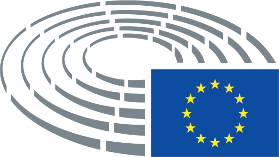 Előadók:Előadók:Előadók:Előadók:Samira Rafaela (Renew)
Kira Marie Peter-Hansen (Verts/ALE)Samira Rafaela (Renew)
Kira Marie Peter-Hansen (Verts/ALE)Illetékes:Illetékes:Illetékes:Illetékes:EMPL, FEMMElőadók:Előadók:Előadók:Előadók:Samira Rafaela (Renew)
Kira Marie Peter-Hansen (Verts/ALE)Samira Rafaela (Renew)
Kira Marie Peter-Hansen (Verts/ALE)PR – PE693.798v01-00
AM – PE699.048v01-00
AM – PE699.041v01-00
AM – PE699.049v01-00Illetékes:Illetékes:Illetékes:Illetékes:EMPL, FEMM65+NIDaniela RondinelliPPEIsabella Adinolfi, David Casa, Lefteris Christoforou, Jarosław Duda, Rosa Estaràs Ferragut, Frances Fitzgerald, Loucas Fourlas, Helmut Geuking, Stelios Kympouropoulos, Jeroen Lenaers, Elżbieta Katarzyna Łukacijewska, Sirpa Pietikäinen, Dennis Radtke, Eugen Tomac, Elissavet Vozemberg-Vrionidi, Maria WalshRenewAtidzhe Alieva-Veli, Barry Andrews, Sylvie Brunet, Jordi Cañas, Dragoş Pîslaru, Samira Rafaela, María Soraya Rodríguez Ramos, Monica Semedo, Michal Šimečka, Irène Tolleret, Véronique Trillet-Lenoir, Marie-Pierre Vedrenne, Chrysoula Zacharopoulou, Marco ZulloS&DMarc Angel, Robert Biedroń, Gabriele Bischoff, Vilija Blinkevičiūtė, Milan Brglez, Ilan De Basso, Klára Dobrev, Estrella Durá Ferrandis, Heléne Fritzon, Lina Gálvez Muñoz, Elisabetta Gualmini, Alicia Homs Ginel, Agnes Jongerius, Aurore Lalucq, Radka Maxová, Maria Noichl, Pina Picierno, Manuel Pizarro, Evelyn Regner, Marianne VindThe LeftLeila Chaibi, Özlem Demirel, Silvia Modig, Sandra Pereira, Eugenia Rodríguez Palop, Nikolaj VillumsenVerts/ALEAlice Kuhnke, Katrin Langensiepen, Kira Marie Peter-Hansen, Terry Reintke, Diana Riba i Giner, Mounir Satouri, Sylwia Spurek, Tatjana Ždanoka16-ECRMichiel Hoogeveen, Giuseppe Milazzo, Andżelika Anna Możdżanowska, Margarita de la Pisa Carrión, Elżbieta Rafalska, Jessica Stegrud, Beata Szydło, Anna ZalewskaIDNicolaus Fest, Guido ReilNILívia Járóka, Ádám KósaPPEArba Kokalari, Miriam Lexmann, Christine Schneider, Pernille Weiss100IDSimona Baldassarre, Dominique Bilde, Annika Bruna, France Jamet, Elena Lizzi, Isabella Tovaglieri, Stefania ZambelliPPERadan Kanev, Romana Tomc, Tomáš ZdechovskýCorrections to votes and voting intentions+-071+IDSimona Baldassarre, Dominique Bilde, Annika Bruna, France Jamet, Elena Lizzi, Isabella Tovaglieri, Stefania ZambelliNIDaniela RondinelliPPEIsabella Adinolfi, David Casa, Lefteris Christoforou, Jarosław Duda, Frances Fitzgerald, Loucas Fourlas, Helmut Geuking, Stelios Kympouropoulos, Jeroen Lenaers, Elżbieta Katarzyna Łukacijewska, Sirpa Pietikäinen, Dennis Radtke, Eugen Tomac, Elissavet Vozemberg-Vrionidi, Maria WalshRenewAtidzhe Alieva-Veli, Barry Andrews, Sylvie Brunet, Jordi Cañas, Dragoş Pîslaru, Samira Rafaela, María Soraya Rodríguez Ramos, Monica Semedo, Michal Šimečka, Irène Tolleret, Véronique Trillet-Lenoir, Marie-Pierre Vedrenne, Chrysoula Zacharopoulou, Marco ZulloS&DMarc Angel, Robert Biedroń, Gabriele Bischoff, Vilija Blinkevičiūtė, Milan Brglez, Ilan De Basso, Klára Dobrev, Estrella Durá Ferrandis, Heléne Fritzon, Lina Gálvez Muñoz, Elisabetta Gualmini, Alicia Homs Ginel, Agnes Jongerius, Aurore Lalucq, Radka Maxová, Maria Noichl, Pina Picierno, Manuel Pizarro, Evelyn Regner, Marianne VindThe LeftLeila Chaibi, Özlem Demirel, Silvia Modig, Sandra Pereira, Eugenia Rodríguez Palop, Nikolaj VillumsenVerts/ALEAlice Kuhnke, Katrin Langensiepen, Kira Marie Peter-Hansen, Terry Reintke, Diana Riba i Giner, Mounir Satouri, Sylwia Spurek, Tatjana Ždanoka20-ECRMichiel Hoogeveen, Giuseppe Milazzo, Andżelika Anna Możdżanowska, Margarita de la Pisa Carrión, Elżbieta Rafalska, Jessica Stegrud, Beata Szydło, Anna ZalewskaIDNicolaus Fest, Guido ReilNILívia Járóka, Ádám KósaPPERosa Estaràs Ferragut, Radan Kanev, Arba Kokalari, Miriam Lexmann, Christine Schneider, Romana Tomc, Pernille Weiss, Tomáš Zdechovský00Concerned textAMTabled byTabled byRemarksVoteVL Pay transparency (Rafaela, Peter-Hansen)VL Pay transparency (Rafaela, Peter-Hansen)VL Pay transparency (Rafaela, Peter-Hansen)VL Pay transparency (Rafaela, Peter-Hansen)VL Pay transparency (Rafaela, Peter-Hansen)VL Pay transparency (Rafaela, Peter-Hansen)-148148Fest, ReilProposal for rejection: if adopted, all amendments fall and the vote is concluded
Identical-
14/74/3-149149Skyttedal, Polfjärd, Tobé, Lega, Warborn, Kokalari, Mandl, Winzig, Weiss, Schmiedtbauer, ThalerProposal for rejection: if adopted, all amendments fall and the vote is concluded
Identical-
14/74/3-150150de la Pisa CarriónProposal for rejection: if adopted, all amendments fall and the vote is concluded
Identical-
14/74/3Resolution, Paragraph 1151151de la Pisa CarriónFalls if 148 NOT adopted
(Linked to 150)↓Resolution, Paragraph 2152152de la Pisa CarriónFalls if 148 NOT adopted
(Linked to 150)↓Article 1CA 1CA 1If adopted, 49, 463, 465, 464, 1, 164, 165, 166 and 178 fall
Vote together with CA R3+
72/18/1Article 1 – paragraph 14949Rafaela, Peter-HansenFalls if CA 1 adopted↓Article 1 – paragraph 1463463Angel, Regner, Beňová, Pizarro, Brglez, Noichl, Bischoff, Jongerius, Blinkevičiūtė, Leitão-Marques, Agius Saliba, Tax, Lalucq, Benifei, Moretti, Gualmini, Picierno, Durá Ferrandis, Gálvez Muñoz, Homs Ginel, Majorino, Biedroń, PlumbFalls if CA 1 adopted↓Article 1 – paragraph 1465465Al-Sahlani, Pîslaru, Søgaard-Lidell, MituțaFalls if CA 1 adopted↓Article 1 – paragraph 1464464Skyttedal, Polfjärd, Berger, Tobé, Lega, Warborn, Kokalari, Mandl, Winzig, Weiss, Schmiedtbauer, ThalerFalls if CA 1 or 465 adopted↓Article 2CA 2CA 2If adopted, 466, 467, 468, 469, 470, 471, 472, 479, 477, 480, 481, 474, 473, 50, 476, 478, 482, 483, 484, 163, 210, 223, 11, 224, 225, 226 and 12 fall
Vote together with CA R3ab and CA R11+
71/19/1Article 2 – paragraph 1466466de la Pisa CarriónFalls if CA 2 adopted↓Article 2 – paragraph 1467467Schneider, Verheyen, Seekatz, Liese, Jahr, Simon, Berger, Voss, Niebler, Winzig, Mandl, Weiss, Kyrtsos, Polfjärd, Skyttedal, Düpont, Gieseke, Pieper, Ferber, VirkkunenFalls if CA 2 or 466 adopted↓Article 2 – paragraph 1468468Kanev, Tomc, SkyttedalFalls if CA 2, 466 or 467 adopted↓Article 2 – paragraph 1469469Pietikäinen, Walsh, Carvalho, Franssen, FitzgeraldFalls if CA 2, 466, 467 or 468 adopted↓Article 2 – paragraph 1470470Radtke, Kanev, TomcFalls if CA 2, 466, 467, 468 or 469 adopted↓Article 2 – paragraph 1471471Gieseke, SeekatzFalls if CA 2, 466, 467, 468, 469 or 470 adopted↓Article 2 – paragraph 1472472Al-Sahlani, Søgaard-LidellFalls if CA 2, 466, 467, 468, 469, 470 or 471 adopted↓Article 2 – paragraph 2479479Al-Sahlani, Pîslaru, Alieva-Veli, Søgaard-Lidell, MituțaFalls if CA 2 adopted↓Article 2 – paragraph 2477477PereiraFalls if CA 2 or 479 adopted↓Article 2 – paragraph 2480480Skyttedal, Polfjärd, Berger, Tobé, Lega, Warborn, Kokalari, Mandl, Winzig, Weiss, Schmiedtbauer, ThalerFalls if CA 2, 479 or 477 adopted↓Article 2 – paragraph 2481481Schneider, Verheyen, Seekatz, Liese, Jahr, Simon, Berger, Voss, Niebler, Winzig, Mandl, Weiss, Kyrtsos, Düpont, Gieseke, Pieper, Ferber, VirkkunenFalls if CA 2, 479, 477 or 480 adopted↓Article 2 – paragraph 2474474UrtasunFalls if CA 2, 479, 477, 480 or 481 adopted↓Article 2 – paragraph 2473473Angel, Regner, Beňová, Pizarro, Brglez, Noichl, Bischoff, Jongerius, Blinkevičiūtė, Leitão-Marques, Agius Saliba, Tax, Lalucq, Benifei, Moretti, Gualmini, Picierno, Durá Ferrandis, Gálvez Muñoz, Homs Ginel, Majorino, Biedroń, PlumbFalls if CA 2, 479, 477, 480, 481 or 474 adopted↓Article 2 – paragraph 25050Rafaela, Peter-HansenFall if CA 2, 479, 477, 480, 481 or 474 adopted
Identical↓Article 2 – paragraph 2475475RondinelliFall if CA 2, 479, 477, 480, 481 or 474 adopted
Identical↓Article 2 – paragraph 2476476Pietikäinen, Walsh, Carvalho, FitzgeraldFalls if CA 2, 479, 477, 480, 481, 474 or 50 adopted↓Article 2 – paragraph 2478478de la Pisa CarriónFalls if CA 2, 479, 477, 480, 481, 474 or 50 adopted↓Article 2 – paragraph 2 a (new)482482Skyttedal, Polfjärd, Berger, Tobé, Lega, Warborn, Kokalari, Mandl, Winzig, Weiss, Schmiedtbauer, ThalerFalls if CA 2 adopted↓Article 2 – paragraph 2 a (new)483483Mandl, Sagartz, Winzig, Skyttedal, Weiss, Thaler, Polfjärd, Schmiedtbauer, BernhuberFalls if CA 2 adopted↓Article 2 – paragraph 2 a (new)484484Pietikäinen, Carvalho, FitzgeraldFalls if CA 2 adopted↓Article 3CA 3CA 3If adopted, 486, 485, 487, 490, 489, 488, 51, 491, 492, 493, 52, 494, 495, 496, 497, 498, 504, 503, 500, 501, 505, 506, 507, 508, 510, 511, 509, 54, 55, 512, 56, 57, 520, 521, 522, 58, 523, 525, 526, 528, 59, 529, 354, 353, 355, 366, 31, 356, 357, 365, 361, 360, 359, 363, 362 and 358 fall
Vote together with CA R29+
69/14/8Article 3 – paragraph 1 – point a486486RafalskaFalls if CA 3 adopted↓Article 3 – paragraph 1 – point a485485de la Pisa CarriónFalls if CA 3 or 486 adopted↓Article 3 – paragraph 1 – point c487487Skyttedal, Polfjärd, Berger, Tobé, Lega, Warborn, Kokalari, Mandl, Winzig, Weiss, Schmiedtbauer, ThalerFalls if CA 3 adopted
Deletion↓Article 3 – paragraph 1 – point c490490RafalskaFalls if CA 3 or 487 adopted↓Article 3 – paragraph 1 – point c489489WiśniewskaFalls if CA 3, 487 or 490 adopted↓Article 3 – paragraph 1 – point c488488ModigFalls if CA 3, 487, 490 or 489 adopted↓Article 3 – paragraph 1 – point c5151Rafaela, Peter-HansenFalls if CA 3, 487, 490, 489 or 488 adopted↓Article 3 – paragraph 1 – point c491491de la Pisa CarriónNo vote
Linguistic
Falls if CA 3 adopted↓Article 3 – paragraph 1 – point d492492Skyttedal, Polfjärd, Berger, Tobé, Lega, Warborn, Kokalari, Mandl, Winzig, Weiss, Schmiedtbauer, ThalerFalls if CA 3 adopted
Deletion↓Article 3 – paragraph 1 – point e493493Skyttedal, Polfjärd, Berger, Tobé, Lega, Warborn, Kokalari, Mandl, Winzig, Weiss, Schmiedtbauer, ThalerFalls if CA 3 adopted
Deletion↓Article 3 – paragraph 1 – point e5252Rafaela, Peter-HansenFalls if CA 3 or 493 adopted↓Article 3 – paragraph 1 – point e494494ModigFalls if CA 3, 493 or 52 adopted↓Article 3 – paragraph 1 – point e495495WiśniewskaFalls if CA 3, 493, 52 or 494 adopted↓Article 3 – paragraph 1 – point f496496Skyttedal, Polfjärd, Berger, Tobé, Lega, Warborn, Kokalari, Mandl, Winzig, Weiss, Schmiedtbauer, ThalerFalls if CA 3 adopted
Deletion↓Article 3 – paragraph 1 – point f a (new)497497Angel, Regner, Beňová, Pizarro, Brglez, Noichl, Bischoff, Jongerius, Blinkevičiūtė, Leitão-Marques, Agius Saliba, Tax, Vind, Lalucq, Benifei, Moretti, Gualmini, Picierno, Durá Ferrandis, Gálvez Muñoz, Homs Ginel, Majorino, Biedroń, PlumbFalls if CA 3 adopted↓Article 3 – paragraph 1 – point f a (new)498498Rodríguez Palop, Chaibi, Arvanitis, Matias, Gusmão, Botenga, Modig, VillumsenFalls if CA 3 or 497 adopted↓Article 3 – paragraph 1 – point f a (new)499499Urtasun, Peter-Hansen-
14/66/11Article 3 – paragraph 1 – point g504504Skyttedal, Polfjärd, Berger, Tobé, Lega, Warborn, Kokalari, Mandl, Winzig, Weiss, Schmiedtbauer, ThalerFalls if CA 3 adopted↓Article 3 – paragraph 1 – point g503503Al-Sahlani, Pîslaru, Vautmans, Søgaard-Lidell, MituțaFalls if CA 3 or 504 adopted↓Article 3 – paragraph 1 – point g500500RondinelliFall if CA 3, 504 or 503 adopted
Identical↓Article 3 – paragraph 1 – point g5353Rafaela, Peter-HansenFall if CA 3, 504 or 503 adopted
Identical↓Article 3 – paragraph 1 – point g501501Rodríguez Palop, Chaibi, Arvanitis, Matias, Gusmão, Botenga, Modig, VillumsenFall if CA 3, 504, 503 or 500 adopted
Identical↓Article 3 – paragraph 1 – point g502502Angel, Regner, Beňová, Pizarro, Brglez, Noichl, Bischoff, Jongerius, Blinkevičiūtė, Leitão-Marques, Agius Saliba, Tax, Vind, Lalucq, Benifei, Moretti, Gualmini, Picierno, Durá Ferrandis, Gálvez Muñoz, Homs Ginel, Majorino, Biedroń, PlumbFall if CA 3, 504, 503 or 500 adopted
Identical↓Article 3 – paragraph 1 – point g a (new)505505Angel, Regner, Beňová, Pizarro, Brglez, Noichl, Bischoff, Jongerius, Blinkevičiūtė, Leitão-Marques, Agius Saliba, Tax, Lalucq, Benifei, Moretti, Gualmini, Picierno, Durá Ferrandis, Gálvez Muñoz, Homs Ginel, Majorino, Biedroń, PlumbFalls if CA 3 adopted↓Article 3 – paragraph 1 – point g a (new)506506Urtasun, Peter-HansenFalls if CA 3 or 505 adopted↓Article 3 – paragraph 1 – point g a (new)507507Rodríguez Palop, Chaibi, Arvanitis, Matias, Gusmão, Botenga, Modig, VillumsenFalls if CA 3, 505 or 506 adopted↓Article 3 – paragraph 1 – point g a (new)508508FranssenFalls if CA 3, 505, 506 or 507 adopted↓Article 3 – paragraph 1 – point g a (new)510510LenaersFalls if CA 3, 505, 506, 507 or 508 adopted↓Article 3 – paragraph 1 – point g a (new)511511Fritzon, Danielsson, VindFall if CA 3, 505, 506, 507, 508 or 510 adopted
Identical↓Article 3 – paragraph 1 – point g a (new)516516Brunet, Cicurel, Pîslaru, Vautmans, Joveva, Vedrenne, Trillet-Lenoir, Rafaela, Alieva-Veli, Bijoux, Mituța, TolleretFall if CA 3, 505, 506, 507, 508 or 510 adopted
Identical↓Article 3 – paragraph 1 – point g a (new)518518Pietikäinen, Walsh, Carvalho, FitzgeraldFall if CA 3, 505, 506, 507, 508 or 510 adopted
Identical↓Article 3 – paragraph 1 – point g a (new)519519PereiraFall if CA 3, 505, 506, 507, 508 or 510 adopted
Identical↓Article 3 – paragraph 1 – point g a (new)509509Pietikäinen, Walsh, Carvalho, Fitzgerald, FranssenFalls if CA 3, 497 or 498 adopted↓Article 3 – paragraph 1 – point h5454Rafaela, Peter-HansenFalls if CA 3 adopted↓Article 3 – paragraph 1 – point i5555Rafaela, Peter-HansenFalls if CA 3 adopted↓Article 3 – paragraph 1 – point i512512Angel, Regner, Beňová, Pizarro, Brglez, Noichl, Bischoff, Jongerius, Blinkevičiūtė, Leitão-Marques, Agius Saliba, Tax, Lalucq, Benifei, Moretti, Gualmini, Picierno, Durá Ferrandis, Gálvez Muñoz, Homs Ginel, Majorino, Biedroń, PlumbFall if CA 3 or 55 adopted
Identical↓Article 3 – paragraph 1 – point i513513Rodríguez Palop, Chaibi, Arvanitis, Matias, Gusmão, Botenga, Modig, Villumsen, PereiraFall if CA 3 or 55 adopted
Identical↓Article 3 – paragraph 1 – point i a (new)5656Rafaela, Peter-HansenFall if CA 3 adopted
Identical↓Article 3 – paragraph 1 – point i a (new)514514UrtasunFall if CA 3 adopted
Identical↓Article 3 – paragraph 1 – point i a (new)515515Rodríguez Palop, Chaibi, Arvanitis, Matias, Gusmão, Botenga, Modig, VillumsenFall if CA 3 adopted
Identical↓Article 3 – paragraph 1 – point j5757Rafaela, Peter-HansenFalls if CA 3 adopted↓Article 3 – paragraph 1 – point k a (new)517517Pereira, Rodríguez PalopWithdrawn↓Article 3 – paragraph 1 a (new)520520Rodríguez Palop, Chaibi, Arvanitis, Matias, Gusmão, Botenga, Modig, Villumsen, PereiraFalls if CA 3 adopted↓Article 3 – paragraph 2 – point a521521Angel, Regner, Beňová, Pizarro, Brglez, Noichl, Bischoff, Jongerius, Blinkevičiūtė, Leitão-Marques, Agius Saliba, Tax, Vind, Lalucq, Benifei, Moretti, Gualmini, Picierno, Durá Ferrandis, Gálvez Muñoz, Homs Ginel, Majorino, Biedroń, PlumbFalls if CA 3 adopted↓Article 3 – paragraph 2 – point b522522PereiraFalls if CA 3 adopted↓Article 3 – paragraph 2 – point b5858Rafaela, Peter-HansenFalls if CA 3 or 522 adopted↓Article 3 – paragraph 2 – point c523523Pereira, Rodríguez PalopFalls if CA 3 adopted↓Article 3 – paragraph 2 – point c a (new)525525Pietikäinen, Walsh, Carvalho, Fitzgerald, FranssenFall if CA 3 adopted
Identical↓Article 3 – paragraph 2 – point c a (new)524524Kympouropoulos, Duda, Fourlas, KanevFall if CA 3 adopted
Identical↓Article 3 – paragraph 3526526KósaFall if CA 3 adopted
Identical
Deletion↓Article 3 – paragraph 3527527Skyttedal, Polfjärd, Berger, Tobé, Lega, Warborn, KokalariFall if CA 3 adopted
Identical
Deletion↓Article 3 – paragraph 3528528de la Pisa CarriónFalls if CA 3 or 526 adopted↓Article 3 – paragraph 35959Rafaela, Peter-HansenFalls if CA 3, 526 or 528 adopted↓Article 3 – paragraph 3529529Angel, Regner, Beňová, Pizarro, Brglez, Noichl, Bischoff, Jongerius, Blinkevičiūtė, Leitão-Marques, Agius Saliba, Tax, Lalucq, Benifei, Moretti, Gualmini, Picierno, Durá Ferrandis, Gálvez Muñoz, Homs Ginel, Majorino, Biedroń, PlumbFalls if CA 3, 526 or 528 adopted↓Article 4CA 4CA 4If adopted, 530, 531, 60, 542, 532, 61, 533, 534, 535, 536, 537, 538, 539, 541, 543, 544, 62, 545, 548, 547, 549, 550, 552, 553, 554, 555, 546, 551, 556, 557, 558, 559, 560, 561, 564, 566, 567, 570, 563, 565, 568, 569, 562, 571, 574, 575, 576, 577, 578, 582, 583, 584, 579, 580, 581, 585, 588, 587, 586, 589, 590, 591, 214, 217, 218, 213, 215, 216, 227, 228, 232, 229, 13, 231, 233, 234, 14, 235, 247, 246, 250, 253, 254, 255, 248, 251, 249, 252, 256, 258, 259, 260, 261, 257, 17, 264, 262, 263, 265, 266, 18, 267, 268 and 269 fall
Vote together with CA R10, CA R12, CA R13, CA R15, CA R16, CA R17+
67/20/4Article 3 a (new)530530Angel, Regner, Beňová, Pizarro, Brglez, Noichl, Bischoff, Jongerius, Blinkevičiūtė, Leitão-Marques, Agius Saliba, Tax, Lalucq, Benifei, Moretti, Gualmini, Picierno, Durá Ferrandis, Gálvez Muñoz, Homs Ginel, Majorino, Biedroń, PlumbFalls if CA 4 adopted↓Article 4 – paragraph -1 (new)531531Rodríguez Palop, Chaibi, Arvanitis, Matias, Gusmão, Botenga, Modig, VillumsenFalls if 497, 498, 509 or CA 4 adopted↓Article 4 – paragraph -1 (new)6060Rafaela, Peter-HansenFalls if CA 4 adopted↓Article 4 – paragraph 1542542Schneider, Verheyen, Seekatz, Liese, Jahr, Simon, Berger, Voss, Niebler, Winzig, Mandl, Kyrtsos, Düpont, Gieseke, Pieper, FerberFalls if CA 4 adopted↓Article 4 – paragraph 1532532Angel, Regner, Beňová, Pizarro, Brglez, Noichl, Bischoff, Jongerius, Blinkevičiūtė, Leitão-Marques, Agius Saliba, Tax, Lalucq, Benifei, Moretti, Gualmini, Picierno, Durá Ferrandis, Gálvez Muñoz, Homs Ginel, Majorino, Biedroń, PlumbFalls if CA 4 or 542 adopted↓Article 4 – paragraph 16161Rafaela, Peter-HansenFalls if CA 4, 542 or 532 adopted↓Article 4 – paragraph 1533533Weiss, Skyttedal, Polfjärd, Schneider, Mandl, WinzigFalls if CA 4, 542, 532 or 61 adopted↓Article 4 – paragraph 1534534RafalskaFalls if CA 4, 542, 532 or 61 adopted↓Article 4 – paragraph 1535535StegrudFalls if CA 4, 542, 532 or 61 adopted↓Article 4 – paragraph 1536536Walsh, Pietikäinen, Duda, Fitzgerald, Clune, Kympouropoulos, FourlasFalls if CA 4, 542, 532 or 61 adopted↓Article 4.º – paragraph 1537537PereiraFalls if CA 4, 542, 532 or 61 adopted↓Article 4 – paragraph 1538538SanderFalls if CA 4, 542, 532 or 61 adopted↓Article 4 – paragraph 1539539Skyttedal, Polfjärd, Berger, Tobé, Lega, Warborn, Kokalari, Virkkunen, Kanev, Mandl, Winzig, Weiss, Schmiedtbauer, ThalerFall if CA 4, 542, 532 or 61 adopted
Identical↓Article 4 – paragraph 1540540Al-Sahlani, Pîslaru, Vautmans, Søgaard-Lidell, MituțaFall if CA 4, 542, 532 or 61 adopted
Identical↓Article 4 – paragraph 1541541RondinelliFalls if CA 4, 542 or 538 adopted↓Article 4 – paragraph 1 a (new)543543UrtasunFalls if 497, 498, 509, CA 4 or 531 adopted↓Article 4 – paragraph 2544544Urtasun, Peter-HansenFalls if CA 4 adopted↓Article 4 – paragraph 26262Rafaela, Peter-HansenFalls if CA 4 or 544 adopted↓Article 4 – paragraph 2545545Pietikäinen, Carvalho, Franssen, FitzgeraldFalls if CA 4, 544 or 62 adopted↓Article 4 – paragraph 2548548Angel, Regner, Beňová, Pizarro, Brglez, Noichl, Bischoff, Jongerius, Blinkevičiūtė, Leitão-Marques, Agius Saliba, Tax, Vind, Lalucq, Benifei, Moretti, Gualmini, Picierno, Durá Ferrandis, Gálvez Muñoz, Homs Ginel, Majorino, Biedroń, PlumbFalls if CA 4, 544, 62 or 545 adopted↓Article 4 – paragraph 2547547Rodríguez Palop, Chaibi, Arvanitis, Matias, Gusmão, Botenga, Modig, VillumsenFalls if CA 4, 544, 62, 545 or 548 adopted↓Article 4 – paragraph 2549549LenaersFalls if CA 4, 544, 62, 545, 548 or 547 adopted↓Article 4 – paragraph 2550550Walsh, Duda, Fitzgerald, Clune, Kympouropoulos, FourlasFalls if CA 4, 544, 62, 545, 548, 547 or 549 adopted↓Article 4 – paragraph 2552552de la Pisa CarriónFalls if CA 4, 544, 62, 545, 548, 547, 549 or 550 adopted↓Article 4 – paragraph 2553553Skyttedal, Polfjärd, Berger, Tobé, Lega, Warborn, Kokalari, Mandl, Winzig, Weiss, Schmiedtbauer, ThalerFalls if CA 4, 544, 62, 545, 548, 547, 549, 550 or 552 adopted↓Article 4 – paragraph 2554554Al-Sahlani, Pîslaru, Vautmans, Søgaard-Lidell, MituțaFalls if CA 4, 544, 62, 545, 548, 547, 549, 550, 552 or 553 adopted↓Article 4 – paragraph 2555555WiśniewskaFalls if CA 4, 544, 62, 545, 548, 547, 549, 550, 552, 553 or 554 adopted↓Article 4 – paragraph 2546546SanderFalls if CA 4, 62, 545, 548, 547, 549, 550, 552, 553, 554 or 555 adopted↓Article 4 – paragraph 2551551RondinelliFalls if CA 4, 62, 545, 548, 547, 549, 550, 552, 553, 554, 555 or 546 adopted↓Article 4 – paragraph 3556556ModigFalls if CA 4 adopted↓Article 4 – paragraph 3557557Pietikäinen, Carvalho, FitzgeraldFalls if CA 4 or 556 adopted↓Article 4 – paragraph 3558558UrtasunFall if CA 4, 556 or 557 adopted
Identical↓Article 4 – paragraph 36363Rafaela, Peter-HansenFall if CA 4, 556 or 557 adopted
Identical↓Article 4 – paragraph 3559559Angel, Regner, Beňová, Pizarro, Brglez, Noichl, Bischoff, Jongerius, Blinkevičiūtė, Leitão-Marques, Agius Saliba, Tax, Vind, Lalucq, Benifei, Moretti, Gualmini, Picierno, Durá Ferrandis, Gálvez Muñoz, Homs Ginel, Majorino, BiedrońFalls if CA 4, 556, 557 or 558 adopted↓Article 4 – paragraph 3560560Rodríguez Palop, Chaibi, Arvanitis, Matias, Gusmão, Botenga, Modig, VillumsenFalls if CA 4, 556, 557, 558 or 559 adopted↓Article 4 – paragraph 3561561Brunet, Cicurel, Pîslaru, Vautmans, Joveva, Vedrenne, Bijoux, Trillet-Lenoir, MituțaFalls if CA 4, 556, 557, 558, 559 or 560 adopted↓Article 4 – paragraph 3564564Walsh, Duda, Fitzgerald, Clune, Kympouropoulos, FourlasFalls if CA 4, 556, 557, 558, 559, 560 or 561 adopted↓Article 4 – paragraph 3566566Skyttedal, Polfjärd, Berger, Tobé, Lega, Warborn, Kokalari, Virkkunen, Kanev, Mandl, Winzig, Weiss, Schmiedtbauer, ThalerFalls if CA 4, 556, 557, 558, 559, 560, 561 or 564 adopted↓Article 4 – paragraph 3567567Al-Sahlani, Alieva-Veli, Søgaard-LidellFalls if CA 4, 556, 557, 558, 559, 560, 561, 564 or 566 adopted↓Article 4 – paragraph 3570570Schneider, Verheyen, Seekatz, Liese, Jahr, Simon, Berger, Voss, Niebler, Winzig, Mandl, Kyrtsos, Düpont, Gieseke, Pieper, Ferber, VirkkunenFalls if CA 4, 556, 557, 558, 559, 560, 561, 564, 566 or 567 adopted↓Article 4 – paragraph 3563563de la Pisa CarriónFalls if CA 4, 556, 557, 558, 559, 560, 561, 564, 566, 567 or 570 adopted↓Article 4 – paragraph 3565565RafalskaFalls if CA 4, 556, 557, 558, 559, 560, 561, 564, 566, 567, 570 or 563 adopted↓Article 4 – paragraph 3568568SanderFalls if CA 4, 556, 557, 558, 559, 560, 561, 564, 566, 567, 570, 563 or 565 adopted↓Article 4.º – paragraph 3569569PereiraFalls if CA 4, 556, 557, 558, 559, 560, 561, 564, 566, 567, 570, 563, 565 or 568 adopted↓Article 4 – paragraph 3562562Angel, Regner, Beňová, Pizarro, Brglez, Noichl, Bischoff, Jongerius, Blinkevičiūtė, Leitão-Marques, Agius Saliba, Tax, Vind, Lalucq, Benifei, Moretti, Gualmini, Picierno, Durá Ferrandis, Gálvez Muñoz, Homs Ginel, Majorino, BiedrońFalls if CA 4, 556, 557, 558, 559, 560, 561, 564, 566, 567, 570, 563, 565, 568 or 569 adopted↓Article 4 – paragraph 4571571Skyttedal, Polfjärd, Berger, Tobé, Lega, Warborn, Kokalari, Virkkunen, Kanev, Mandl, Winzig, Weiss, Schmiedtbauer, ThalerFall if CA 4 adopted
Identical
Deletion↓Article 4 – paragraph 4572572Schneider, Verheyen, Seekatz, Liese, Jahr, Simon, Berger, Voss, Niebler, Winzig, Mandl, Weiss, Kyrtsos, Düpont, Gieseke, Pieper, FerberFall if CA 4 adopted
Identical
Deletion↓Article 4 – paragraph 4573573Radtke, Kanev, TomcFall if CA 4 adopted
Identical
Deletion↓Article 4 – paragraph 4574574KósaFalls if CA 4 or 571 adopted↓Article 4 – paragraph 4575575Angel, Regner, Beňová, Pizarro, Brglez, Noichl, Bischoff, Jongerius, Blinkevičiūtė, Leitão-Marques, Agius Saliba, Tax, Lalucq, Benifei, Moretti, Gualmini, Picierno, Durá Ferrandis, Gálvez Muñoz, Homs Ginel, Majorino, BiedrońFalls if CA 4, 571 or 574 adopted↓Article 4 – paragraph 4576576SanderFalls if CA 4, 571, 574 or 575 adopted↓Article 4 – paragraph 4577577Pietikäinen, CarvalhoFalls if CA 4, 571, 574, 575 or 576 adopted↓Article 4 – paragraph 4578578UrtasunFall if CA 4, 571, 574, 575, 576 or 577 adopted
Identical↓Article 4 – paragraph 46464Rafaela, Peter-HansenFall if CA 4, 571, 574, 575, 576 or 577 adopted
Identical↓Article 4 – paragraph 4582582Lizzi, ZambelliFalls if CA 4, 571, 574, 575, 576, 577 or 578 adopted↓Article 4 – paragraph 4583583WiśniewskaFalls if CA 4, 571, 574, 575, 576, 577, 578 or 582 adopted↓Article 4 – paragraph 4584584Walsh, Duda, Clune, FourlasFalls if CA 4, 571, 574, 575, 576, 577, 578 or 582 adopted↓Article 4 – paragraph 4579579RondinelliFalls if CA 4, 571, 574, 575, 576, 577, 578 or 582 adopted↓Article 4 – paragraph 4580580Rodríguez Palop, Chaibi, Arvanitis, Matias, Gusmão, Botenga, Modig, VillumsenFalls if CA 4, 571, 574, 575, 576, 577, 578 or 582 adopted↓Article 4 – paragraph 4581581Brunet, Cicurel, Pîslaru, Joveva, Vedrenne, Trillet-Lenoir, Rafaela, Alieva-Veli, Bijoux, Mituța, TolleretFalls if CA 4, 571, 574, 575, 576, 577, 578, 582 or 579 adopted↓Article 4 – paragraph 4 a (new)585585Pietikäinen, CarvalhoFalls if CA 4 adopted↓Article 4 – paragraph 5588588UrtasunFall if CA 4 adopted
Identical↓Article 4 – paragraph 56565Rafaela, Peter-HansenFall if CA 4 adopted
Identical↓Article 4 – paragraph 5587587Rodríguez Palop, Chaibi, Arvanitis, Matias, Gusmão, Botenga, Modig, VillumsenFalls if CA 4 or 588 adopted↓Article 4 – paragraph 5586586Angel, Regner, Beňová, Pizarro, Brglez, Noichl, Bischoff, Jongerius, Blinkevičiūtė, Leitão-Marques, Agius Saliba, Tax, Vind, Lalucq, Benifei, Moretti, Gualmini, Picierno, Durá Ferrandis, Gálvez Muñoz, Homs Ginel, Majorino, BiedrońFalls if CA 4, 588 or 587 adopted↓Article 4 – paragraph 5589589Walsh, Pietikäinen, Kympouropoulos, Duda, Kanev, Fitzgerald, Fourlas, CluneFalls if CA 4, 588, 587 or 586 adopted↓Article 4 – paragraph 5 a (new)590590Radtke, Kanev, TomcFalls if CA 4 adopted↓Article 4 – paragraph 5 a (new)591591WiśniewskaFalls if CA 4 adopted↓Article 5CA 5CA 5If adopted, 592, 593, 598, 599, 596, 597, 600, 601, 602, 595, 603, 605, 609, 608, 610, 611, 293, 289, 22, 288, 290, 291, 292, 294, 287, 296, 297, 298, 299, 301 and 302 fall
Vote together with CA R20 and CA R21+
73/15/3Article 5 – paragraph -1 (new)592592Rodríguez Palop, Chaibi, Arvanitis, Matias, Gusmão, Botenga, ModigFalls if CA 5 adopted
Identical to 67, 604, 611↓Article 5 – paragraph 1593593Schneider, Verheyen, Seekatz, Liese, Jahr, Simon, Berger, Voss, Niebler, Kyrtsos, Weiss, Düpont, Gieseke, Pieper, Ferber, VirkkunenFall if CA 5 adopted
Identical
Deletion↓Article 5 – paragraph 1594594Skyttedal, Polfjärd, Berger, Tobé, Lega, Warborn, Kokalari, Mandl, Winzig, Weiss, Schmiedtbauer, ThalerFall if CA 5 adopted
Identical
Deletion↓Article 5 – paragraph 1598598Brunet, Cicurel, Pîslaru, Vautmans, Joveva, Vedrenne, Trillet-Lenoir, Bijoux, MituțaFalls if CA 5 or 593 adopted↓Article 5 – paragraph 1599599Schneider, Verheyen, Seekatz, Liese, Jahr, Simon, Berger, Voss, Niebler, Winzig, Mandl, Kyrtsos, Düpont, Gieseke, Pieper, Ferber, VirkkunenFalls if CA 5, 593 or 598 adopted↓Article 5 – paragraph 1596596UrtasunFall if CA 5, 593, 598 or 599 adopted
Identical↓Article 5 – paragraph 16666Rafaela, Peter-HansenFall if CA 5, 593, 598 or 599 adopted
Identical↓Article 5 – paragraph 1597597Angel, Regner, Beňová, Pizarro, Brglez, Noichl, Bischoff, Jongerius, Blinkevičiūtė, Leitão-Marques, Agius Saliba, Tax, Lalucq, Benifei, Moretti, Gualmini, Picierno, Durá Ferrandis, Gálvez Muñoz, Homs Ginel, Majorino, BiedrońFalls if CA 5, 593, 598, 599 or 596 adopted↓Article 5 – paragraph 1600600de la Pisa CarriónFalls if CA 5, 593, 598, 599 or 596 adopted↓Article 5 – paragraph 1601601WiśniewskaFalls if CA 5, 593, 598, 599 or 596 adopted↓Article 5 – paragraph 1602602Lizzi, ZambelliFalls if CA 5, 593, 598, 599 or 596 adopted↓Article 5 – paragraph 1595595Rodríguez Palop, Chaibi, Arvanitis, Matias, Gusmão, Botenga, Modig, Villumsen, PereiraFalls if CA 5, 593, 598, 599 or 596 adopted↓Article 5 – paragraph 1 a (new)603603de la Pisa CarriónFalls if CA 5 or 593 adopted↓Article 5 – paragraph 2605605Skyttedal, Polfjärd, Berger, Tobé, Lega, Warborn, Kokalari, Mandl, Winzig, Weiss, Schmiedtbauer, ThalerFall if CA 5 adopted
Identical
Deletion↓Article 5 – paragraph 2606606Schneider, Verheyen, Seekatz, Liese, Jahr, Simon, Berger, Voss, Niebler, Winzig, Mandl, Weiss, Kyrtsos, Düpont, Gieseke, Pieper, Ferber, VirkkunenFall if CA 5 adopted
Identical
Deletion↓Article 5 – paragraph 2607607StegrudFall if CA 5 adopted
Identical
Deletion↓Article 5 – paragraph 2609609Lizzi, ZambelliFalls if CA 5 or 605 adopted↓Article 5 – paragraph 2608608de la Pisa CarriónFalls if CA 5, 605 or 609 adopted↓Article 5 – paragraph 2 a (new)610610ModigFalls if CA 5 adopted↓Article 5 – paragraph 2 a (new)611611UrtasunFall if CA 5, 592 or 610 adopted
Identical
Identical to 592↓Article 5 – paragraph 2 a (new)6767Rafaela, Peter-HansenFall if CA 5, 592 or 610 adopted
Identical
Identical to 592↓Article 5 – paragraph 2 a (new)604604Angel, Regner, Beňová, Pizarro, Brglez, Noichl, Bischoff, Jongerius, Blinkevičiūtė, Leitão-Marques, Agius Saliba, Tax, Vind, Lalucq, Benifei, Moretti, Gualmini, Picierno, Durá Ferrandis, Gálvez Muñoz, Homs Ginel, Majorino, BiedrońFall if CA 5, 592 or 610 adopted
Identical
Identical to 592↓Article 6CA 6CA 6If adopted, 619, 621, 624, 613, 623, 625, 612, 614, 615, 616, 617, 618, 620, 622, 626, 627, 307, 309, 308, 24, 304, 305, 306, 310, 311, 312, 25, 313, 315 and 314 fall
Vote together with CA R22 and CA R23+
77/11/2Article 6 – paragraph 1619619Lizzi, ZambelliFalls if CA 6 adopted↓Article 6 – paragraph 1621621Skyttedal, Polfjärd, Berger, Tobé, Lega, Warborn, Kokalari, Kanev, Mandl, Winzig, Weiss, Schmiedtbauer, ThalerFalls if CA 6 or 619 adopted↓Article 6 – paragraph 1624624Al-Sahlani, Pîslaru, Alieva-Veli, Søgaard-Lidell, MituțaFalls if CA 6, 619 or 621 adopted↓Article 6 – paragraph 1613613de la Pisa CarriónFalls if CA 6, 619, 621 or 624 adopted↓Article 6 – paragraph 1623623WiśniewskaFalls if CA 6, 619, 621, 624 or 613 adopted↓Article 6 – paragraph 1625625Walsh, Pietikäinen, Duda, Fitzgerald, Clune, Kympouropoulos, FourlasFalls if CA 6, 619, 621, 624, 613 or 623 adopted↓Article 6 – paragraph 1612612ModigFalls if CA 6, 619, 621, 624, 613, 623 or 625 adopted↓Article 6 – paragraph 1614614Kanev, TomcFall if CA 6, 619, 621, 624, 613, 623, 625 or 612 adopted
Identical↓Article 6 – paragraph 16868Rafaela, Peter-HansenFall if CA 6, 619, 621, 624, 613, 623, 625 or 612 adopted
Identical↓Article 6 – paragraph 1615615UrtasunFalls if CA 6, 619, 621, 624, 613, 623, 625, 612 or 614 adopted↓Article 6 – paragraph 1616616Pereira, Rodríguez PalopFalls if CA 6, 619, 621, 624, 613, 623, 625, 612, 614 or 615 adopted↓Article 6 – paragraph 1617617Schneider, Verheyen, Seekatz, Liese, Jahr, Simon, Berger, Voss, Niebler, Winzig, Mandl, Weiss, Kyrtsos, Düpont, Gieseke, Pieper, Ferber, VirkkunenFalls if CA 6, 619, 621, 624, 613, 623 or 625 adopted↓Article 6 – paragraph 1618618Rodríguez Palop, Chaibi, Arvanitis, Matias, Gusmão, Botenga, Modig, VillumsenFalls if CA 6, 619, 621, 624, 613, 623, 625, 612, 614, 615 or 616 adopted↓Article 6 – paragraph 1620620Angel, Regner, Beňová, Pizarro, Brglez, Noichl, Bischoff, Jongerius, Blinkevičiūtė, Leitão-Marques, Agius Saliba, Tax, Vind, Lalucq, Benifei, Moretti, Gualmini, Picierno, Durá Ferrandis, Gálvez Muñoz, Homs Ginel, Majorino, Biedroń, PlumbFalls if CA 6, 619, 621, 624, 613, 623, 625, 612, 614, 615 or 618 adopted↓Article 6 – paragraph 1622622KósaFalls if CA 6, 619, 621, 624, 613, 623 or 625 adopted↓Article 6 – paragraph 1 a (new)626626ModigFalls if CA 6 adopted↓Article 6 a (new)627627Urtasun, Peter-HansenFalls if CA 6 adopted↓Article 7CA 7CA 7If adopted, 628, 631, 634, 640, 641, 630, 636, 639, 638, 629, 633, 635, 637, 642, 643, 644, 646, 647, 649, 651, 71, 650, 652, 654, 653, 655, 656, 72, 657, 658, 659, 660, 662, 663, 73, 664, 665, 666, 667, 74, 668, 670, 669, 671, 672, 673, 76, 323, 319, 322, 26, 318, 316, 317, 320, 321 and 324 fall
Vote together with CA R24+
73/18/0Article 7 – paragraph 1628628UrtasunFall if CA 7 adopted
Identical↓Article 7 – paragraph 16969Rafaela, Peter-HansenFall if CA 7 adopted
Identical↓Article 7 – paragraph 1631631Angel, Regner, Beňová, Pizarro, Brglez, Noichl, Bischoff, Jongerius, Blinkevičiūtė, Leitão-Marques, Agius Saliba, Tax, Vind, Lalucq, Benifei, Moretti, Gualmini, Picierno, Durá Ferrandis, Gálvez Muñoz, Homs Ginel, Majorino, Biedroń, PlumbFalls if CA 7 or 628 adopted↓Article 7 – paragraph 1634634de la Pisa CarriónFalls if CA 7, 628 or 631 adopted↓Article 7 – paragraph 1640640Skyttedal, Polfjärd, Berger, Tobé, Lega, Warborn, Kokalari, Kanev, Mandl, Winzig, Weiss, Schmiedtbauer, ThalerFalls if CA 7, 628, 631 or 634 adopted↓Article 7 – paragraph 1641641Al-Sahlani, Pîslaru, Søgaard-Lidell, MituțaFalls if CA 7, 628, 631, 634 or 640 adopted↓Article 7 – paragraph 1630630Kanev, TomcFall if CA 7, 628, 631, 634, 640 or 641 adopted
Identical↓Article 7 – paragraph 1632632Schneider, Verheyen, Seekatz, Liese, Jahr, Simon, Berger, Voss, Niebler, Winzig, Mandl, Weiss, Kyrtsos, Düpont, Gieseke, Pieper, Ferber, VirkkunenFall if CA 7, 628, 631, 634, 640 or 641 adopted
Identical↓Article 7 – paragraph 1636636Brunet, Cicurel, Pîslaru, Vautmans, Vedrenne, Trillet-Lenoir, Bijoux, Mituța, TolleretFalls if CA 7, 628, 631, 634, 640, 641 or 630 adopted↓Article 7 – paragraph 1639639Lizzi, ZambelliFalls if CA 7, 628, 631, 634, 640, 641, 630 or 636 adopted↓Article 7 – paragraph 1638638SanderFalls if CA 7, 628, 631, 634, 640, 641, 630, 636 or 639 adopted↓Article 7 – paragraph 1629629Rodríguez Palop, Chaibi, Arvanitis, Matias, Gusmão, Botenga, Modig, Villumsen, PereiraFalls if CA 7, 628, 631, 634, 640, 641, 630, 636, 639 or 638 adopted↓Article 7 – paragraph 1633633Walsh, Duda, Kanev, Fitzgerald, Clune, Kympouropoulos, FourlasFalls if CA 7, 628, 631, 634, 640, 641, 630, 636, 639, 638 or 629 adopted↓Article 7 – paragraph 1635635Radtke, Kanev, TomcFalls if CA 7, 628, 631, 634, 640, 641, 630, 636, 639, 638, 629 or 633 adopted↓Article 7 – paragraph 1637637Alieva-VeliFalls if CA 7, 628, 631, 634, 640, 641, 630, 636, 639, 638, 629, 633 or 635 adopted↓Article 7 – paragraph 1 a (new)642642de la Pisa CarriónFalls if CA 7 adopted↓Article 7 – paragraph 1 a (new)643643Angel, Regner, Beňová, Pizarro, Brglez, Noichl, Bischoff, Jongerius, Blinkevičiūtė, Leitão-Marques, Agius Saliba, Tax, Vind, Lalucq, Benifei, Moretti, Gualmini, Picierno, Durá Ferrandis, Gálvez Muñoz, Homs Ginel, Majorino, Biedroń, PlumbFalls if CA 7 adopted↓Article 7 – paragraph 2644644Weiss, Mandl, Schneider, WinzigFall if CA 7 adopted
Identical
Deletion645 was withdrawn↓Article 7 – paragraph 2645645Angel, Regner, Beňová, Pizarro, Brglez, Noichl, Bischoff, Jongerius, Blinkevičiūtė, Leitão-Marques, Agius Saliba, Tax, Lalucq, Benifei, Moretti, Gualmini, Picierno, Durá Ferrandis, Gálvez Muñoz, Homs Ginel, Majorino, Biedroń, PlumbFall if CA 7 adopted
Identical
Deletion645 was withdrawn↓Article 7 – paragraph 2646646Schneider, Verheyen, Seekatz, Liese, Jahr, Simon, Berger, Voss, Niebler, Winzig, Mandl, Kyrtsos, Polfjärd, Skyttedal, Düpont, Gieseke, Pieper, Ferber, VirkkunenFalls if CA 7 or 644 adopted↓Article 7 – paragraph 2647647Walsh, Pietikäinen, Duda, Fitzgerald, Kympouropoulos, Fourlas, CluneFall if CA 7, 644 or 646 adopted
Identical↓Article 7 – paragraph 2648648Rodríguez Palop, Chaibi, Arvanitis, Matias, Gusmão, Botenga, Modig, VillumsenFall if CA 7, 644 or 646 adopted
Identical↓Article 7 – paragraph 27070Rafaela, Peter-HansenFall if CA 7, 644 or 646 adopted
Identical↓Article 7 – paragraph 2649649WiśniewskaFalls if CA 7, 644, 646 or 647 adopted↓Article 7 – paragraph 3651651Rodríguez Palop, Chaibi, Arvanitis, Matias, Gusmão, Botenga, Villumsen, PereiraFalls if CA 7 adopted↓Article 7 – paragraph 37171Rafaela, Peter-HansenFalls if CA 7 or 651 adopted↓Article 7 – paragraph 3650650Angel, Regner, Beňová, Pizarro, Brglez, Noichl, Bischoff, Jongerius, Blinkevičiūtė, Leitão-Marques, Agius Saliba, Tax, Vind, Lalucq, Benifei, Moretti, Gualmini, Picierno, Durá Ferrandis, Gálvez Muñoz, Homs Ginel, Majorino, Biedroń, PlumbFalls if CA 7, 651 or 71 adopted↓Article 7 – paragraph 3652652Kanev, TomcFalls if CA 7, 651, 71 or 650 adopted↓Article 7 – paragraph 3654654Walsh, Pietikäinen, Duda, Fitzgerald, Clune, Kympouropoulos, FourlasFalls if CA 7, 651, 71, 650 or 652 adopted↓Article 7 – paragraph 3653653WiśniewskaFalls if CA 7, 651, 71, 650, 652 or 654 adopted↓Article 7 – paragraph 3655655Al-Sahlani, Pîslaru, Vautmans, Søgaard-Lidell, MituțaFalls if CA 7, 651, 71, 650, 652 or 654 adopted↓Article 7 – paragraph 4656656Rodríguez Palop, Chaibi, Arvanitis, Matias, Gusmão, Botenga, Modig, VillumsenFalls if CA 7 adopted↓Article 7 – paragraph 47272Rafaela, Peter-HansenFalls if CA 7 or 656 adopted↓Article 7 – paragraph 4657657Walsh, Pietikäinen, Duda, Kanev, Fitzgerald, Clune, Fourlas, KympouropoulosFalls if CA 7, 656 or 72 adopted↓Article 7 – paragraph 4658658PereiraFalls if CA 7, 656, 72 or 657 adopted↓Article 7 – paragraph 4659659Angel, Regner, Beňová, Pizarro, Brglez, Noichl, Bischoff, Jongerius, Blinkevičiūtė, Leitão-Marques, Agius Saliba, Tax, Vind, Lalucq, Benifei, Moretti, Gualmini, Picierno, Durá Ferrandis, Gálvez Muñoz, Homs Ginel, Majorino, Biedroń, PlumbFalls if CA 7, 656, 72, 657 or 658 adopted↓Article 7 – paragraph 4660660de la Pisa CarriónFall if CA 7, 656, 72, 657, 658 or 659 adopted
Identical↓Article 7 – paragraph 4661661Schneider, Verheyen, Seekatz, Liese, Jahr, Simon, Berger, Voss, Niebler, Winzig, Mandl, Weiss, Kyrtsos, Polfjärd, Skyttedal, Düpont, Gieseke, Pieper, Ferber, VirkkunenFall if CA 7, 656, 72, 657, 658 or 659 adopted
Identical↓Article 7 – paragraph 4 a (new)662662Urtasun, Peter-HansenFalls if CA 7 adopted↓Article 7 – paragraph 4 a (new)663663Angel, Regner, Beňová, Pizarro, Brglez, Noichl, Bischoff, Jongerius, Blinkevičiūtė, Leitão-Marques, Agius Saliba, Tax, Vind, Lalucq, Benifei, Moretti, Gualmini, Picierno, Durá Ferrandis, Gálvez Muñoz, Homs Ginel, Majorino, Biedroń, PlumbFalls if CA 7 adopted↓Article 7 – paragraph 4 a (new)7373Rafaela, Peter-HansenFalls if CA 7 adopted↓Article 7 – paragraph 5664664Lizzi, ZambelliFalls if CA 7 adopted
Deletion↓Article 7 – paragraph 5665665Angel, Regner, Beňová, Pizarro, Brglez, Noichl, Bischoff, Jongerius, Blinkevičiūtė, Leitão-Marques, Agius Saliba, Tax, Vind, Lalucq, Benifei, Moretti, Gualmini, Picierno, Durá Ferrandis, Gálvez Muñoz, Homs Ginel, Majorino, Biedroń, PlumbFalls if CA 7 or 664 adopted↓Article 7 – paragraph 5666666Rodríguez Palop, Chaibi, Arvanitis, Matias, Gusmão, Botenga, Modig, Villumsen, PereiraFalls if CA 7, 664 or 665 adopted↓Article 7 – paragraph 5667667de la Pisa CarriónFalls if CA 7, 664, 665 or 666 adopted↓Article 7 – paragraph 57474Rafaela, Peter-HansenFalls if CA 7, 664, 665, 666 or 667 adopted↓Article 7 – paragraph 6668668Rodríguez Palop, Chaibi, Arvanitis, Matias, Gusmão, Botenga, Modig, Villumsen, PereiraFalls if CA 7 adopted
Deletion↓Article 7 – paragraph 6670670Kanev, TomcFall if CA 7 or 668 adopted
Identical↓Article 7 – paragraph 67575Rafaela, Peter-HansenFall if CA 7 or 668 adopted
Identical↓Article 7 – paragraph 6669669Angel, Regner, Beňová, Pizarro, Brglez, Noichl, Bischoff, Jongerius, Blinkevičiūtė, Leitão-Marques, Agius Saliba, Tax, Vind, Lalucq, Benifei, Moretti, Gualmini, Picierno, Durá Ferrandis, Gálvez Muñoz, Homs Ginel, Majorino, Biedroń, PlumbFalls if CA 7, 668 or 670 adopted↓Article 7 – paragraph 6671671de la Pisa CarriónFalls if CA 7, 668, 670 or 669 adopted↓Article 7 – paragraph 6 a (new)672672LenaersFalls if CA 7 adopted↓Article 7 – paragraph 6 a (new)673673PereiraFalls if CA 7 adopted↓Article 7 – paragraph 6 a (new)7676Rafaela, Peter-HansenFalls if CA 7 adopted↓Article 7 a (new)CA 7aCA 7aIf adopted, 1022 fall+
69/21/1Article 8CA 8CA 8If adopted, 77, 674, 678, 679, 680, 685, 684, 682, 683, 681, 677, 676, 675, 688, 690, 79, 691, 692, 693, 697, 80, 698, 700, 702, 81, 703, 704, 705, 709, 82, 710, 711, 713, 714, 716, 717, 718, 719, 720, 83, 721, 722, 723, 725, 733, 730, 729, 86, 732, 731, 734, 735, 87, 736, 737, 738, 740, 88, 741, 742, 744, 746, 748, 749, 750, 751, 743, 745, 747, 752, 753, 754, 755, 756, 758, 759, 760, 762, 763, 90, 766, 767, 770, 765, 764, 768, 769, 771, 91, 775, 776, 777, 774, 781, 780, 783, 787, 782, 785, 778, 779, 786, 788, 789, 790, 791, 326, 334, 335, 338, 27, 332, 331, 330, 325, 328, 327, 336, 343, 344, 345, 29, 346 and 347 fall
Vote together with CA R25 and CA R27+
69/20/2Article 8 – title7777Rafaela, Peter-HansenFalls if CA 8 adopted↓Article 8 – paragraph 1 – introductory part674674Skyttedal, Polfjärd, Berger, Tobé, Lega, Warborn, Kokalari, Mandl, Winzig, Weiss, Schmiedtbauer, ThalerFalls if CA 8 adopted↓Article 8 – paragraph 1 – introductory part678678Al-Sahlani, Pîslaru, Søgaard-Lidell, MituțaFalls if CA 8 or 674 adopted↓Article 8 – paragraph 1 – introductory part679679de la Pisa CarriónFalls if CA 8, 674 or 678 adopted↓Article 8 – paragraph 1 – introductory part680680Angel, Regner, Beňová, Pizarro, Brglez, Noichl, Bischoff, Jongerius, Blinkevičiūtė, Leitão-Marques, Agius Saliba, Tax, Vind, Lalucq, Benifei, Moretti, Gualmini, Picierno, Durá Ferrandis, Gálvez Muñoz, Homs Ginel, Majorino, Biedroń, PlumbFalls if CA 8, 674, 678 or 679 adopted↓Article 8 – paragraph 1 – introductory part685685Rodríguez Palop, Chaibi, Arvanitis, Matias, Gusmão, Botenga, PereiraFall if CA 8, 674, 678, 679 or 680 adopted
Identical↓Article 8 – paragraph 1 – introductory part686686UrtasunFall if CA 8, 674, 678, 679 or 680 adopted
Identical↓Article 8 – paragraph 1 – introductory part687687Fritzon, DanielssonFall if CA 8, 674, 678, 679 or 680 adopted
Identical↓Article 8 – paragraph 1 – introductory part684684RondinelliFall if CA 8, 674, 678, 679, 680 or 685 adopted
Identical↓Article 8 – paragraph 1 – introductory part7878Rafaela, Peter-HansenFall if CA 8, 674, 678, 679, 680 or 685 adopted
Identical↓Article 8 – paragraph 1 – introductory part682682PietikäinenFalls if CA 8, 674, 678, 679, 680, 685 or 684 adopted↓Article 8 – paragraph 1 – introductory part683683Brunet, Cicurel, Pîslaru, Vautmans, Joveva, Vedrenne, Trillet-Lenoir, Alieva-Veli, Bijoux, Mituța, TolleretFalls if CA 8, 674, 678, 679, 680, 685, 684 or 682 adopted↓Article 8 – paragraph 1 – introductory part681681Ďuriš NicholsonováFalls if CA 8, 674, 678, 679, 680, 685, 684, 682 or 683 adopted↓Article 8 – paragraph 1 – introductory part677677Walsh, Fitzgerald, Clune, Kympouropoulos, Fourlas, RadtkeFalls if CA 8, 674, 678, 679, 680, 685, 684, 682, 683 or 681 adopted↓Article 8 – paragraph 1 – introductory part676676Schneider, Verheyen, Seekatz, Liese, Jahr, Simon, Berger, Voss, Niebler, Winzig, Mandl, Weiss, Kyrtsos, Düpont, Gieseke, Pieper, Ferber, VirkkunenFalls if CA 8, 674, 678, 679, 680, 685, 684, 682, 683, 681 or 677 adopted↓Article 8 – paragraph 1 – introductory part675675Gieseke, SeekatzFalls if CA 8, 674, 678, 679, 680, 685, 684, 682, 683, 681, 677 or 676 adopted↓Article 8 – paragraph 1 – point a688688BrunaFall if CA 8 adopted
Identical
Deletion↓Article 8 – paragraph 1 – point a689689Skyttedal, Polfjärd, Berger, Tobé, Lega, Warborn, Kokalari, Mandl, Winzig, Weiss, Schmiedtbauer, ThalerFall if CA 8 adopted
Identical
Deletion↓Article 8 – paragraph 1 – point a690690Angel, Regner, Beňová, Pizarro, Brglez, Noichl, Bischoff, Jongerius, Blinkevičiūtė, Leitão-Marques, Agius Saliba, Tax, Lalucq, Benifei, Moretti, Gualmini, Picierno, Durá Ferrandis, Gálvez Muñoz, Homs Ginel, Majorino, BiedrońFalls if CA 8 or 688 adopted↓Article 8 – paragraph 1 – point a7979Rafaela, Peter-HansenFalls if CA 8, 688 or 690 adopted↓Article 8 – paragraph 1 – point a691691RafalskaFalls if CA 8, 688, 690 or 79 adopted↓Article 8 – paragraph 1 – point a692692de la Pisa CarriónFalls if CA 8, 688, 690, 79 or 691 adopted↓Article 8 – paragraph 1 – point b693693BrunaFall if CA 8 adopted
Identical
Deletion↓Article 8 – paragraph 1 – point b694694RafalskaFall if CA 8 adopted
Identical
Deletion↓Article 8 – paragraph 1 – point b695695de la Pisa CarriónFall if CA 8 adopted
Identical
Deletion↓Article 8 – paragraph 1 – point b696696Skyttedal, Polfjärd, Berger, Tobé, Lega, Warborn, Kokalari, Mandl, Winzig, Weiss, Schmiedtbauer, ThalerFall if CA 8 adopted
Identical
Deletion↓Article 8 – paragraph 1 – point b697697Angel, Regner, Beňová, Pizarro, Brglez, Noichl, Bischoff, Jongerius, Blinkevičiūtė, Leitão-Marques, Agius Saliba, Tax, Lalucq, Benifei, Moretti, Gualmini, Picierno, Durá Ferrandis, Gálvez Muñoz, Homs Ginel, Majorino, BiedrońFalls if CA 8 or 693 adopted↓Article 8 – paragraph 1 – point b8080Rafaela, Peter-HansenFalls if CA 8, 693 or 697 adopted↓Article 8 – paragraph 1 – point b a (new)698698Pietikäinen, Walsh, Carvalho, Franssen, FitzgeraldFall if CA 8 adopted
Identical↓Article 8 – paragraph 1 – point b a (new)699699Kympouropoulos, Duda, Fourlas, Tomc, KanevFall if CA 8 adopted
Identical↓Article 8 – paragraph 1 – point c700700BrunaFall if CA 8 adopted
Identical
Deletion↓Article 8 – paragraph 1 – point c701701Skyttedal, Polfjärd, Berger, Tobé, Lega, Warborn, Kokalari, Mandl, Winzig, Weiss, Schmiedtbauer, ThalerFall if CA 8 adopted
Identical
Deletion↓Article 8 – paragraph 1 – point c702702Angel, Regner, Beňová, Pizarro, Brglez, Noichl, Bischoff, Jongerius, Blinkevičiūtė, Leitão-Marques, Agius Saliba, Tax, Lalucq, Benifei, Moretti, Gualmini, Picierno, Durá Ferrandis, Gálvez Muñoz, Homs Ginel, Majorino, BiedrońFalls if CA 8 or 700 adopted↓Article 8 – paragraph 1 – point c8181Rafaela, Peter-HansenFalls if CA 8, 700 or 702 adopted↓Article 8 – paragraph 1 – point c703703RafalskaFalls if CA 8, 700, 702 or 81 adopted↓Article 8 – paragraph 1 – point c704704de la Pisa CarriónFalls if CA 8, 700, 702, 81 or 703 adopted↓Article 8 – paragraph 1 – point d705705BrunaFall if CA 8 adopted
Identical
Deletion↓Article 8 – paragraph 1 – point d706706RafalskaFall if CA 8 adopted
Identical
Deletion↓Article 8 – paragraph 1 – point d707707de la Pisa CarriónFall if CA 8 adopted
Identical
Deletion↓Article 8 – paragraph 1 – point d708708Skyttedal, Polfjärd, Berger, Tobé, Lega, Warborn, Kokalari, Mandl, Winzig, Weiss, Schmiedtbauer, ThalerFall if CA 8 adopted
Identical
Deletion↓Article 8 – paragraph 1 – point d709709Angel, Regner, Beňová, Pizarro, Brglez, Noichl, Bischoff, Jongerius, Blinkevičiūtė, Leitão-Marques, Agius Saliba, Tax, Lalucq, Benifei, Moretti, Gualmini, Picierno, Durá Ferrandis, Gálvez Muñoz, Homs Ginel, Majorino, BiedrońFalls if CA 8 or 705 adopted↓Article 8 – paragraph 1 – point d8282Rafaela, Peter-HansenFalls if CA 8 or 709 adopted↓Article 8 – paragraph 1 – point d a (new)710710Fritzon, DanielssonFalls if CA 8 adopted↓Article 8 – paragraph 1 – point e711711RafalskaFall if CA 8 adopted
Identical
Deletion↓Article 8 – paragraph 1 – point e712712Skyttedal, Polfjärd, Berger, Tobé, Lega, Warborn, Kokalari, Mandl, Winzig, Weiss, Schmiedtbauer, ThalerFall if CA 8 adopted
Identical
Deletion↓Article 8 – paragraph 1 – point e713713Angel, Regner, Beňová, Pizarro, Brglez, Noichl, Bischoff, Jongerius, Blinkevičiūtė, Leitão-Marques, Agius Saliba, Tax, Lalucq, Benifei, Moretti, Gualmini, Picierno, Durá Ferrandis, Gálvez Muñoz, Homs Ginel, Majorino, BiedrońFalls if CA 8 or 711 adopted↓Article 8 – paragraph 1 – point f714714Skyttedal, Polfjärd, Berger, Tobé, Lega, Warborn, Kokalari, Mandl, Winzig, Weiss, Schmiedtbauer, ThalerFall if CA 8 adopted
Identical
Deletion↓Article 8 – paragraph 1 – point f715715Brunet, Cicurel, Pîslaru, Vautmans, Joveva, Vedrenne, Trillet-Lenoir, Alieva-Veli, Bijoux, MituțaFall if CA 8 adopted
Identical
Deletion↓Article 8 – paragraph 1 – point f716716Angel, Regner, Beňová, Pizarro, Brglez, Noichl, Bischoff, Jongerius, Blinkevičiūtė, Leitão-Marques, Agius Saliba, Tax, Lalucq, Benifei, Moretti, Gualmini, Picierno, Durá Ferrandis, Gálvez Muñoz, Homs Ginel, Majorino, BiedrońFalls if CA 8 or 714 adopted↓Article 8 – paragraph 1 – point g717717Skyttedal, Polfjärd, Berger, Tobé, Lega, Warborn, Kokalari, Mandl, Winzig, Weiss, Schmiedtbauer, ThalerFalls if CA 8 adopted
Deletion↓Article 8 – paragraph 1 – point g718718de la Pisa CarriónFalls if CA 8 or 717 adopted↓Article 8 – paragraph 1 – point g719719RafalskaFalls if CA 8, 717 or 718 adopted↓Article 8 – paragraph 1 – point g720720Angel, Regner, Beňová, Pizarro, Brglez, Noichl, Bischoff, Jongerius, Blinkevičiūtė, Leitão-Marques, Agius Saliba, Tax, Lalucq, Benifei, Moretti, Gualmini, Picierno, Durá Ferrandis, Gálvez Muñoz, Homs Ginel, Majorino, BiedrońFalls if CA 8, 717, 718 or 719 adopted↓Article 8 – paragraph 1 – point g8383Rafaela, Peter-HansenFalls if CA 8, 717, 718, 719 or 720 adopted↓Article 8 – paragraph 1 – point g721721Schneider, Verheyen, Seekatz, Liese, Jahr, Simon, Berger, Voss, Niebler, Winzig, Mandl, Weiss, Kyrtsos, Düpont, Gieseke, Pieper, Ferber, VirkkunenFalls if CA 8, 717, 718, 719, 720 or 83 adopted↓Article 8 – paragraph 1 – point g a (new)722722Brunet, Cicurel, Pîslaru, Joveva, Vedrenne, Trillet-Lenoir, Rafaela, Bijoux, Mituța, TolleretFalls if CA 8 adopted↓Article 8 – paragraph 1 – point g a (new)723723Rodríguez Palop, Chaibi, Arvanitis, Matias, Gusmão, Botenga, Modig, VillumsenFall if CA 8 adopted
Identical↓Article 8 – paragraph 1 – point g a (new)724724UrtasunFall if CA 8 adopted
Identical↓Article 8 – paragraph 1 – point g a (new)8484Rafaela, Peter-HansenFall if CA 8 adopted
Identical↓Article 8 – paragraph 1 – point g a (new)725725Angel, Regner, Beňová, Pizarro, Brglez, Noichl, Bischoff, Jongerius, Blinkevičiūtė, Leitão-Marques, Agius Saliba, Tax, Vind, Lalucq, Benifei, Moretti, Gualmini, Picierno, Durá Ferrandis, Gálvez Muñoz, Homs Ginel, Majorino, Biedroń, PlumbFall if CA 8 adopted
Identical↓Article 8 – paragraph 1 – point g a (new)726726Kanev, TomcFall if CA 8 adopted
Identical↓Article 8 – paragraph 1 – point g a (new)727727Rodríguez Palop, Chaibi, Arvanitis, Matias, Gusmão, Botenga, Modig, VillumsenFall if CA 8 adopted
Identical↓Article 8 – paragraph 1 – point g a (new)728728UrtasunFall if CA 8 adopted
Identical↓Article 8 – paragraph 1 – point g a (new)8585Rafaela, Peter-HansenFall if CA 8 adopted
Identical↓Article 8 – paragraph 1 a (new)733733Jongerius, NoichlFalls if CA 8 adopted↓Article 8 – paragraph 1 a (new)730730Angel, Regner, Beňová, Pizarro, Brglez, Noichl, Bischoff, Jongerius, Blinkevičiūtė, Leitão-Marques, Agius Saliba, Tax, Vind, Lalucq, Benifei, Moretti, Gualmini, Picierno, Durá Ferrandis, Gálvez Muñoz, Homs Ginel, Majorino, Biedroń, PlumbFalls if CA 8 or 733 adopted↓Article 8 – paragraph 1 a (new)729729ModigFalls if CA 8, 733 or 730 adopted↓Article 8 – paragraph 1 a (new)8686Rafaela, Peter-HansenFalls if CA 8, 733, 730 or 729 adopted↓Article 8 – paragraph 1 a (new)732732RondinelliFalls if CA 8, 733, 730, 729 or 86 adopted↓Article 8 – paragraph 1 a (new)731731Brunet, Cicurel, Pîslaru, Joveva, Vedrenne, Trillet-Lenoir, Alieva-Veli, Bijoux, Mituța, TolleretFalls if CA 8, 733, 730, 729, 86 or 732 adopted↓Article 8 – paragraph 1 a (new)734734Radtke, Kanev, TomcFalls if CA 8 adopted↓Article 8 – paragraph 2735735Skyttedal, Polfjärd, Berger, Tobé, Lega, Warborn, Kokalari, WeissFalls if CA 8 adopted
Deletion↓Article 8 – paragraph 28787Rafaela, Peter-HansenFalls if CA 8 or 735 adopted↓Article 8 – paragraph 2736736Angel, Regner, Beňová, Pizarro, Brglez, Noichl, Bischoff, Jongerius, Blinkevičiūtė, Leitão-Marques, Agius Saliba, Tax, Vind, Lalucq, Benifei, Moretti, Gualmini, Picierno, Durá Ferrandis, Gálvez Muñoz, Homs Ginel, Majorino, Biedroń, PlumbFalls if CA 8, 735 or 87 adopted↓Article 8 – paragraph 2737737Rodríguez Palop, Chaibi, Arvanitis, Matias, Gusmão, Botenga, Modig, Villumsen, PereiraFalls if CA 8, 735, 87 or 736 adopted↓Article 8 – paragraph 3738738BrunaFall if CA 8 adopted
Identical
Deletion↓Article 8 – paragraph 3739739Skyttedal, Polfjärd, Berger, Tobé, Lega, Warborn, Kokalari, Kanev, Mandl, Winzig, Weiss, Schmiedtbauer, ThalerFall if CA 8 adopted
Identical
Deletion↓Article 8 – paragraph 3740740Rodríguez Palop, Chaibi, Arvanitis, Matias, Gusmão, Botenga, Modig, VillumsenFalls if CA 8 or 738 adopted↓Article 8 – paragraph 38888Rafaela, Peter-HansenFalls if CA 8, 738 or 740 adopted↓Article 8 – paragraph 3741741Angel, Regner, Beňová, Pizarro, Brglez, Noichl, Bischoff, Jongerius, Blinkevičiūtė, Leitão-Marques, Agius Saliba, Tax, Vind, Lalucq, Benifei, Moretti, Gualmini, Picierno, Durá Ferrandis, Gálvez Muñoz, Homs Ginel, Majorino, Biedroń, PlumbFalls if CA 8, 738, 740 or 88 adopted↓Article 8 – paragraph 3742742UrtasunFalls if CA 8, 738, 740, 88 or 741 adopted↓Article 8 – paragraph 3744744PereiraFalls if CA 8, 738, 740, 88, 741 or 742 adopted↓Article 8 – paragraph 3746746Radtke, Kanev, TomcFalls if CA 8, 738, 740, 88, 741, 742 or 744 adopted↓Article 8 – paragraph 3748748VautmansFalls if CA 8, 738, 740, 88, 741, 742, 744 or 746 adopted↓Article 8 – paragraph 3749749Brunet, Cicurel, Pîslaru, Joveva, Vedrenne, Trillet-Lenoir, Alieva-Veli, Bijoux, MituțaFalls if CA 8, 738, 740, 88, 741, 742, 744, 746 or 748 adopted↓Article 8 – paragraph 3750750WiśniewskaFalls if CA 8, 738, 740, 88, 741, 742, 744, 746, 748 or 749 adopted↓Article 8 – paragraph 3751751de la Pisa CarriónFalls if CA 8, 738, 740, 88, 741, 742, 744, 746, 748, 749 or 750 adopted↓Article 8 – paragraph 3743743Pietikäinen, Carvalho, Franssen, FitzgeraldFalls if CA 8, 738, 740, 88, 741, 742, 744, 746, 748, 749, 750 or 751 adopted↓Article 8 – paragraph 3745745Walsh, Pietikäinen, Duda, Kanev, Fitzgerald, Clune, Kympouropoulos, FourlasFalls if CA 8, 738, 740, 88, 741, 742, 744, 746, 748, 749, 750, 751 or 743 adopted↓Article 8 – paragraph 3747747Schneider, Verheyen, Seekatz, Liese, Jahr, Simon, Berger, Voss, Niebler, Winzig, Mandl, Kyrtsos, Düpont, Gieseke, Pieper, Ferber, VirkkunenFalls if CA 8, 738, 740, 88, 741, 742, 744, 746, 748, 749, 750 or 751 adopted↓Article 8 – paragraph 4752752Skyttedal, Polfjärd, Berger, Tobé, Lega, Warborn, Kokalari, Mandl, Winzig, Weiss, Schmiedtbauer, ThalerFalls if CA 8 adopted
Deletion↓Article 8 – paragraph 4753753de la Pisa CarriónFalls if CA 8 or 752 adopted↓Article 8 – paragraph 4754754PereiraFalls if CA 8, 752 or 753 adopted↓Article 8 – paragraph 4755755Angel, Regner, Beňová, Pizarro, Brglez, Noichl, Bischoff, Jongerius, Blinkevičiūtė, Leitão-Marques, Agius Saliba, Tax, Vind, Lalucq, Benifei, Moretti, Gualmini, Picierno, Durá Ferrandis, Gálvez Muñoz, Homs Ginel, Majorino, Biedroń, PlumbFalls if CA 8, 752, 753 or 754 adopted↓Article 8 – paragraph 4756756Pietikäinen, Walsh, Carvalho, Franssen, FitzgeraldFall if CA 8, 752, 753, 754 or 755 adopted
Identical↓Article 8 – paragraph 4757757Walsh, Pietikäinen, Duda, Kanev, Clune, Fitzgerald, Kympouropoulos, FourlasFall if CA 8, 752, 753, 754 or 755 adopted
Identical↓Article 8 – paragraph 4758758Rodríguez Palop, Chaibi, Arvanitis, Matias, Gusmão, Botenga, Modig, VillumsenFall if CA 8, 752, 753, 754, 755 or 756 adopted
Identical↓Article 8 – paragraph 48989Rafaela, Peter-HansenFall if CA 8, 752, 753, 754, 755 or 756 adopted
Identical↓Article 8 – paragraph 4759759RondinelliFalls if CA 8, 752, 754 or 755 adopted↓Article 8 – paragraph 5760760Schneider, Verheyen, Seekatz, Liese, Jahr, Simon, Berger, Voss, Niebler, Winzig, Mandl, Kyrtsos, Düpont, Gieseke, Pieper, FerberFall if CA 8 adopted
Identical
Deletion↓Article 8 – paragraph 5761761Kanev, TomcFall if CA 8 adopted
Identical
Deletion↓Article 8 – paragraph 5762762Skyttedal, Polfjärd, Berger, Tobé, Lega, Warborn, Kokalari, Kanev, Mandl, Winzig, Weiss, Schmiedtbauer, ThalerFalls if CA 8 or 760 adopted↓Article 8 – paragraph 5763763Al-Sahlani, Søgaard-LidellFalls if CA 8, 760 or 762 adopted↓Article 8 – paragraph 59090Rafaela, Peter-HansenFalls if CA 8, 760, 762 or 763 adopted↓Article 8 – paragraph 5766766Angel, Regner, Beňová, Pizarro, Brglez, Noichl, Bischoff, Jongerius, Blinkevičiūtė, Leitão-Marques, Agius Saliba, Tax, Vind, Lalucq, Benifei, Moretti, Gualmini, Picierno, Durá Ferrandis, Gálvez Muñoz, Homs Ginel, Majorino, Biedroń, PlumbFalls if CA 8, 760, 762, 763 or 90 adopted↓Article 8 – paragraph 5767767de la Pisa CarriónFalls if CA 8, 760, 762, 763, 90 or 766 adopted↓Article 8 – paragraph 5770770UrtasunFalls if CA 8, 760, 762, 763, 90, 766 or 767 adopted↓Article 8 – paragraph 5765765Rodríguez Palop, Chaibi, Arvanitis, Matias, Gusmão, Botenga, Modig, VillumsenFalls if CA 8, 760, 762, 763, 90, 766, 767 or 770 adopted↓Article 8 – paragraph 5764764KósaFalls if CA 8, 760, 762, 763, 90, 766, 767, 770 or 765 adopted↓Article 8 – paragraph 5768768Brunet, Cicurel, Pîslaru, Vautmans, Joveva, Vedrenne, Trillet-Lenoir, Bijoux, Mituța, TolleretFalls if CA 8, 760, 762, 763, 90, 766, 767, 770 or 765 adopted↓Article 8 – paragraph 5769769RondinelliFalls if CA 8, 760, 762, 763, 90, 766, 767, 770 or 765 adopted↓Article 8 – paragraph 6771771BrunaFall if CA 8 adopted
Identical
Deletion↓Article 8 – paragraph 6772772Schneider, Verheyen, Seekatz, Liese, Jahr, Simon, Berger, Voss, Niebler, Winzig, Mandl, Weiss, Kyrtsos, Düpont, Gieseke, Pieper, FerberFall if CA 8 adopted
Identical
Deletion↓Article 8 – paragraph 6773773Skyttedal, Polfjärd, Berger, Tobé, Lega, Warborn, Kokalari, Kanev, Mandl, Winzig, Weiss, Schmiedtbauer, ThalerFall if CA 8 adopted
Identical
Deletion↓Article 8 – paragraph 69191Rafaela, Peter-HansenFalls if CA 8 or 771 adopted↓Article 8 – paragraph 6775775Angel, Regner, Beňová, Pizarro, Brglez, Noichl, Bischoff, Jongerius, Blinkevičiūtė, Leitão-Marques, Agius Saliba, Tax, Vind, Lalucq, Benifei, Moretti, Gualmini, Picierno, Durá Ferrandis, Gálvez Muñoz, Homs Ginel, Majorino, Biedroń, PlumbFalls if CA 8, 771 or 91 adopted↓Article 8 – paragraph 6776776Brunet, Cicurel, Pîslaru, Joveva, Vedrenne, Trillet-Lenoir, Alieva-Veli, Bijoux, MituțaFalls if CA 8, 771, 91 or 775 adopted↓Article 8 – paragraph 6777777de la Pisa CarriónFalls if CA 8, 771, 91, 775 or 776 adopted↓Article 8 – paragraph 6774774KósaFalls if CA 8, 771, 91, 775, 776 or 777 adopted↓Article 8 – paragraph 7781781Skyttedal, Polfjärd, Berger, Tobé, Lega, Warborn, Kokalari, Mandl, Winzig, Weiss, Schmiedtbauer, ThalerFalls if CA 8 adopted↓Article 8 – paragraph 7780780de la Pisa CarriónFalls if CA 8 or 781 adopted↓Article 8 – paragraph 7783783WiśniewskaFalls if CA 8, 781 or 780 adopted↓Article 8 – paragraph 7787787Schneider, Verheyen, Seekatz, Liese, Jahr, Simon, Berger, Voss, Niebler, Winzig, Mandl, Kyrtsos, Düpont, Gieseke, Pieper, FerberFalls if CA 8, 781, 780 or 783 adopted↓Article 8.º – paragraph 7782782PereiraFalls if CA 8, 781, 780, 783 or 787 adopted↓Article 8 – paragraph 7785785Schneider, Verheyen, Seekatz, Liese, Jahr, Simon, Berger, Voss, Niebler, Winzig, Mandl, Kyrtsos, Düpont, Gieseke, Pieper, Ferber, VirkkunenFall if CA 8, 781, 780, 783 or 787 adopted
Identical↓Article 8 – paragraph 7784784Kanev, TomcFall if CA 8, 781, 780, 783 or 787 adopted
Identical↓Article 8 – paragraph 7778778UrtasunFall if CA 8, 781, 780, 783, 787 or 785 adopted
Identical↓Article 8 – paragraph 79292Rafaela, Peter-HansenFall if CA 8, 781, 780, 783, 787 or 785 adopted
Identical↓Article 8 – paragraph 7779779Rodríguez Palop, Chaibi, Arvanitis, Matias, Gusmão, Botenga, Modig, VillumsenFalls if CA 8, 781, 780, 783, 787, 785 or 778 adopted↓Article 8 – paragraph 7786786Brunet, Cicurel, Pîslaru, Vautmans, Joveva, Vedrenne, Trillet-Lenoir, Rafaela, Bijoux, Mituța, TolleretFalls if CA 8, 781, 780, 783, 787, 785, 778 or 779 adopted↓Article 8 – paragraph 7788788RondinelliFalls if CA 8, 781, 780, 783, 787, 785, 778, 779 or 786 adopted↓Article 8 – paragraph 7789789LenaersFalls if CA 8, 781, 780, 783, 787, 785, 778, 779, 786 or 788 adopted↓Article 8 – paragraph 7 a (new)790790de la Pisa CarriónFalls if CA 8 adopted↓Article 8 – paragraph 7 a (new)791791Rodríguez Palop, Chaibi, Arvanitis, Matias, Gusmão, Botenga, Modig, Villumsen, PereiraFall if CA 8 adopted
Identical↓Article 8 – paragraph 7 a (new)792792Angel, Regner, Beňová, Pizarro, Brglez, Noichl, Bischoff, Jongerius, Blinkevičiūtė, Leitão-Marques, Agius Saliba, Tax, Vind, Lalucq, Benifei, Moretti, Gualmini, Picierno, Durá Ferrandis, Gálvez Muñoz, Homs Ginel, Majorino, Biedroń, PlumbFall if CA 8 adopted
Identical↓Article 9CA 9CA 9If adopted, 793, 794, 796, 799, 798, 806, 807, 93, 805, 795, 804, 802, 797, 803, 801, 800, 808, 813, 812, 94, 814, 819, 818, 820, 821, 822, 823, 824, 95, 825, 826, 96, 827, 97, 828, 829, 830, 831, 832, 833, 835, 98, 836, 834, 837, 839, 100, 841, 843, 846, 842, 101, 844, 845, 847, 851, 850, 102, 853, 856, 854, 855, 848, 849, 852, 857, 858, 337, 340, 28, 342, 339 and 341 fall
Vote together with CA R26+
64/20/7Article 9 – title793793Pietikäinen, Walsh, Franssen, FitzgeraldFalls if CA 9 adopted↓Article 9 – paragraph 1794794Skyttedal, Polfjärd, Berger, Tobé, Lega, Warborn, Kokalari, Mandl, Winzig, Weiss, Schmiedtbauer, ThalerFalls if CA 9 adopted
Deletion↓Article 9 – paragraph 1 – introductory part796796Urtasun, Peter-HansenFalls if CA 9 or 794 adopted↓Article 9 – paragraph 1 – introductory part799799Angel, Regner, Beňová, Pizarro, Brglez, Noichl, Bischoff, Jongerius, Blinkevičiūtė, Leitão-Marques, Agius Saliba, Tax, Vind, Lalucq, Benifei, Moretti, Gualmini, Picierno, Durá Ferrandis, Gálvez Muñoz, Homs Ginel, Majorino, Biedroń, PlumbFalls if CA 9, 794 or 796 adopted↓Article 9 – paragraph 1 – introductory part798798Fritzon, DanielssonFalls if CA 9, 794, 796 or 799 adopted↓Article 9 – paragraph 1 – introductory part806806Rodríguez Palop, Chaibi, Arvanitis, Matias, Gusmão, BotengaFalls if CA 9, 794, 796, 799 or 798 adopted↓Article 9 – paragraph 1 – introductory part807807RondinelliFalls if CA 9, 794, 796, 799, 798 or 806 adopted↓Article 9 – paragraph 1 – introductory part9393Rafaela, Peter-HansenFalls if CA 9, 794, 796, 799, 798, 806 or 807 adopted↓Article 9 – paragraph 1 – introductory part805805PietikäinenFalls if CA 9, 794, 796, 799, 798, 806, 807 or 93 adopted↓Article 9 – paragraph 1 – introductory part795795PereiraFalls if CA 9, 794, 796, 799, 798, 806, 807, 93 or 805 adopted↓Article 9 – paragraph 1 – introductory part804804Brunet, Cicurel, Pîslaru, Vautmans, Joveva, Vedrenne, Trillet-Lenoir, Alieva-Veli, Bijoux, Mituța, TolleretFalls if CA 9, 794, 796, 799, 798, 806, 807, 93, 805 or 795 adopted↓Article 9 – paragraph 1 – introductory part802802Ďuriš NicholsonováFalls if CA 9, 794, 796, 799, 798, 806, 807, 93, 805, 795 or 804 adopted↓Article 9 – paragraph 1 – introductory part797797Walsh, Fitzgerald, Clune, Radtke, Kympouropoulos, FourlasFalls if CA 9, 794, 796, 799, 798, 806, 807, 93, 805, 795, 804 or 802 adopted↓Article 9 – paragraph 1 – introductory part803803Kanev, TomcFalls if CA 9, 794, 796, 799, 798, 806, 807, 93, 805, 795, 804, 802 or 797 adopted↓Article 9 – paragraph 1 – introductory part801801Schneider, Verheyen, Seekatz, Liese, Jahr, Simon, Berger, Voss, Niebler, Winzig, Mandl, Weiss, Kyrtsos, Düpont, Gieseke, Pieper, Ferber, VirkkunenFalls if CA 9, 794, 796, 799, 798, 806, 807, 93, 805, 795, 804, 802, 797 or 803 adopted↓Article 9 – paragraph 1 – introductory part800800Gieseke, SeekatzFalls if CA 9, 794, 796, 799, 798, 806, 807, 93, 805, 795, 804, 802, 797, 803 or 801 adopted↓Article 9 – paragraph 1 – point a808808PereiraFall if CA 9 or 794 adopted
Identical
Deletion↓Article 9 – paragraph 1 – point a809809UrtasunFall if CA 9 or 794 adopted
Identical
Deletion↓Article 9 – paragraph 1 – point a810810Angel, Regner, Beňová, Pizarro, Brglez, Noichl, Bischoff, Jongerius, Blinkevičiūtė, Leitão-Marques, Agius Saliba, Tax, Vind, Lalucq, Benifei, Moretti, Gualmini, Picierno, Durá Ferrandis, Gálvez Muñoz, Homs Ginel, Majorino, BiedrońFall if CA 9 or 794 adopted
Identical
Deletion↓Article 9 – paragraph 1 – point a811811Fritzon, DanielssonFall if CA 9 or 794 adopted
Identical
Deletion↓Article 9 – paragraph 1 – point a813813Rodríguez Palop, Chaibi, Arvanitis, Matias, Gusmão, Botenga, VillumsenFalls if CA 9, 794 or 808 adopted↓Article 9 – paragraph 1 – point a812812RondinelliFalls if CA 9, 794, 808 or 813 adopted↓Article 9 – paragraph 1 – point a9494Rafaela, Peter-HansenFalls if CA 9, 794 or 808 adopted↓Article 9 – paragraph 1 – point b814814PereiraFall if CA 9 or 794 adopted
Identical
Deletion↓Article 9 – paragraph 1 – point b815815UrtasunFall if CA 9 or 794 adopted
Identical
Deletion↓Article 9 – paragraph 1 – point b816816Angel, Regner, Beňová, Pizarro, Brglez, Noichl, Bischoff, Jongerius, Blinkevičiūtė, Leitão-Marques, Agius Saliba, Tax, Lalucq, Benifei, Moretti, Gualmini, Picierno, Durá Ferrandis, Gálvez Muñoz, Homs Ginel, Majorino, BiedrońFall if CA 9 or 794 adopted
Identical
Deletion↓Article 9 – paragraph 1 – point b817817Fritzon, DanielssonFall if CA 9 or 794 adopted
Identical
Deletion↓Article 9 – paragraph 1 – point b819819de la Pisa CarriónFalls if CA 9, 794 or 814 adopted↓Article 9 – paragraph 1 – point b818818WiśniewskaFalls if CA 9, 794, 814 or 819 adopted↓Article 9 – paragraph 1 – subparagraph 1 (new)820820Pietikäinen, Walsh, Franssen, FitzgeraldFalls if CA 9 or 794 adopted↓Article 9 – paragraph 1 a (new)821821Radtke, Kanev, TomcFalls if CA 9 adopted↓Article 9 – paragraph 1 a (new)822822Schneider, Verheyen, Seekatz, Liese, Jahr, Simon, Berger, Voss, Niebler, Winzig, Mandl, Weiss, Kyrtsos, Düpont, Gieseke, Pieper, Ferber, VirkkunenFalls if CA 9 or 821 adopted↓Article 9 – paragraph 2823823Skyttedal, Polfjärd, Berger, Tobé, Lega, Warborn, Kokalari, Mandl, Winzig, Weiss, Schmiedtbauer, ThalerFalls if CA 9 adopted
Deletion↓Article 9 – paragraph 2 – introductory part824824VautmansFalls if CA 9 or 823 adopted↓Article 9 – paragraph 2 – point a9595Rafaela, Peter-HansenFalls if CA 9 or 823 adopted↓Article 9 – paragraph 2 – point a825825Angel, Regner, Beňová, Pizarro, Brglez, Noichl, Bischoff, Jongerius, Blinkevičiūtė, Leitão-Marques, Agius Saliba, Tax, Lalucq, Benifei, Moretti, Gualmini, Picierno, Durá Ferrandis, Gálvez Muñoz, Homs Ginel, Majorino, BiedrońFalls if CA 9 or 823 adopted↓Article 9 – paragraph 2 – point b826826RafalskaFalls if CA 9 or 823 adopted↓Article 9 – paragraph 2 – point b9696Rafaela, Peter-HansenFalls if CA 9, 823 or 826 adopted↓Article 9 – paragraph 2 – point b827827Angel, Regner, Beňová, Pizarro, Brglez, Noichl, Bischoff, Jongerius, Blinkevičiūtė, Leitão-Marques, Agius Saliba, Tax, Lalucq, Benifei, Moretti, Gualmini, Picierno, Durá Ferrandis, Gálvez Muñoz, Homs Ginel, Majorino, BiedrońFalls if CA 9, 823, 826 or 96 adopted↓Article 9 – paragraph 2 – point c9797Rafaela, Peter-HansenFalls if CA 9 or 823 adopted↓Article 9 – paragraph 2 – point c828828Angel, Regner, Beňová, Pizarro, Brglez, Noichl, Bischoff, Jongerius, Blinkevičiūtė, Leitão-Marques, Agius Saliba, Tax, Lalucq, Benifei, Moretti, Gualmini, Picierno, Durá Ferrandis, Gálvez Muñoz, Homs Ginel, Majorino, BiedrońFalls if CA 9, 823 or 97 adopted↓Article 9 – paragraph 2 – point d829829WiśniewskaFalls if CA 9 or 823 adopted↓Article 9 – paragraph 2 – point d830830RondinelliFalls if CA 9, 823 or 829 adopted↓Article 9 – paragraph 2 – point e831831Rodríguez Palop, Chaibi, Arvanitis, Matias, Gusmão, Botenga, Modig, VillumsenFalls if CA 9 or 823 adopted↓Article 9 – paragraph 2 – point e832832Angel, Regner, Beňová, Pizarro, Brglez, Noichl, Bischoff, Jongerius, Blinkevičiūtė, Leitão-Marques, Agius Saliba, Tax, Vind, Lalucq, Benifei, Moretti, Gualmini, Picierno, Durá Ferrandis, Gálvez Muñoz, Homs Ginel, Majorino, Biedroń, PlumbFalls if CA 9, 823 or 831 adopted↓Article 9 – paragraph 2 – point e833833Walsh, Pietikäinen, Duda, Fitzgerald, Clune, Kympouropoulos, FourlasFalls if CA 9, 823, 831 or 832 adopted↓Article 9 – paragraph 2 – point e835835UrtasunFalls if CA 9, 823, 831, 832 or 833 adopted↓Article 9 – paragraph 2 – point e9898Rafaela, Peter-HansenFalls if CA 9, 823, 831, 832, 833 or 835 adopted↓Article 9 – paragraph 2 – point e836836WiśniewskaFalls if CA 9, 823, 831, 832, 833, 835 or 98 adopted↓Article 9 – paragraph 2 – point e834834PereiraFalls if CA 9, 823, 831, 832, 833, 835, 98 or 836 adopted↓Article 9 – paragraph 2 – point f837837Rodríguez Palop, Chaibi, Arvanitis, Matias, Gusmão, Botenga, Modig, VillumsenFall if CA 9 or 823 adopted
Identical↓Article 9 – paragraph 2 – point f838838UrtasunFall if CA 9 or 823 adopted
Identical↓Article 9 – paragraph 2 – point f9999Rafaela, Peter-HansenFall if CA 9 or 823 adopted
Identical↓Article 9 – paragraph 2 – point f839839Angel, Regner, Beňová, Pizarro, Brglez, Noichl, Bischoff, Jongerius, Blinkevičiūtė, Leitão-Marques, Agius Saliba, Tax, Vind, Lalucq, Benifei, Moretti, Gualmini, Picierno, Durá Ferrandis, Gálvez Muñoz, Homs Ginel, Majorino, Biedroń, PlumbFalls if CA 9, 823 or 837 adopted↓Article 9 – paragraph 2 – subparagraph 1 a (new)100100Rafaela, Peter-HansenFall if CA 9, 820 or 823 adopted
Identical↓Article 9 – paragraph 2 – subparagraph 1 a (new)840840UrtasunFall if CA 9, 820 or 823 adopted
Identical↓Article 9 – paragraph 3841841Skyttedal, Polfjärd, Berger, Tobé, Lega, Warborn, Kokalari, Mandl, Winzig, Weiss, Schmiedtbauer, ThalerFalls if CA 9 adopted
Deletion↓Article 9 – paragraph 3843843PereiraFalls if CA 9 or 841 adopted↓Article 9 – paragraph 3846846RondinelliFalls if CA 9, 841 or 843 adopted↓Article 9 – paragraph 3842842Angel, Regner, Beňová, Pizarro, Brglez, Noichl, Bischoff, Jongerius, Blinkevičiūtė, Leitão-Marques, Agius Saliba, Tax, Vind, Lalucq, Benifei, Moretti, Gualmini, Picierno, Durá Ferrandis, Gálvez Muñoz, Homs Ginel, Majorino, Biedroń, PlumbFalls if CA 9, 841, 843 or 846 adopted↓Article 9 – paragraph 3101101Rafaela, Peter-HansenFalls if CA 9, 841, 843, 846 or 842 adopted↓Article 9 – paragraph 3844844Rodríguez Palop, Chaibi, Arvanitis, Matias, Gusmão, Botenga, Modig, VillumsenFalls if CA 9, 841, 843, 846, 842 or 101 adopted↓Article 9 – paragraph 3845845LenaersFalls if CA 9, 841, 843 or 101 adopted↓Article 9 – paragraph 4847847Skyttedal, Polfjärd, Berger, Tobé, Lega, Warborn, Kokalari, Mandl, Winzig, Schmiedtbauer, ThalerFalls if CA 9 adopted
Deletion↓Article 9 – paragraph 4851851Schneider, Verheyen, Seekatz, Liese, Jahr, Simon, Berger, Voss, Niebler, Winzig, Mandl, Kyrtsos, Düpont, Gieseke, Pieper, Ferber, VirkkunenFalls if CA 9 or 847 adopted↓Article 9 – paragraph 4850850RafalskaFalls if CA 9, 847 or 851 adopted↓Article 9 – paragraph 4102102Rafaela, Peter-HansenFalls if CA 9, 847, 851 or 850 adopted↓Article 9 – paragraph 4853853Schneider, Verheyen, Seekatz, Liese, Jahr, Simon, Berger, Voss, Niebler, Winzig, Mandl, Weiss, Kyrtsos, Düpont, Gieseke, Pieper, FerberFalls if CA 9, 847, 851, 850 or 102 adopted↓Article 9 – paragraph 4856856WiśniewskaFalls if CA 9, 847, 851, 850, 102 or 853 adopted↓Article 9 – paragraph 4854854Angel, Regner, Beňová, Pizarro, Brglez, Noichl, Bischoff, Jongerius, Blinkevičiūtė, Leitão-Marques, Agius Saliba, Tax, Lalucq, Benifei, Moretti, Gualmini, Picierno, Durá Ferrandis, Gálvez Muñoz, Homs Ginel, Majorino, BiedrońFalls if CA 9, 847, 851, 850, 102, 853 or 856 adopted↓Article 9 – paragraph 4855855RondinelliFalls if CA 9, 847, 851, 850, 102, 853, 856 or 854 adopted↓Article 9 – paragraph 4848848Pietikäinen, Walsh, Carvalho, FitzgeraldFalls if CA 9, 847, 851, 850, 102, 853, 856, 854 or 855 adopted↓Article 9 – paragraph 4849849PereiraFalls if CA 9, 847, 851, 850, 102, 853, 856, 854 or 855 adopted↓Article 9 – paragraph 4852852Brunet, Cicurel, Pîslaru, Vautmans, Joveva, Vedrenne, Trillet-Lenoir, Rafaela, Bijoux, Mituța, TolleretFalls if CA 9, 847, 851, 850, 102, 853, 856, 854 or 855 adopted↓Article 9 – paragraph 4 a (new)857857RafalskaFalls if CA 9 adopted↓Article 9 – paragraph 4 a (new)858858Pereira, Rodríguez PalopFalls if CA 9 adopted↓Article 10CA 10CA 10If adopted, 862, 860, 861, 103, 865, 863, 864, 866, 104, 869, 867, 372, 373, 33, 374 and 375 fall
Vote together with CA R30+
84/6/1Article 10 – paragraph 1862862de la Pisa CarriónFalls if CA 10 adopted↓Article 10 – paragraph 1860860Angel, Regner, Beňová, Pizarro, Brglez, Noichl, Bischoff, Jongerius, Blinkevičiūtė, Leitão-Marques, Agius Saliba, Tax, Vind, Lalucq, Benifei, Moretti, Gualmini, Picierno, Durá Ferrandis, Gálvez Muñoz, Homs Ginel, Majorino, Biedroń, PlumbFalls if CA 10 or 862 adopted↓Article 10 – paragraph 1861861Rodríguez Palop, Chaibi, Arvanitis, Matias, Gusmão, Botenga, Modig, VillumsenFalls if CA 10, 862 or 860 adopted↓Article 10 – paragraph 1103103Rafaela, Peter-HansenFalls if CA 10, 862, 860 or 861 adopted↓Article 10 – paragraph 2865865de la Pisa CarriónFalls if CA 10 adopted↓Article 10 – paragraph 2863863WiśniewskaFalls if CA 10 or 865 adopted↓Article 10 – paragraph 2864864RafalskaFalls if CA 10, 865 or 863 adopted↓Article 10 – paragraph 3866866de la Pisa CarriónFalls if CA 10 adopted↓Article 10 – paragraph 3104104Rafaela, Peter-HansenFall if CA 10 or 866 adopted
Identical↓Article 10 – paragraph 3868868Angel, Regner, Beňová, Pizarro, Brglez, Noichl, Bischoff, Jongerius, Blinkevičiūtė, Leitão-Marques, Agius Saliba, Tax, Vind, Lalucq, Benifei, Moretti, Gualmini, Picierno, Durá Ferrandis, Gálvez Muñoz, Homs Ginel, Majorino, Biedroń, PlumbFall if CA 10 or 866 adopted
Identical↓Article 10 – paragraph 3869869RondinelliFalls if CA 10, 866 or 104 adopted↓Article 10 – paragraph 3867867KósaFalls if CA 10, 866, 104 or 869 adopted↓Article 11CA 11CA 11If adopted, 859, 870, 871, 872, 873, 875, 876, 877, 874, 105, 878, 879, 106, 880, 378, 379, 376 and 377 fall
Vote together with CA R31+
73/16/2Article 9 a (new)859859Angel, Regner, Beňová, Pizarro, Brglez, Noichl, Bischoff, Jongerius, Blinkevičiūtė, Leitão-Marques, Agius Saliba, Tax, Vind, Lalucq, Benifei, Moretti, Gualmini, Picierno, Durá Ferrandis, Gálvez Muñoz, Homs Ginel, Majorino, Biedroń, PlumbFalls if CA 11 adopted↓Article 11870870Angel, Regner, Beňová, Pizarro, Brglez, Noichl, Bischoff, Jongerius, Blinkevičiūtė, Leitão-Marques, Agius Saliba, Tax, Lalucq, Benifei, Moretti, Gualmini, Picierno, Durá Ferrandis, Gálvez Muñoz, Homs Ginel, Majorino, BiedrońFalls if CA 11 adopted
Deletion↓Article 11 – title871871Rodríguez Palop, Chaibi, Arvanitis, Matias, Gusmão, Botenga, Modig, Villumsen, PereiraFalls if CA 11 or 870 adopted↓Article 11 – paragraph -1 (new)872872Rodríguez Palop, Chaibi, Arvanitis, Matias, Gusmão, Botenga, Modig, VillumsenFalls if CA 11 or 870 adopted↓Article 11 – paragraph 1873873UrtasunFalls if CA 11 or 870 adopted↓Article 11 – paragraph 1875875PereiraFalls if CA 11, 870 or 873 adopted↓Article 11 – paragraph 1876876Rodríguez Palop, Chaibi, Arvanitis, Matias, Gusmão, Botenga, Modig, VillumsenFalls if CA 11, 870, 873 or 875 adopted↓Article 11 – paragraph 1877877ModigFalls if CA 11, 870, 873, 875 or 876 adopted↓Article 11 – paragraph 1874874de la Pisa CarriónFalls if CA 11, 870, 873, 875, 876 or 877 adopted↓Article 11 – paragraph 1 a (new)105105Rafaela, Peter-HansenFalls if CA 11 or 870 adopted↓Article 11 – paragraph 1 – subparagraph 1 (new)878878Walsh, Pietikäinen, Duda, Fitzgerald, Kympouropoulos, Fourlas, CluneFalls if CA 11, 870 or 105 adopted↓Article 11 – paragraph 1 a (new)879879ModigFalls if CA 11, 870 or 105 adopted↓Article 11 – paragraph 1 b (new)106106Rafaela, Peter-HansenFalls if CA 11 or 870 adopted↓Article 11 – paragraph 1 a (new)880880Alieva-Veli, MituțaFalls if CA 11, 870 or 106 adopted↓Article 12CA 12CA 12If adopted, 107, 882, 881, 883, 884, 387, 384, 35, 389, 385, 386 and 388 fall
Vote together with CA R32 and CA R33+
78/12/1Article 12 – paragraph 1107107Rafaela, Peter-HansenFalls if CA 12 adopted↓Article 12 – paragraph 1882882Angel, Regner, Beňová, Pizarro, Brglez, Noichl, Bischoff, Jongerius, Blinkevičiūtė, Leitão-Marques, Agius Saliba, Tax, Lalucq, Benifei, Moretti, Gualmini, Picierno, Durá Ferrandis, Gálvez Muñoz, Homs Ginel, Majorino, BiedrońFalls if CA 12 or 107 adopted↓Article 12 – paragraph 1881881PereiraFalls if CA 12, 107 or 882 adopted↓Article 12 – paragraph 1883883de la Pisa CarriónFalls if CA 12, 107 or 882 adopted↓Article 12 – paragraph 1 a (new)884884Pereira, Rodríguez PalopFalls if CA 12, 107 or 882 adopted↓Article 13CA 13CA 13If adopted, 885, 886, 889, 108, 890, 887, 888, 891, 892, 109, 893, 894, 895, 896, 110, 381, 380, 382, 34, 383, 391, 36, 392, 393, 390, 394, 37, 395 and 396 fall
Vote together with CA R34 and CA R35+
72/13/6Article 13885885Schneider, Verheyen, Seekatz, Liese, Jahr, Simon, Berger, Voss, Niebler, Winzig, Mandl, Weiss, Kyrtsos, Düpont, Gieseke, Pieper, Ferber, VirkkunenFalls if CA 13 adopted
Deletion↓Article 13 – paragraph 1886886de la Pisa CarriónFalls if CA 13 or 885 adopted↓Article 13 – paragraph 1889889Angel, Regner, Beňová, Pizarro, Brglez, Noichl, Bischoff, Jongerius, Blinkevičiūtė, Leitão-Marques, Agius Saliba, Tax, Lalucq, Benifei, Moretti, Gualmini, Picierno, Durá Ferrandis, Gálvez Muñoz, Homs Ginel, Majorino, BiedrońFalls if CA 13, 885 or 886 adopted↓Article 13 – paragraph 1108108Rafaela, Peter-HansenFalls if CA 13, 885, 886 or 889 adopted↓Article 13 – paragraph 1890890PereiraFalls if CA 13, 885, 886, 889 or 108 adopted↓Article 13 – paragraph 1887887Walsh, Pietikäinen, Duda, Fitzgerald, Clune, Kympouropoulos, FourlasFalls if CA 13, 885, 886, 889, 108 or 890 adopted↓Article 13 – paragraph 1888888WiśniewskaFalls if CA 13, 885, 886, 889, 108, 890 or 887 adopted↓Article 13 – paragraph 2891891RafalskaFalls if CA 13 or 885 adopted
Deletion↓Article 13 – paragraph 2892892PereiraFalls if CA 13, 885 or 891 adopted↓Article 13 – paragraph 2109109Rafaela, Peter-HansenFalls if CA 13, 885, 891 or 892 adopted↓Article 13 – paragraph 2893893Angel, Regner, Beňová, Pizarro, Brglez, Noichl, Bischoff, Jongerius, Blinkevičiūtė, Leitão-Marques, Agius Saliba, Tax, Vind, Lalucq, Benifei, Moretti, Gualmini, Picierno, Durá Ferrandis, Gálvez Muñoz, Homs Ginel, Majorino, Biedroń, PlumbFalls if CA 13, 885, 891, 892 or 109 adopted↓Article 13 – paragraph 2894894RondinelliFalls if CA 13, 885, 891, 892, 109 or 893 adopted↓Article 13 – paragraph 2895895Pietikäinen, Walsh, Carvalho, FitzgeraldFalls if CA 13, 885, 891, 892, 109, 893 or 894 adopted↓Article 13 – paragraph 2 a (new)896896ModigFall if CA 13 or 885 adopted
Identical↓Article 13 – paragraph 2 a (new)897897Rodríguez Palop, Chaibi, Arvanitis, Matias, Gusmão, Botenga, Modig, Villumsen, PereiraFall if CA 13 or 885 adopted
Identical↓Article 13 – paragraph 2 a (new)898898Angel, Regner, Beňová, Pizarro, Brglez, Noichl, Bischoff, Jongerius, Blinkevičiūtė, Leitão-Marques, Agius Saliba, Tax, Vind, Lalucq, Benifei, Moretti, Gualmini, Picierno, Durá Ferrandis, Gálvez Muñoz, Homs Ginel, Majorino, Biedroń, PlumbFall if CA 13 or 885 adopted
Identical↓Article 13 – paragraph 2 a (new)110110Rafaela, Peter-HansenFall if CA 13 or 885 adopted
Identical↓Article 13 – paragraph 2 a (new)899899Rodríguez Palop, Chaibi, Arvanitis, Matias, Gusmão, Botenga, Modig, Villumsen, PereiraFall if CA 13 or 885 adopted
Identical↓Article 14CA 14CA 14If adopted, 111, 900, 901, 902, 903, 905, 906, 113, 907, 909, 908, 401, 400, 397, 38, 398 and 399 fall
Vote together with CA R36+
66/15/10Article 14 – paragraph 1111111Rafaela, Peter-HansenFalls if CA 14 adopted↓Article 14 – paragraph 1900900de la Pisa CarriónNo vote
Linguistic
Falls if CA 14 adopted↓Article 14 – paragraph 1901901PereiraNo vote
Linguistic
Falls if CA 14 adopted↓Article 14 – paragraph 2902902Schneider, Verheyen, Seekatz, Liese, Jahr, Simon, Berger, Voss, Niebler, Winzig, Mandl, Weiss, Kyrtsos, Polfjärd, Skyttedal, Düpont, Gieseke, Pieper, FerberFalls if CA 14 adopted↓Article 14 – paragraph 2903903Rodríguez Palop, Chaibi, Arvanitis, Matias, Gusmão, Botenga, Modig, Villumsen, PereiraFall if CA 14 or 902 adopted
Identical↓Article 14 – paragraph 2904904UrtasunFall if CA 14 or 902 adopted
Identical↓Article 14 – paragraph 2112112Rafaela, Peter-HansenFall if CA 14 or 902 adopted
Identical↓Article 14 – paragraph 3905905Lizzi, ZambelliFalls if CA 14 adopted
Deletion↓Article 14 – paragraph 3906906Mandl, Sagartz, Winzig, Skyttedal, Weiss, Thaler, Polfjärd, Schmiedtbauer, BernhuberFalls if CA 14 or 905 adopted↓Article 14 – paragraph 3113113Rafaela, Peter-HansenFalls if CA 14, 905 or 906 adopted↓Article 14 – paragraph 3907907Angel, Regner, Beňová, Pizarro, Brglez, Noichl, Bischoff, Jongerius, Blinkevičiūtė, Leitão-Marques, Agius Saliba, Tax, Lalucq, Benifei, Moretti, Gualmini, Picierno, Durá Ferrandis, Gálvez Muñoz, Homs Ginel, Majorino, BiedrońFalls if CA 14, 905, 906 or 113 adopted↓Article 14 – paragraph 3909909de la Pisa CarriónFalls if CA 14, 905, 906, 113 or 907 adopted↓Article 14 – paragraph 3908908BrunaFalls if CA 14, 905, 906, 113, 907 or 909 adopted↓Article 15CA 15CA 15If adopted, 114, 911, 910, 912, 115, 116, 913, 404, 402 and 403 fall
Vote together with CA R37+
69/14/8Article 15 – paragraph 1 – introductory part114114Rafaela, Peter-HansenFalls if CA 15 adopted↓Article 15 – paragraph 1 – introductory part911911de la Pisa CarriónFalls if CA 15 or 114 adopted↓Article 15 – paragraph 1 – introductory part910910Angel, Regner, Beňová, Pizarro, Brglez, Noichl, Bischoff, Jongerius, Blinkevičiūtė, Leitão-Marques, Agius Saliba, Tax, Lalucq, Benifei, Moretti, Gualmini, Picierno, Durá Ferrandis, Gálvez Muñoz, Homs Ginel, Majorino, BiedrońFalls if CA 15, 114 or 911 adopted↓Article 15 – paragraph 1 – point a912912Schneider, Verheyen, Seekatz, Liese, Jahr, Simon, Berger, Voss, Niebler, Winzig, Mandl, Kyrtsos, Düpont, Gieseke, Pieper, FerberFalls if CA 15 adopted
Deletion↓Article 15 – paragraph 1 – point a115115Rafaela, Peter-HansenFalls if CA 15 or 912 adopted↓Article 15 – paragraph 1 – point b116116Rafaela, Peter-HansenFalls if CA 15 adopted↓Article 15 – paragraph 1 a (new)913913Angel, Regner, Beňová, Pizarro, Brglez, Noichl, Bischoff, Jongerius, Blinkevičiūtė, Leitão-Marques, Agius Saliba, Tax, Vind, Lalucq, Benifei, Moretti, Gualmini, Picierno, Durá Ferrandis, Gálvez Muñoz, Homs Ginel, Majorino, BiedrońFall if CA 15 adopted
Identical↓Article 15 – paragraph 1 a (new)914914Rodríguez Palop, Chaibi, Arvanitis, Matias, Gusmão, Botenga, Modig, VillumsenFall if CA 15 adopted
Identical↓Article 15 – paragraph 1 a (new)117117Rafaela, Peter-HansenFall if CA 15 adopted
Identical↓Article 16CA 16CA 16If adopted, 915, 917, 916, 918, 919, 920, 921, 118, 922, 924, 119, 925, 926, 927 and 405 fall
Vote together with CA R38+
72/15/4Article 16 – paragraph 1915915Skyttedal, Polfjärd, Berger, Tobé, Lega, Warborn, Kokalari, Kanev, Mandl, Winzig, Weiss, Schmiedtbauer, ThalerFalls if CA 16 adopted
Deletion↓Article 16 – paragraph 1917917Al-Sahlani, Pîslaru, Søgaard-Lidell, MituțaFalls if CA 16 or 915 adopted↓Article 16 – paragraph 1916916de la Pisa CarriónFalls if CA 16, 915 or 917 adopted↓Article 16 – paragraph 2918918Skyttedal, Polfjärd, Berger, Tobé, Lega, Warborn, Kokalari, Kanev, Mandl, Winzig, Weiss, Schmiedtbauer, ThalerFalls if CA 16 adopted
Deletion↓Article 16 – paragraph 2919919Al-Sahlani, Pîslaru, Søgaard-Lidell, MituțaWithdrawn
Falls if CA 16 or 918 adopted↓Article 16 – paragraph 2920920de la Pisa CarriónFalls if CA 16, 918 or 919 adopted↓Article 16 – paragraph 2921921Schneider, Verheyen, Seekatz, Liese, Jahr, Simon, Berger, Voss, Niebler, Winzig, Mandl, Weiss, Kyrtsos, Düpont, Gieseke, Pieper, Ferber, VirkkunenFalls if CA 16, 918, 919 or 920 adopted↓Article 16 – paragraph 2118118Rafaela, Peter-HansenFalls if CA 16, 918, 919, 920 or 921 adopted↓Article 16 – paragraph 3922922Skyttedal, Polfjärd, Berger, Tobé, Lega, Warborn, Kokalari, Kanev, Mandl, Winzig, Weiss, Schmiedtbauer, ThalerFall if CA 16 adopted
Identical
Deletion↓Article 16 – paragraph 3923923Schneider, Verheyen, Seekatz, Liese, Jahr, Simon, Berger, Voss, Niebler, Winzig, Mandl, Weiss, Kyrtsos, Düpont, Gieseke, Pieper, FerberFall if CA 16 adopted
Identical
Deletion↓Article 16 – paragraph 3924924de la Pisa CarriónFalls if CA 16 or 922 adopted↓Article 16 – paragraph 4119119Rafaela, Peter-HansenFalls if CA 16 adopted↓Article 16 – paragraph 4925925Angel, Regner, Beňová, Pizarro, Brglez, Noichl, Bischoff, Jongerius, Blinkevičiūtė, Leitão-Marques, Agius Saliba, Tax, Lalucq, Benifei, Moretti, Gualmini, Picierno, Durá Ferrandis, Gálvez Muñoz, Homs Ginel, Majorino, BiedrońFalls if CA 16 or 119 adopted↓Article 16 – paragraph 5926926Skyttedal, Polfjärd, Berger, Tobé, Lega, Warborn, Kokalari, Kanev, WeissFalls if CA 16 adopted
Deletion↓Article 16 – paragraph 5927927de la Pisa CarriónFalls if CA 16 or 926 adopted↓Article 17CA 17CA 17If adopted, 120, 928, 929, 931, 932, 930, 933, 121, 406, 39, 407 and 408 fall
Vote together with CA R39+
74/13/4Article 17 – paragraph 1120120Rafaela, Peter-HansenFalls if CA 17 adopted↓Article 17 – paragraph 1928928KósaFalls if CA 17 or 120 adopted↓Article 17 – paragraph 1929929Angel, Regner, Beňová, Pizarro, Brglez, Noichl, Bischoff, Jongerius, Blinkevičiūtė, Leitão-Marques, Agius Saliba, Tax, Lalucq, Benifei, Moretti, Gualmini, Picierno, Durá Ferrandis, Gálvez Muñoz, Homs Ginel, Majorino, BiedrońFalls if CA 17 or 120 adopted↓Article 17 – paragraph 2931931de la Pisa CarriónFalls if CA 17 adopted↓Article 17 – paragraph 2932932Mandl, Sagartz, Winzig, Skyttedal, Weiss, Thaler, Polfjärd, Schmiedtbauer, BernhuberFalls if CA 17 or 931 adopted↓Article 17 – paragraph 2930930WiśniewskaFalls if CA 17, 931 or 932 adopted↓Article 17 – paragraph 2 a (new)933933de la Pisa CarriónFalls if CA 17 adopted↓Article 17 – paragraph 3 a (new)121121Rafaela, Peter-HansenFalls if CA 17 adopted↓Article 18CA 18CA 18If adopted, 934, 122, 935, 123, 938, 937, 939, 940, 941, 942, 946, 947, 943, 948, 949, 409, 410, 40, 412 and 411 fall
Vote together with CA R40+
76/12/3Article 18 – paragraph 1934934Angel, Regner, Beňová, Pizarro, Brglez, Noichl, Bischoff, Jongerius, Blinkevičiūtė, Leitão-Marques, Agius Saliba, Tax, Lalucq, Benifei, Moretti, Gualmini, Picierno, Durá Ferrandis, Gálvez Muñoz, Homs Ginel, Majorino, BiedrońFalls if CA 18 adopted↓Article 18 – paragraph 1122122Rafaela, Peter-HansenFalls if CA 18 adopted↓Article 18 – paragraph 2935935Skyttedal, Polfjärd, Berger, Tobé, Lega, Warborn, Kokalari, Kanev, Mandl, Winzig, Weiss, Schmiedtbauer, ThalerFall if CA 18 adopted
Identical
Deletion↓Article 18 – paragraph 2936936Schneider, Verheyen, Seekatz, Liese, Jahr, Simon, Berger, Voss, Niebler, Winzig, Mandl, Weiss, Kyrtsos, Düpont, Gieseke, Pieper, FerberFall if CA 18 adopted
Identical
Deletion↓Article 18 – paragraph 2123123Rafaela, Peter-HansenFalls if CA 18 or 935 adopted↓Article 18 – paragraph 2938938de la Pisa CarriónFalls if CA 18, 935 or 123 adopted↓Article 18 – paragraph 2937937Angel, Regner, Beňová, Pizarro, Brglez, Noichl, Bischoff, Jongerius, Blinkevičiūtė, Leitão-Marques, Agius Saliba, Tax, Lalucq, Benifei, Moretti, Gualmini, Picierno, Durá Ferrandis, Gálvez Muñoz, Homs Ginel, Majorino, BiedrońFalls if CA 18, 935, 123 or 938 adopted↓Article 18 – paragraph 3939939Skyttedal, Polfjärd, Berger, Tobé, Lega, Warborn, Kokalari, Virkkunen, Mandl, Winzig, Weiss, Schmiedtbauer, ThalerFalls if CA 18 adopted
Deletion↓Article 18 – paragraph 3940940Al-Sahlani, Pîslaru, Alieva-Veli, Vautmans, Søgaard-Lidell, MituțaFalls if CA 18 or 939 adopted↓Article 18 – paragraph 3941941Walsh, Pietikäinen, Kympouropoulos, Duda, Kanev, Fitzgerald, Clune, FourlasFalls if CA 18, 939 or 940 adopted↓Article 18 – paragraph 3942942Lizzi, ZambelliFalls if CA 18, 939, 940 or 941 adopted↓Article 18 – paragraph 3946946de la Pisa CarriónFalls if CA 18, 939, 940, 941 or 942 adopted↓Article 18 – paragraph 3947947Schneider, Verheyen, Seekatz, Liese, Jahr, Simon, Berger, Voss, Niebler, Kyrtsos, Düpont, Gieseke, Pieper, Ferber, VirkkunenFalls if CA 18, 939, 940, 941, 942 or 946 adopted↓Article 18 – paragraph 3943943RondinelliFall if CA 18, 939, 940, 941, 942, 946 or 947 adopted
Identical↓Article 18 – paragraph 3124124Rafaela, Peter-HansenFall if CA 18, 939, 940, 941, 942, 946 or 947 adopted
Identical↓Article 18 – paragraph 3944944Rodríguez Palop, Chaibi, Arvanitis, Matias, Gusmão, Botenga, Modig, VillumsenFall if CA 18, 939, 940, 941, 942, 946 or 947 adopted
Identical↓Article 18 – paragraph 3945945Angel, Regner, Beňová, Pizarro, Brglez, Noichl, Bischoff, Jongerius, Blinkevičiūtė, Leitão-Marques, Agius Saliba, Tax, Vind, Lalucq, Benifei, Moretti, Gualmini, Picierno, Durá Ferrandis, Gálvez Muñoz, Homs Ginel, Majorino, Biedroń, PlumbFall if CA 18, 939, 940, 941, 942, 946 or 947 adopted
Identical↓Article 18 – paragraph 4948948Skyttedal, Polfjärd, Berger, Tobé, Lega, Warborn, Kokalari, Mandl, Winzig, Weiss, Schmiedtbauer, ThalerFalls if CA 18 adopted
Deletion↓Article 18 – paragraph 4949949Schneider, Verheyen, Seekatz, Liese, Jahr, Simon, Berger, Voss, Niebler, Winzig, Mandl, Kyrtsos, Düpont, Gieseke, Pieper, FerberFalls if CA 18 or 948 adopted↓Article 19CA 19CA 19If adopted, 950, 954, 957, 955, 962, 959, 960, 958, 963, 415, 417, 421, 423, 424, 425, 41 and 422 fall
Vote together with CA R 41+
63/19/9Article 19950950de la Pisa CarriónFall if CA 19 adopted
Identical
Deletion↓Article 19951951Brunet, Cicurel, Pîslaru, Vautmans, Joveva, Vedrenne, Trillet-Lenoir, Alieva-Veli, Bijoux, MituțaFall if CA 19 adopted
Identical
Deletion↓Article 19952952Schneider, Verheyen, Seekatz, Liese, Jahr, Simon, Berger, Voss, Niebler, Winzig, Mandl, Weiss, Kyrtsos, Düpont, Gieseke, Pieper, Ferber, VirkkunenFall if CA 19 adopted
Identical
Deletion↓Article 19953953Skyttedal, Polfjärd, Berger, Tobé, Lega, Warborn, Kokalari, Mandl, Winzig, Weiss, Schmiedtbauer, ThalerFall if CA 19 adopted
Identical
Deletion↓Article 19 – paragraph 1954954Lizzi, ZambelliFalls if CA 19 or 950 adopted↓Article 19 – paragraph 1957957Alieva-VeliFalls if CA 19, 950 or 954 adopted↓Article 19 – paragraph 1955955LenaersFall if CA 19, 950, 954 or 957 adopted
Identical↓Article 19 – paragraph 1956956Ďuriš NicholsonováFall if CA 19, 950, 954 or 957 adopted
Identical↓Article 19 – paragraph 1962962RondinelliFalls if CA 19, 950, 954, 957 or 955 adopted↓Article 19 – paragraph 1959959Al-Sahlani, Pîslaru, Vautmans, Søgaard-Lidell, MituțaFalls if CA 19, 950, 954, 957, 955 or 962 adopted↓Article 19 – paragraph 1960960Angel, Regner, Beňová, Pizarro, Brglez, Noichl, Bischoff, Jongerius, Blinkevičiūtė, Leitão-Marques, Agius Saliba, Tax, Lalucq, Benifei, Moretti, Gualmini, Picierno, Durá Ferrandis, Gálvez Muñoz, Homs Ginel, Majorino, Biedroń, PlumbFall if CA 19, 950, 954, 957, 955, 962 or 959 adopted
Identical↓Article 19 – paragraph 1961961Rodríguez Palop, Chaibi, Arvanitis, Matias, Gusmão, Botenga, Modig, VillumsenFall if CA 19, 950, 954, 957, 955, 962 or 959 adopted
Identical↓Article 19 – paragraph 1958958BrunaFalls if CA 19, 950, 954, 957, 955, 962, 959 or 960 adopted↓Article 19 – paragraph 1 a (new)963963de la Pisa CarriónFalls if CA 19 or 950 adopted↓Article 20CA 20CA 20If adopted, 964, 967, 965, 968, 971, 970, 969, 972, 975, 974, 973, 976, 980, 978, 983, 128, 981, 984, 985, 986, 426, 429, 42, 427, 428 and 430 fall
Vote together with CA R42+
69/17/5Article 20 – title964964LenaersFall if CA 20 adopted
Vote together↓Article 20 – paragraph 1966966LenaersFall if CA 20 adopted
Vote together↓Article 20 – paragraph 1967967Schneider, Verheyen, Seekatz, Liese, Jahr, Simon, Berger, Voss, Niebler, Winzig, Mandl, Weiss, Kyrtsos, Polfjärd, Skyttedal, Düpont, Gieseke, Pieper, FerberFalls if CA 20 or 964 adopted↓Article 20 – paragraph 1965965de la Pisa CarriónFalls if CA 20, 964 or 967 adopted↓Article 20 – paragraph 2 – introductory part968968LenaersFalls if CA 20 adopted↓Article 20 – paragraph 2 – introductory part971971Angel, Regner, Beňová, Pizarro, Brglez, Noichl, Bischoff, Jongerius, Blinkevičiūtė, Leitão-Marques, Agius Saliba, Tax, Vind, Lalucq, Benifei, Moretti, Gualmini, Picierno, Durá Ferrandis, Gálvez Muñoz, Homs Ginel, Majorino, Biedroń, PlumbFall if CA 20 or 968 adopted
Identical↓Article 20 – paragraph 2 – introductory part125125Rafaela, Peter-HansenFall if CA 20 or 968 adopted
Identical↓Article 20 – paragraph 2 – introductory part970970UrtasunFalls if CA 20, 968 or 971 adopted↓Article 20 – paragraph 2 – introductory part969969Brunet, Cicurel, Pîslaru, Vautmans, Joveva, Vedrenne, Trillet-Lenoir, Rafaela, Bijoux, Mituța, TolleretFalls if CA 20, 968, 971 or 970 adopted↓Article 20 – paragraph 2 – introductory part972972Rodríguez Palop, Chaibi, Arvanitis, Matias, Gusmão, Botenga, Modig, VillumsenFalls if CA 20, 968, 971, 970 or 969 adopted↓Article 20 – paragraph 2 – introductory part975975Schneider, Verheyen, Seekatz, Liese, Jahr, Simon, Berger, Voss, Niebler, Winzig, Mandl, Weiss, Kyrtsos, Polfjärd, Skyttedal, Düpont, Gieseke, Pieper, FerberFalls if CA 20, 971, 970, 969 or 972 adopted↓Article 20 – paragraph 2 – introductory part974974Walsh, Pietikäinen, Duda, Fitzgerald, Clune, Kympouropoulos, FourlasFalls if CA 20, 968, 971, 970, 969, 972 or 975 adopted↓Article 20 – paragraph 2 – introductory part973973de la Pisa CarriónFalls if CA 20, 968, 971, 970, 969, 972, 975 or 974 adopted↓Article 20 – paragraph 2 – point a976976UrtasunFall if CA 20 adopted
Identical↓Article 20 – paragraph 2 – point a977977Angel, Regner, Beňová, Pizarro, Brglez, Noichl, Bischoff, Jongerius, Blinkevičiūtė, Leitão-Marques, Agius Saliba, Tax, Vind, Lalucq, Benifei, Moretti, Gualmini, Picierno, Durá Ferrandis, Gálvez Muñoz, Homs Ginel, Majorino, Biedroń, PlumbFall if CA 20 adopted
Identical↓Article 20 – paragraph 2 – point a126126Rafaela, Peter-HansenFall if CA 20 adopted
Identical↓Article 20 – paragraph 2 – point c980980UrtasunFall if CA 20 adopted
Identical↓Article 20 – paragraph 2 – point c127127Rafaela, Peter-HansenFall if CA 20 adopted
Identical↓Article 20 – paragraph 2 – point c978978Rodríguez Palop, Chaibi, Arvanitis, Matias, Gusmão, Botenga, Modig, VillumsenFall if CA 20 or 980 adopted
Identical↓Article 20 – paragraph 2 – point c979979Angel, Regner, Beňová, Pizarro, Brglez, Noichl, Bischoff, Jongerius, Blinkevičiūtė, Leitão-Marques, Agius Saliba, Tax, Vind, Lalucq, Benifei, Moretti, Gualmini, Picierno, Durá Ferrandis, Gálvez Muñoz, Homs Ginel, Majorino, Biedroń, PlumbFall if CA 20 or 980 adopted
Identical↓Article 20 – paragraph 3983983LenaersFalls if CA 20 adopted↓Article 20 – paragraph 3128128Rafaela, Peter-HansenFall if CA 20 or 983 adopted
Identical↓Article 20 – paragraph 3982982Angel, Regner, Beňová, Pizarro, Brglez, Noichl, Bischoff, Jongerius, Blinkevičiūtė, Leitão-Marques, Agius Saliba, Tax, Vind, Lalucq, Benifei, Moretti, Gualmini, Picierno, Durá Ferrandis, Gálvez Muñoz, Homs Ginel, Majorino, Biedroń, PlumbFall if CA 20 or 983 adopted
Identical↓Article 20 – paragraph 3981981de la Pisa CarriónFalls if CA 20, 983 or 128 adopted↓Article 20 – paragraph 4984984LenaersFalls if CA 20 adopted↓Article 20 – paragraph 4 a (new)985985Angel, Regner, Beňová, Pizarro, Brglez, Noichl, Bischoff, Jongerius, Blinkevičiūtė, Leitão-Marques, Agius Saliba, Tax, Vind, Lalucq, Benifei, Moretti, Gualmini, Picierno, Durá Ferrandis, Gálvez Muñoz, Homs Ginel, Majorino, Biedroń, PlumbFalls if CA 20 adopted↓Article 20 – paragraph 4 a (new)986986de la Pisa CarriónFalls if CA 20 adopted↓Article 21CA 21CA 21If adopted, 988, 129, 989, 990, 991, 992, 993, 994, 995, 996, 434, 431, 432, 43 and 433 fall
Vote together with CA R44+
67/15/9Article 21 – title988988Pereira, Rodríguez PalopFalls if CA 21 adopted↓Article 21 – paragraph 1129129Rafaela, Peter-HansenFalls if CA 21 adopted↓Article 21 – paragraph 1989989PereiraFalls if CA 21 or 129 adopted↓Article 21 – paragraph 1990990Angel, Regner, Beňová, Pizarro, Brglez, Noichl, Bischoff, Jongerius, Blinkevičiūtė, Leitão-Marques, Agius Saliba, Tax, Lalucq, Benifei, Moretti, Gualmini, Picierno, Durá Ferrandis, Gálvez Muñoz, Homs Ginel, Majorino, BiedrońFalls if CA 21, 129 or 989 adopted↓Article 21 – paragraph 1 a (new)991991PereiraFalls if CA 21 adopted↓Article 21 – paragraph 1 b (new)992992Pereira, Rodríguez PalopFalls if CA 21 adopted↓Article 21 – paragraph 2993993Angel, Regner, Beňová, Pizarro, Brglez, Noichl, Bischoff, Jongerius, Blinkevičiūtė, Leitão-Marques, Agius Saliba, Tax, Vind, Lalucq, Benifei, Moretti, Gualmini, Picierno, Durá Ferrandis, Gálvez Muñoz, Homs Ginel, Majorino, BiedrońFalls if CA 21 adopted↓Article 21 – paragraph 2994994Rodríguez Palop, Chaibi, Arvanitis, Matias, Gusmão, Botenga, Villumsen, PereiraFalls if CA 21 or 993 adopted↓Article 21 – paragraph 2995995WiśniewskaFalls if CA 21, 993 or 994 adopted↓Article 21 – paragraph 2996996de la Pisa CarriónFalls if CA 21, 993, 994 or 995 adopted↓Article 22CA 22CA 22If adopted, 130, 1001, 1000, 999, 998 and 131 fall+
74/12/4Article 22 – paragraph 1130130Rafaela, Peter-HansenFalls if CA 22 adopted↓Article 22 – paragraph 210011001RondinelliFalls if CA 22 or 130 adopted↓Article 22 – paragraph 210001000RafalskaFalls if CA 22, 130 or 1001 adopted↓Article 22 – paragraph 1999999RondinelliFalls if CA 22, 130, 1001 or 1000 adopted↓Article 22 – paragraph 1998998Angel, Regner, Beňová, Pizarro, Brglez, Noichl, Bischoff, Jongerius, Blinkevičiūtė, Leitão-Marques, Agius Saliba, Tax, Lalucq, Benifei, Moretti, Gualmini, Picierno, Durá Ferrandis, Gálvez Muñoz, Homs Ginel, Majorino, Biedroń, PlumbFalls if CA 22, 130, 1001, 1000 or 999 adopted↓Article 22 – paragraph 2131131Rafaela, Peter-HansenFalls if CA 22 adopted↓Article 22a (new)CA 22aCA 22aIf adopted, 997, 132 and 1004 fall+
65/20/6Article 21 a (new)997997Angel, Regner, Beňová, Pizarro, Brglez, Noichl, Bischoff, Jongerius, Blinkevičiūtė, Leitão-Marques, Agius Saliba, Tax, Lalucq, Benifei, Moretti, Gualmini, Picierno, Durá Ferrandis, Gálvez Muñoz, Homs Ginel, Majorino, BiedrońFalls if CA 22a adopted↓Article 22 a (new)132132Rafaela, Peter-HansenFall if CA 22a or 997 adopted
Identical↓Article 22 a (new)10021002UrtasunFall if CA 22a or 997 adopted
Identical↓Article 22 a (new)10031003Rodríguez Palop, Chaibi, Arvanitis, Matias, Gusmão, Botenga, Modig, VillumsenFall if CA 22a or 997 adopted
Identical↓Article 22 a (new)10041004Kympouropoulos, Duda, Fourlas, KanevFalls if CA 22a, 997 or 132 adopted↓Article 23CA 23CA 23If adopted, 133 fall+
74/14/3Article 23 – paragraph 1133133Rafaela, Peter-HansenFalls if CA 23 adopted↓Article 23 a(new)CA 23 aCA 23 a+
80/9/2Article 24CA 24CA 24If adopted, 1005, 436, 437 and 44 fall
Vote together with CA R47+
76/11/4Article 24 – paragraph 210051005de la Pisa CarriónFalls if CA 24 adopted
Deletion↓Article 25CA 25CA 25If adopted, 1006, 134, 135, 1007, 1009, 1010, 136, 1011 and 1012 fall+
81/7/2Article 25 – paragraph 110061006PereiraFalls if CA 25 adopted↓Article 25 – paragraph 1134134Rafaela, Peter-HansenFalls if CA 25 or 1006 adopted↓Article 25 – paragraph 2135135Rafaela, Peter-HansenFalls if CA 25 adopted↓Article 25 – paragraph 2 a (new)10071007Angel, Regner, Beňová, Pizarro, Brglez, Noichl, Bischoff, Jongerius, Blinkevičiūtė, Leitão-Marques, Agius Saliba, Tax, Lalucq, Benifei, Moretti, Gualmini, Picierno, Durá Ferrandis, Gálvez Muñoz, Homs Ginel, Majorino, Biedroń, PlumbFall if CA 25 adopted
Identical↓Article 25 – paragraph 2 a (new)10081008Rodríguez Palop, Chaibi, Arvanitis, Matias, Gusmão, Botenga, Modig, VillumsenFall if CA 25 adopted
Identical↓Article 25 – paragraph 310091009de la Pisa CarriónFalls if CA 25 adopted↓Article 25 – paragraph 310101010Urtasun, Peter-HansenFalls if CA 25 or 1009 adopted↓Article 25 – paragraph 3136136Rafaela, Peter-HansenFalls if CA 25, 1009 or 1010 adopted↓Article 25 – paragraph 310111011Angel, Regner, Beňová, Pizarro, Brglez, Noichl, Bischoff, Jongerius, Blinkevičiūtė, Leitão-Marques, Agius Saliba, Tax, Lalucq, Benifei, Moretti, Gualmini, Picierno, Durá Ferrandis, Gálvez Muñoz, Homs Ginel, Majorino, Biedroń, PlumbFalls if CA 25, 1009, 1010 or 136 adopted↓Article 25 a (new)10121012Angel, Regner, Beňová, Pizarro, Brglez, Noichl, Bischoff, Jongerius, Blinkevičiūtė, Leitão-Marques, Agius Saliba, Tax, Lalucq, Benifei, Moretti, Gualmini, Picierno, Durá Ferrandis, Gálvez Muñoz, Homs Ginel, Majorino, Biedroń, PlumbFalls if CA 25 adopted↓Article 26CA 26CA 26If adopted, 987, 1013, 1016, 137, 1019, 1017, 1014, 1015, 1018, 1020, 1021, 1023, 1022, 138, 1024, 1025, 1027, 139, 1026, 1029, 1030, 1028, 1031, 1033, 1032, 1035, 1036, 1037, 1038, 1040, 1041, 1042, 1045, 1047, 1049, 1050, 1051, 1052, 1048, 1054, 30, 349, 350, 348, 351, 352, 438, 45, 439, 440, 441 and 442 fall
Vote together with CA R28 and CA R48+
67/21/3Article 20 – paragraph 4 b (new)987987Angel, Regner, Beňová, Pizarro, Brglez, Noichl, Bischoff, Jongerius, Blinkevičiūtė, Leitão-Marques, Agius Saliba, Tax, Vind, Lalucq, Benifei, Moretti, Gualmini, Picierno, Durá Ferrandis, Gálvez Muñoz, Homs Ginel, Majorino, Biedroń, PlumbFalls if CA 26 adopted↓Article 26 – paragraph 110131013Angel, Regner, Beňová, Pizarro, Brglez, Noichl, Bischoff, Jongerius, Blinkevičiūtė, Leitão-Marques, Agius Saliba, Tax, Vind, Lalucq, Benifei, Moretti, Gualmini, Picierno, Durá Ferrandis, Gálvez Muñoz, Homs Ginel, Majorino, Biedroń, PlumbFalls if CA 26 adopted↓Article 26 – paragraph 210161016de la Pisa CarriónFalls if CA 26 adopted↓Article 26 – paragraph 2137137Rafaela, Peter-HansenFalls if CA 26 or 1016 adopted↓Article 26 – paragraph 210191019KósaFalls if CA 26, 1016 or 137 adopted↓Article 26 – paragraph 210171017Angel, Regner, Beňová, Pizarro, Brglez, Noichl, Bischoff, Jongerius, Blinkevičiūtė, Leitão-Marques, Agius Saliba, Tax, Vind, Lalucq, Benifei, Moretti, Gualmini, Picierno, Durá Ferrandis, Gálvez Muñoz, Homs Ginel, Majorino, Biedroń, PlumbFalls if CA 26, 1016, 137 or 1019 adopted↓Article 26 – paragraph 210141014Urtasun, Peter-HansenFalls if CA 26, 1016, 137, 1019 or 1017 adopted↓Article 26 – paragraph 210151015SanderFalls if CA 26, 1016, 137, 1019, 1017 or 1014 adopted↓Article 26 – paragraph 210181018Walsh, Pietikäinen, Duda, Fitzgerald, Clune, Kympouropoulos, FourlasFalls if CA 26, 1016, 137, 1019, 1017, 1014 or 1015 adopted↓Article 26 – paragraph 210201020Rodríguez Palop, Chaibi, Arvanitis, Matias, Gusmão, Botenga, Modig, VillumsenFalls if CA 26, 1016, 137, 1019, 1017 or 1014 adopted↓Article 26 – paragraph 2 a (new)10211021Brunet, Cicurel, Pîslaru, Vautmans, Joveva, Vedrenne, Trillet-Lenoir, Rafaela, Alieva-Veli, Bijoux, Mituța, TolleretFalls if CA 26, 1014 or 1020 adopted↓Article 26 – paragraph 3 – point a10231023de la Pisa CarriónFalls if CA 26 adopted↓Article 26 – paragraph 3 – point a10221022Angel, Regner, Beňová, Pizarro, Brglez, Noichl, Bischoff, Jongerius, Blinkevičiūtė, Leitão-Marques, Agius Saliba, Tax, Vind, Lalucq, Benifei, Moretti, Gualmini, Picierno, Durá Ferrandis, Gálvez Muñoz, Homs Ginel, Majorino, Biedroń, PlumbFalls if CA 7a, CA 26 or 1023 adopted↓Article 26 – paragraph 3 – point a138138Rafaela, Peter-HansenFalls if CA 26, 1023 or 1022 adopted↓Article 26 – paragraph 3 – point a10241024SanderFalls if CA 26 or 1023 adopted↓Article 26 – paragraph 3 – point b10251025Schneider, Verheyen, Seekatz, Liese, Jahr, Simon, Berger, Voss, Niebler, Kyrtsos, Düpont, Gieseke, Pieper, FerberFalls if CA 26 adopted
Deletion↓Article 26 – paragraph 3 – point b10271027Rodríguez Palop, Chaibi, Arvanitis, Matias, Gusmão, Botenga, Modig, VillumsenFalls if CA 26 or 1025 adopted↓Article 26 – paragraph 3 – point b139139Rafaela, Peter-HansenFalls if CA 26, 1025 or 1027 adopted↓Article 26 – paragraph 3 – point b10261026Angel, Regner, Beňová, Pizarro, Brglez, Noichl, Bischoff, Jongerius, Blinkevičiūtė, Leitão-Marques, Agius Saliba, Tax, Vind, Lalucq, Benifei, Moretti, Gualmini, Picierno, Durá Ferrandis, Gálvez Muñoz, Homs Ginel, Majorino, Biedroń, PlumbFalls if CA 26, 1025, 1027 or 139 adopted↓Article 26 – paragraph 3 – point b10291029WiśniewskaFalls if CA 26, 1025, 1027, 139 or 1026 adopted↓Article 26 – paragraph 3 – point b10301030de la Pisa CarriónFalls if CA 26, 1025, 1027, 139, 1026 or 1029 adopted↓Article 26 – paragraph 3 – point b10281028BrunaFalls if CA 26, 1025, 1027, 139, 1026, 1029 or 1030 adopted↓Article 26 – paragraph 3 – point c10311031Schneider, Verheyen, Seekatz, Liese, Jahr, Simon, Berger, Voss, Niebler, Winzig, Mandl, Weiss, Kyrtsos, Düpont, Gieseke, Pieper, FerberFalls if CA 26 adopted
Deletion↓Article 26 – paragraph 3 – point c10331033UrtasunFall if CA 26 or 1031 adopted
Identical↓Article 26 – paragraph 3 – point c10341034Rodríguez Palop, Chaibi, Arvanitis, Matias, Gusmão, Botenga, Modig, Villumsen, PereiraFall if CA 26 or 1031 adopted
Identical↓Article 26 – paragraph 3 – point c140140Rafaela, Peter-HansenFall if CA 26 or 1031 adopted
Identical↓Article 26 – paragraph 3 – point c10321032Angel, Regner, Beňová, Pizarro, Brglez, Noichl, Bischoff, Jongerius, Blinkevičiūtė, Leitão-Marques, Agius Saliba, Tax, Lalucq, Benifei, Moretti, Gualmini, Picierno, Durá Ferrandis, Gálvez Muñoz, Homs Ginel, Majorino, Biedroń, PlumbFalls if CA 26, 1031 or 1033 adopted↓Article 26 – paragraph 3 – point c10351035Pietikäinen, Walsh, Carvalho, Franssen, FitzgeraldFalls if CA 26, 1031, 1033 or 1032 adopted↓Article 26 – paragraph 3 – point c10361036Kympouropoulos, Duda, Fourlas, Tomc, KanevFalls if CA 26, 1031, 1033, 1032 or 1035 adopted↓Article 26 – paragraph 3 – point c10371037SanderFalls if CA 26, 1031, 1033, 1032, 1035 or 1036 adopted↓Article 26 – paragraph 3 – point c a (new)10381038Rodríguez Palop, Chaibi, Arvanitis, Matias, Gusmão, Botenga, Modig, VillumsenFall if CA 26 adopted
Identical↓Article 26 – paragraph 3 – point c a (new)10391039UrtasunFall if CA 26 adopted
Identical↓Article 26 – paragraph 3 – point c a (new)141141Rafaela, Peter-HansenFall if CA 26 adopted
Identical↓Article 26 – paragraph 3 – point e10401040de la Pisa CarriónFalls if CA 26 adopted↓Article 26 – paragraph 3 – point e a (new)10411041de la Pisa CarriónFalls if CA 26 adopted↓Article 26 – paragraph 3 – point e a (new)10421042Angel, Regner, Beňová, Pizarro, Brglez, Noichl, Bischoff, Jongerius, Blinkevičiūtė, Leitão-Marques, Agius Saliba, Tax, Vind, Lalucq, Benifei, Moretti, Gualmini, Picierno, Durá Ferrandis, Gálvez Muñoz, Homs Ginel, Majorino, Biedroń, PlumbFall if CA 26 adopted
Identical↓Article 26 – paragraph 3 – point e a (new)10431043UrtasunFall if CA 26 adopted
Identical↓Article 26 – paragraph 3 – point e a (new)10441044Rodríguez Palop, Chaibi, Arvanitis, Matias, Gusmão, Botenga, Modig, Villumsen, PereiraFall if CA 26 adopted
Identical↓Article 26 – paragraph 3 – point e a (new)142142Rafaela, Peter-HansenFall if CA 26 adopted
Identical↓Article 26 – paragraph 3 – point e b (new)10451045UrtasunFall if CA 26 adopted
Identical↓Article 26 – paragraph 3 – point e b (new)10461046Rodríguez Palop, Chaibi, Arvanitis, Matias, Gusmão, Botenga, Modig, VillumsenFall if CA 26 adopted
Identical↓Article 26 – paragraph 3 – point e b (new)143143Rafaela, Peter-HansenFall if CA 26 adopted
Identical↓Article 26 – paragraph 3 – point e b (new)10471047Angel, Regner, Beňová, Pizarro, Brglez, Noichl, Bischoff, Jongerius, Blinkevičiūtė, Leitão-Marques, Agius Saliba, Tax, Vind, Lalucq, Benifei, Moretti, Gualmini, Picierno, Durá Ferrandis, Gálvez Muñoz, Homs Ginel, Majorino, Biedroń, PlumbFalls if CA 26 adopted↓Article 26 – paragraph 410491049de la Pisa CarriónFalls if CA 26 adopted↓Article 26 – paragraph 4 a (new)10501050Pietikäinen, Walsh, Carvalho, Franssen, FitzgeraldFalls if CA 26 adopted↓Article 26 – paragraph 4 a (new)10511051Angel, Regner, Beňová, Pizarro, Brglez, Noichl, Bischoff, Jongerius, Blinkevičiūtė, Leitão-Marques, Agius Saliba, Tax, Vind, Lalucq, Benifei, Moretti, Gualmini, Picierno, Durá Ferrandis, Gálvez Muñoz, Homs Ginel, Majorino, Biedroń, PlumbFalls if CA 26 adopted↓Article 26 – paragraph 4 a (new)10521052UrtasunFalls if CA 26 adopted↓Article 26 – paragraph 3 a (new)10481048Rodríguez Palop, Chaibi, Arvanitis, Matias, Gusmão, Botenga, Modig, VillumsenFall if CA 26 adopted
Identical↓Article 26 – paragraph 3 a (new)144144Rafaela, Peter-HansenFall if CA 26 adopted
Identical↓Article 26 a (new)10541054ModigFalls if CA 26 adopted↓Article 26aCA 26aCA 26aIf adopted, 1053 fall+
67/22/2Article 26 – paragraph 4 b (new)10531053Pietikäinen, CarvalhoFalls if CA 26a adopted↓Article 27CA 27CA 27If adopted, 1055, 1056, 1057, 1058 and 1059 fall+
77/13/1Article 27 – paragraph 110551055UrtasunFalls if CA 27 adopted↓Article 27 – paragraph 110561056Fritzon, Danielsson, VindFalls if CA 27 or 1055 adopted↓Article 27 – paragraph 110571057Schneider, Verheyen, Seekatz, Liese, Jahr, Simon, Berger, Voss, Niebler, Winzig, Mandl, Weiss, Kyrtsos, Polfjärd, Skyttedal, Düpont, Gieseke, Pieper, Ferber, VirkkunenFalls if CA 27, 1055 or 1056 adopted↓Article 27 – paragraph 110581058de la Pisa CarriónFalls if CA 27, 1055, 1056 or 1057 adopted↓Article 27 – paragraph 1 a (new)10591059Rodríguez Palop, ModigFalls if CA 27, 1055, 1056, 1057 or 1058 adopted↓Article 28CA 28CA 28If adopted, 1060, 1064, 1061, 1062, 1065, 1063, 1068, 444, 443, 445, 46 and 446 fall
Vote together with CA R49+
69/19/3Article 28 – paragraph 110601060de la Pisa CarriónFalls if CA 28 adopted↓Article 28 – paragraph 110641064WiśniewskaFalls if CA 28 or 1060 adopted↓Article 28 – paragraph 110611061UrtasunFalls if CA 28, 1060 or 1064 adopted↓Article 28 – paragraph 110621062Rodríguez Palop, Chaibi, Arvanitis, Matias, Gusmão, Botenga, Modig, Villumsen, PereiraFall if CA 28, 1060, 1064 or 1061 adopted
Identical↓Article 28 – paragraph 1145145Rafaela, Peter-HansenFall if CA 28, 1060, 1064 or 1061 adopted
Identical↓Article 28 – paragraph 110651065Kympouropoulos, Duda, Fourlas, Tomc, KanevFall if CA 28, 1060, 1064, 1061 or 1062 adopted
Identical↓Article 28 – paragraph 110661066Pietikäinen, Walsh, Carvalho, Franssen, FitzgeraldFall if CA 28, 1060, 1064, 1061 or 1062 adopted
Identical↓Article 28 – paragraph 110671067Walsh, Pietikäinen, Duda, Kanev, Fitzgerald, Clune, Kympouropoulos, FourlasFall if CA 28, 1060, 1064, 1061 or 1062 adopted
Identical↓Article 28 – paragraph 110631063Rodríguez PalopFalls if CA 28, 1060 or 1064 adopted↓Article 28 – paragraph 1 a (new)10681068de la Pisa CarriónFalls if CA 28 adopted↓Article 29 a (new)10691069Regner, Jongerius-
33/53/5Article 29 a (new)10701070Angel, Regner, Beňová, Pizarro, Brglez, Noichl, Bischoff, Jongerius, Blinkevičiūtė, Leitão-Marques, Agius Saliba, Tax, Vind, Lalucq, Benifei, Moretti, Gualmini, Picierno, Durá Ferrandis, Gálvez Muñoz, Homs Ginel, Majorino, Biedroń, PlumbFalls if 1069 adopted-
34/52/5Article 30CA 30CA 30If adopted, 1071, 1072 and 1073 fall+
73/14/4Article 30 – title10711071Al-Sahlani, Pîslaru, Søgaard-Lidell, MituțaFalls if CA 30 adopted↓Article 30 – paragraph 110721072Al-Sahlani, Vautmans, Søgaard-LidellFalls if CA 30 adopted↓Article 30 – paragraph 110731073de la Pisa CarriónFalls if CA 30 adopted↓Article 31CA 31CA 31If adopted, 1074, 1075, 1077, 1078, 1079, 1080, 146, 1081, 1082, 1083 and 1084 fall+
73/17/1Article 31 – paragraph 110741074PereiraFalls if CA 31 adopted↓Article 31 – paragraph 110751075Al-Sahlani, Pîslaru, Vautmans, Søgaard-Lidell, MituțaFall if CA 31 or 1074 adopted
Identical↓Article 31 – paragraph 110761076Ďuriš NicholsonováFall if CA 31 or 1074 adopted
Identical↓Article 31 – paragraph 1 a (new)10771077PereiraFalls if CA 31 adopted↓Article 31 – paragraph 1 b (new)10781078PereiraFalls if CA 31 adopted↓Article 31 – paragraph 210791079PereiraFalls if CA 31 adopted
Deletion↓Article 31 – paragraph 210801080Rodríguez Palop, Chaibi, Arvanitis, Matias, Gusmão, Botenga, Modig, VillumsenFalls if CA 31 or 1079 adopted↓Article 31 – paragraph 2146146Rafaela, Peter-HansenFalls if CA 31, 1079 or 1080 adopted↓Article 31 – paragraph 210811081UrtasunFalls if CA 31, 1079, 1080 or 146 adopted↓Article 31 – paragraph 210821082Walsh, Pietikäinen, Duda, Kanev, Fitzgerald, Clune, Kympouropoulos, FourlasFalls if CA 31, 1079, 1080, 146 or 1081 adopted↓Article 31 – paragraph 210831083RondinelliFalls if CA 31, 1079, 1080, 146, 1081 or 1082 adopted↓Article 31 – paragraph 210841084Schneider, Verheyen, Seekatz, Liese, Jahr, Simon, Berger, Voss, Niebler, Winzig, Mandl, Weiss, Kyrtsos, Polfjärd, Skyttedal, Düpont, Gieseke, Pieper, Ferber, VirkkunenFall if CA 31, 1079, 1080, 146, 1081, 1082 or 1083 adopted
Identical↓Article 31 – paragraph 210851085Kanev, Tomc, SkyttedalFall if CA 31, 1079, 1080, 146, 1081, 1082 or 1083 adopted
Identical↓Article 32CA 32CA 32If adopted, 1087, 1088, 1086 and 1090 fall+
71/18/2Article 32 – paragraph 110871087Angel, Regner, Beňová, Pizarro, Brglez, Noichl, Bischoff, Jongerius, Blinkevičiūtė, Leitão-Marques, Agius Saliba, Tax, Vind, Lalucq, Benifei, Moretti, Gualmini, Picierno, Durá Ferrandis, Gálvez Muñoz, Homs Ginel, Majorino, BiedrońFalls if CA 32 adopted↓Article 32 – paragraph 110881088Rodríguez Palop, Chaibi, Arvanitis, Matias, Gusmão, Botenga, Modig, VillumsenFall if CA 32 or 1087 adopted
Identical↓Article 32 – paragraph 110891089UrtasunFall if CA 32 or 1087 adopted
Identical↓Article 32 – paragraph 1147147Rafaela, Peter-HansenFall if CA 32 or 1087 adopted
Identical↓Article 32 – paragraph 110861086de la Pisa CarriónFalls if CA 32, 1087 or 1088 adopted↓Article 32 – paragraph 210901090de la Pisa CarriónFalls if CA 32 adopted↓Recital -1 (new)158158Urtasun+
56/33/0Recital 1CA R1CA R1If adopted, 159, 156, 160 and 157 fall+
88/0/3Recital 1159159Angel, Regner, Beňová, Pizarro, Brglez, Noichl, Bischoff, Jongerius, Blinkevičiūtė, Leitão-Marques, Agius Saliba, Tax, Vind, Lalucq, Benifei, Moretti, Gualmini, Picierno, Durá Ferrandis, Gálvez Muñoz, Homs Ginel, Majorino, BiedrońFalls if CA R1 adopted↓Recital 1 a (new)156156de la Pisa CarriónFalls if CA R1 adopted↓Recital 1 a (new)160160de la Pisa CarriónFalls if CA R1 adopted↓Recital 1 b (new)157157de la Pisa CarriónFalls if CA R1 adopted↓Recital 2CA R2CA R2If adopted, 161 and 162 fall+
72/12/7Recital 2161161Angel, Regner, Beňová, Pizarro, Brglez, Noichl, Bischoff, Jongerius, Blinkevičiūtė, Leitão-Marques, Agius Saliba, Tax, Vind, Lalucq, Benifei, Moretti, Gualmini, Picierno, Durá Ferrandis, Gálvez Muñoz, Homs Ginel, Majorino, BiedrońFalls if CA R2 adopted↓Recital 2 a (new)162162de la Pisa CarriónFalls if CA R2 adopted↓Recital 3CA R3CA R3No vote
Deemed adopted if CA 1 adopted
Otherwise falls
Follows vote on Article 1+Recital 311Rafaela, Peter-HansenFalls if CA 1 adopted↓Recital 3 a (new)164164RondinelliFalls if CA 1 adopted↓Recital 3 a (new)165165de la Pisa CarriónFalls if CA 1 adopted↓Recital 3 b (new)166166Angel, Regner, Beňová, Pizarro, Brglez, Noichl, Bischoff, Jongerius, Blinkevičiūtė, Leitão-Marques, Agius Saliba, Tax, Vind, Lalucq, Benifei, Moretti, Gualmini, Picierno, Durá Ferrandis, Gálvez Muñoz, Homs Ginel, Majorino, Biedroń, PlumbFalls if CA 1 or 1 adopted↓Recital 5 a (new)178178RondinelliFalls if CA 1 adopted↓Recitals 3 a (new) and 3 b (new)CA R3abCA R3abNo vote
Deemed adopted if CA 2 adopted
Otherwise falls
Follows vote on Article 2+Recital 3 a (new)163163Angel, Regner, Beňová, Pizarro, Brglez, Noichl, Bischoff, Jongerius, Blinkevičiūtė, Leitão-Marques, Agius Saliba, Tax, Vind, Lalucq, Benifei, Moretti, Gualmini, Picierno, Majorino, BiedrońFalls if CA 2 adopted↓Recital 9 a (new)210210Angel, Regner, Beňová, Pizarro, Brglez, Noichl, Bischoff, Jongerius, Blinkevičiūtė, Leitão-Marques, Agius Saliba, Tax, Lalucq, Benifei, Moretti, Gualmini, Picierno, Durá Ferrandis, Gálvez Muñoz, Homs Ginel, Majorino, BiedrońFalls if CA 2 adopted↓Recital 3 c (new)CA R3cCA R3cIf adopted, 168, 169 and 172 fall+
73/15/3Recital 3 d (new)168168Angel, Regner, Beňová, Pizarro, Brglez, Noichl, Bischoff, Jongerius, Blinkevičiūtė, Leitão-Marques, Agius Saliba, Tax, Vind, Lalucq, Benifei, Moretti, Gualmini, Picierno, Durá Ferrandis, Gálvez Muñoz, Homs Ginel, Majorino, Biedroń, PlumbFalls if CA R3c adopted↓Recital 3 e (new)169169Angel, Regner, Beňová, Pizarro, Brglez, Noichl, Bischoff, Jongerius, Blinkevičiūtė, Leitão-Marques, Agius Saliba, Tax, Vind, Lalucq, Benifei, Moretti, Gualmini, Picierno, Durá Ferrandis, Gálvez Muñoz, Homs Ginel, Majorino, Biedroń, PlumbFalls if CA R3c adopted↓Recital 4 a (new)172172UrtasunFall if CA R3c adopted
Identical↓Recital 4 a (new)33Rafaela, Peter-HansenFall if CA R3c adopted
Identical↓Recital 4CA R4CA R4If adopted, 170, 171, 2, 167, 153, 173, 154, 4 and 155 fall+
78/10/3Recital 4170170SanderFalls if CA R4 adopted↓Recital 4171171Schneider, Verheyen, Seekatz, Liese, Jahr, Simon, Berger, Voss, Niebler, Winzig, Mandl, Weiss, Kyrtsos, Polfjärd, Skyttedal, Düpont, Gieseke, Pieper, Ferber, VirkkunenFalls if CA R4 or 170 adopted↓Recital 422Rafaela, Peter-HansenFalls if CA R4 adopted↓Recital 3 c (new)167167Angel, Regner, Beňová, Pizarro, Brglez, Noichl, Bischoff, Jongerius, Blinkevičiūtė, Leitão-Marques, Agius Saliba, Tax, Vind, Lalucq, Benifei, Moretti, Gualmini, Picierno, Durá Ferrandis, Gálvez Muñoz, Homs Ginel, Majorino, Biedroń, PlumbFalls if CA R4 or 2 adopted↓Recital 4 a (new)153153de la Pisa CarriónFalls if CA R4 adopted↓Recital 4 a (new)173173de la Pisa CarriónFalls if CA R4 adopted↓Recital 4 b (new)154154de la Pisa CarriónFalls if CA R4 adopted↓Recital 4 b (new)44Rafaela, Peter-HansenFalls if 168 or CA R4 adopted↓Recital 4 c (new)155155de la Pisa CarriónFalls if CA R4 adopted↓Recital 5CA R5CA R5If adopted, 174, 5, 175, 176, 177 and 179 fall+
75/12/4Recital 5174174ModigFalls if CA R5 adopted↓Recital 555Rafaela, Peter-HansenFalls if CA R5 or 174 adopted↓Recital 5175175UrtasunFalls if CA R5, 174 or 5 adopted↓Recital 5176176RondinelliFalls if CA R5, 174, 5 or 175 adopted↓Recital 5177177Angel, Regner, Beňová, Pizarro, Brglez, Noichl, Bischoff, Jongerius, Blinkevičiūtė, Leitão-Marques, Agius Saliba, Tax, Vind, Lalucq, Benifei, Moretti, Gualmini, Picierno, Durá Ferrandis, Gálvez Muñoz, Homs Ginel, Majorino, BiedrońFalls if CA R5 adopted↓Recital 5 a (new)179179Angel, Regner, Beňová, Pizarro, Brglez, Noichl, Bischoff, Jongerius, Blinkevičiūtė, Leitão-Marques, Agius Saliba, Tax, Vind, Lalucq, Benifei, Moretti, Gualmini, Picierno, Durá Ferrandis, Gálvez Muñoz, Homs Ginel, Majorino, Biedroń, PlumbFalls if CA R5 adopted↓Recital 6CA R6CA R6If adopted, 181, 180, 182, 184, 185, 187 and 188 fall+
71/12/8Recital 6181181Angel, Regner, Beňová, Pizarro, Brglez, Noichl, Bischoff, Jongerius, Blinkevičiūtė, Leitão-Marques, Agius Saliba, Tax, Lalucq, Benifei, Moretti, Gualmini, Picierno, Durá Ferrandis, Gálvez Muñoz, Homs Ginel, Majorino, BiedrońFalls if CA R6 adopted↓Recital 6180180SanderFalls if CA R6 or 181 adopted↓Recital 6182182Walsh, Pietikäinen, Kympouropoulos, Duda, Kanev, Fitzgerald, Fourlas, CluneFalls if CA R6 or 181 adopted↓Recital 6 a (new)184184Angel, RegnerFalls if CA R6 adopted↓Recital 6 a (new)185185de la Pisa CarriónFalls if CA R6 adopted↓Recital 6 b (new)187187de la Pisa CarriónFalls if CA R6 adopted↓Recital 6 c (new)188188de la Pisa CarriónFalls if CA R6 adopted↓Recital 7CA R7CA R7If adopted, 186, 190, 189 and 191 fall+
75/15/1Recital 6 b (new)186186SanderFalls if CA R7 adopted↓Recital 7190190BrunaFalls if CA R7 adopted↓Recital 7189189de la Pisa CarriónFalls if CA R7 or 190 adopted↓Recital 7191191WiśniewskaFalls if CA R7, 190 or 189 adopted↓Recital 7 a (new)CA R7aCA R7aIf adopted, 183, 192, 193, 6 and 194 fall+
75/14/2Recital 6 a (new)183183SanderFalls if CA R7a adopted↓Recital 7 a (new)192192Rodríguez Palop, ModigFalls if CA R7a or 183 adopted↓Recital 7 a (new)193193de la Pisa CarriónFalls if CA R7a adopted↓Recital 7 a (new)66Rafaela, Peter-HansenFalls if CA R7a, 183 or 192 adopted↓Recital 7 b (new)194194de la Pisa CarriónFalls if CA R7a adopted↓Recital 8CA R8CA R8If adopted, 195 fall+
73/11/7Recital 8195195de la Pisa CarriónFalls if CA R8 adopted↓Recital 8 a (new)CA R8aCA R8aIf adopted, 196 and 197 fall+
73/13/5Recital 8 a (new)196196ModigFalls if CA R8a adopted↓Recital 8 a (new)197197UrtasunFall if CA R8a or 196 adopted
Identical↓Recital 8 a (new)77Rafaela, Peter-HansenFall if CA R8a or 196 adopted
Identical↓Recital 8 a (new)198198Angel, Regner, Beňová, Pizarro, Brglez, Noichl, Bischoff, Jongerius, Blinkevičiūtė, Leitão-Marques, Agius Saliba, Tax, Vind, Lalucq, Benifei, Moretti, Gualmini, Picierno, Durá Ferrandis, Gálvez Muñoz, Homs Ginel, Majorino, Biedroń, PlumbFall if CA R8a or 196 adopted
Identical↓Recital 8 b (new)CA R8bCA R8bIf adopted, 199, 200, 201, 8 and 202 fall+
77/12/2Recital 8 b (new)199199ModigFalls if CA R8b adopted↓Recital 8 b (new)200200Angel, Regner, Beňová, Pizarro, Brglez, Noichl, Bischoff, Jongerius, Blinkevičiūtė, Leitão-Marques, Agius Saliba, Tax, Vind, Lalucq, Benifei, Moretti, Gualmini, Picierno, Durá Ferrandis, Gálvez Muñoz, Homs Ginel, Majorino, Biedroń, PlumbFalls if CA R8b adopted↓Recital 8 b (new)201201UrtasunFalls if CA R8b or 200 adopted↓Recital 8 b (new)88Rafaela, Peter-HansenFalls if CA R8b, 200 or 201 adopted↓Recital 8 c (new)202202UrtasunFall if CA R8b adopted
Identical↓Recital 8 c (new)99Rafaela, Peter-HansenFall if CA R8b adopted
Identical↓Recital 9CA R9CA R9If adopted, 207, 206, 209, 203, 204, 208, 205, 211 and 212 fall+
75/14/2Recital 9207207de la Pisa CarriónFalls if CA R9 adopted↓Recital 9206206UrtasunFall if CA R9 or 207 adopted
Identical↓Recital 91010Rafaela, Peter-HansenFall if CA R9 or 207 adopted
Identical↓Recital 9209209WiśniewskaFalls if CA R9, 207 or 206 adopted↓Recital 9203203Skyttedal, Polfjärd, Berger, Tobé, Lega, Warborn, Kokalari, Kanev, Mandl, Winzig, Weiss, Schmiedtbauer, ThalerFalls if CA R9, 207, 206 or 209 adopted↓Recital 9204204SanderFalls if CA R9, 207, 206, 209 or 203 adopted↓Recital 9208208RondinelliFalls if CA R9, 207, 206, 209, 203 or 204 adopted↓Recital 9205205Pietikäinen, Walsh, Carvalho, Fitzgerald, FranssenFalls if CA R9, 207, 206, 209, 203, 204 or 208 adopted↓Recital 9211211Brunet, Cicurel, Pîslaru, Joveva, Vedrenne, Trillet-Lenoir, Rafaela, Bijoux, Mituța, TolleretFalls if CA R9, 207, 206 or 204 adopted↓Recital 9 a (new)212212PereiraFalls if CA R9 adopted↓Recital 10CA R10CA R10No vote
Deemed adopted if CA 4 adopted
Otherwise falls
Follows vote on Article 4+Recital 10214214de la Pisa CarriónFalls if CA 4 adopted↓Recital 10217217UrtasunFalls if CA 4 or 214 adopted↓Recital 10218218WiśniewskaFalls if CA 4, 214 or 217 adopted↓Recital 10213213Pietikäinen, Walsh, Carvalho, Franssen, FitzgeraldFalls if CA 4, 214, 217 or 218 adopted↓Recital 10215215Brunet, Cicurel, Pîslaru, Joveva, Vedrenne, Trillet-Lenoir, Rafaela, Bijoux, Mituța, TolleretFalls if CA 4, 214, 217 or 218 adopted↓Recital 10216216Alieva-Veli, MituțaFalls if CA 4, 214, 217 or 218 adopted↓Recital 10 a (new)219219de la Pisa Carrión-
14/70/5Recital 10 b (new)220220de la Pisa Carrión-
12/74/3Recital 10 c (new)221221de la Pisa Carrión-
20/69/0Recital 10 d (new)222222de la Pisa Carrión-
20/68/0Recital 11CA R11CA R11No vote
Deemed adopted if CA 2 adopted
Otherwise falls
Follows vote on Article 2+Recital 11223223Skyttedal, Polfjärd, Berger, Tobé, Lega, Warborn, Kokalari, Virkkunen, Kanev, Mandl, Winzig, Weiss, Schmiedtbauer, ThalerFalls if CA 2 adopted↓Recital 111111Rafaela, Peter-HansenFalls if CA 2 or 223 adopted↓Recital 11224224Angel, Regner, Beňová, Pizarro, Brglez, Noichl, Bischoff, Jongerius, Blinkevičiūtė, Leitão-Marques, Agius Saliba, Tax, Lalucq, Benifei, Moretti, Gualmini, Picierno, Durá Ferrandis, Gálvez Muñoz, Homs Ginel, Majorino, Biedroń, PlumbFalls if CA 2, 223 or 11 adopted↓Recital 11225225Pereira, Rodríguez PalopFalls if CA 2, 223 or 11 adopted↓Recital 11226226de la Pisa CarriónFalls if CA 2, 223 or 11 adopted↓Recital 11 a (new)1212Rafaela, Peter-HansenFalls if CA 2 adopted↓Recital 12CA R12CA R12No vote
Deemed adopted if CA 4 adopted
Otherwise falls
Follows vote on Article 4+Recital 12227227Skyttedal, Polfjärd, Berger, Tobé, Lega, Warborn, Kokalari, Mandl, Winzig, Weiss, Schmiedtbauer, ThalerFalls if CA 4 adopted
Deletion↓Recital 12228228de la Pisa CarriónFalls if CA 4 or 227 adopted↓Recital 12232232WiśniewskaFalls if CA 4, 227 or 228 adopted↓Recital 12229229Kanev, TomcFall if CA 4, 227, 228 or 232 adopted
Identical↓Recital 12230230Schneider, Verheyen, Seekatz, Liese, Jahr, Simon, Berger, Voss, Niebler, Winzig, Mandl, Kyrtsos, Düpont, Gieseke, Pieper, Ferber, VirkkunenFall if CA 4, 227, 228 or 232 adopted
Identical↓Recital 121313Rafaela, Peter-HansenFalls if CA 4, 227, 228, 232 or 229 adopted↓Recital 12231231RondinelliFalls if CA 4, 227, 228, 232, 229 or 13 adopted↓Recital 13CA R13CA R13No vote
Deemed adopted if CA 4 adopted
Otherwise falls
Follows vote on Article 4+Recital 13233233Skyttedal, Polfjärd, Berger, Tobé, Lega, Warborn, Kokalari, Mandl, Winzig, Weiss, Schmiedtbauer, ThalerFalls if CA 4 adopted↓Recital 13234234de la Pisa CarriónFalls if CA 4 or 233 adopted↓Recital 131414Rafaela, Peter-HansenFalls if CA 4, 233 or 234 adopted↓Recital 13235235Pereira, Rodríguez PalopFalls if CA 4, 233, 234 or 14 adopted↓Recital 14CA R14CA R14If adopted, 236, 237, 238, 242, 243, 244, 245, 239, 240, 15 and 241 fall+
72/12/7Recital 14236236BrunaFalls if CA R14 adopted↓Recital 14237237de la Pisa CarriónFalls if CA R14 or 236 adopted↓Recital 14238238UrtasunFalls if CA R14, 236 or 237 adopted↓Recital 14242242SanderFalls if CA R14, 236, 237 or 238 adopted↓Recital 14243243LenaersFalls if CA R14, 236, 237, 238 or 242 adopted↓Recital 14244244KósaFalls if CA R14, 236, 237, 238, 242 or 243 adopted↓Recital 14245245WiśniewskaFalls if CA R14, 236, 237, 238, 242, 243 or 244 adopted↓Recital 14239239Kympouropoulos, Duda, Fourlas, Tomc, KanevFalls if CA R14, 236, 237, 238, 242, 243, 244 or 245 adopted↓Recital 14240240ModigFalls if CA R14, 236, 237, 238, 242, 243, 244, 245 or 239 adopted↓Recital 141515Rafaela, Peter-HansenFalls if CA R14, 236, 237, 238, 242, 243, 244, 245, 239 or 240 adopted↓Recital 14241241Pietikäinen, Walsh, Carvalho, Fitzgerald, FranssenFalls if CA R14, 236, 237, 238, 242, 243, 244, 245, 239, 240 or 15 adopted↓Recital 15CA R15CA R15No vote
Deemed adopted if CA 4 adopted
Otherwise falls
Follows vote on Article 4+Recital 15247247Skyttedal, Polfjärd, Berger, Tobé, Lega, Warborn, Kokalari, Mandl, Winzig, Schmiedtbauer, ThalerFalls if CA 4 adopted↓Recital 15246246UrtasunFall if CA 4 or 247 adopted
Identical↓Recital 151616Rafaela, Peter-HansenFall if CA 4 or 247 adopted
Identical↓Recital 15250250de la Pisa CarriónFalls if CA 4, 247 or 246 adopted↓Recital 15253253Weiss, Skyttedal, Polfjärd, Schneider, Mandl, WinzigFalls if CA 4, 247, 246 or 250 adopted↓Recital 15254254WiśniewskaFalls if CA 4, 247, 246, 250 or 253 adopted↓Recital 15255255Brunet, Cicurel, Pîslaru, Joveva, Vedrenne, Trillet-Lenoir, Rafaela, Alieva-Veli, Bijoux, MituțaFalls if CA 4, 247, 246, 250, 253 or 254 adopted↓Recital 15248248SanderFalls if CA 4, 247, 246, 250, 253, 254 or 255 adopted↓Recital 15251251Walsh, Pietikäinen, Kympouropoulos, Duda, Fitzgerald, Fourlas, CluneFalls if CA 4, 247, 246, 250, 253, 254, 255 or 248 adopted↓Recital 15249249Pietikäinen, Walsh, Carvalho, Franssen, FitzgeraldFalls if CA 4, 247, 246, 250, 253, 254 or 255 adopted↓Recital 15252252RondinelliFalls if CA 4, 247, 246, 250, 253, 254 or 255 adopted↓Recital 16CA R16CA R16No vote
Deemed adopted if CA 4 adopted
Otherwise falls
Follows vote on Article 4+Recital 16256256Skyttedal, Polfjärd, Berger, Tobé, Lega, Warborn, Kokalari, Kanev, Mandl, Winzig, Weiss, Schmiedtbauer, ThalerFalls if CA 4 adopted
Deletion↓Recital 16258258BrunaFalls if CA 4 or 256 adopted↓Recital 16259259de la Pisa CarriónFalls if CA 4, 256 or 258 adopted↓Recital 16260260WiśniewskaFalls if CA 4, 256, 258 or 259 adopted↓Recital 16261261Walsh, Duda, Clune, FourlasFalls if CA 4, 256, 258, 259 or 260 adopted↓Recital 16257257Urtasun, Peter-HansenFalls if CA 4, 256, 258, 259, 260 or 261 adopted↓Recital 161717Rafaela, Peter-HansenFalls if CA 4, 256, 258, 259, 260, 261 or 257 adopted↓Recital 16264264SanderFalls if CA 4, 256, 258, 259, 260, 261, 257 or 17 adopted↓Recital 16262262Angel, Regner, Beňová, Pizarro, Brglez, Noichl, Bischoff, Jongerius, Blinkevičiūtė, Leitão-Marques, Agius Saliba, Tax, Vind, Lalucq, Benifei, Moretti, Gualmini, Picierno, Durá Ferrandis, Gálvez Muñoz, Homs Ginel, Majorino, Biedroń, PlumbFalls if CA 4, 256, 258, 259, 260, 261, 257, 17 or 264 adopted↓Recital 16263263Brunet, Cicurel, Pîslaru, Joveva, Vedrenne, Trillet-Lenoir, Rafaela, Alieva-Veli, Bijoux, Mituța, TolleretFalls if CA 4, 256, 258, 259, 260, 261, 257, 17 or 264 adopted↓Recital 16 a (new)265265de la Pisa CarriónFalls if CA 4 adopted↓Recital 17CA R17CA R17No vote
Deemed adopted if CA 4 adopted
Otherwise falls
Follows vote on Article 4+Recital 17266266Skyttedal, Polfjärd, Berger, Tobé, Lega, Warborn, Kokalari, Mandl, Winzig, Weiss, Schmiedtbauer, ThalerFalls if CA 4 adopted
Deletion↓Recital 171818Rafaela, Peter-HansenFalls if CA 4 or 266 adopted↓Recital 17267267de la Pisa CarriónFalls if CA 4, 266 or 18 adopted↓Recital 17 a (new)268268Rodríguez Palop, ModigFalls if CA 4 adopted↓Recital 17 a (new)269269de la Pisa CarriónFalls if CA 4 adopted↓Recital 18CA R18CA R18If adopted, 276, 272, 270, 271, 273, 19, 275, 274, 277 and 278 fall+
76/12/3Recital 18276276Schneider, Verheyen, Seekatz, Liese, Jahr, Simon, Berger, Voss, Niebler, Winzig, Mandl, Weiss, Kyrtsos, Polfjärd, Skyttedal, Düpont, Gieseke, Pieper, Ferber, VirkkunenFalls if CA R18 adopted↓Recital 18272272de la Pisa CarriónFalls if CA R18 or 276 adopted↓Recital 18270270SanderFalls if CA R18 or 276 adopted↓Recital 18271271RafalskaFalls if CA R18, 276 or 270 adopted↓Recital 18273273LenaersFalls if CA R18, 276, 270 or 271 adopted↓Recital 181919Rafaela, Peter-HansenFalls if CA R18, 276, 270, 271 or 273 adopted↓Recital 18275275RondinelliFalls if CA R18, 276, 270, 271, 273 or 19 adopted↓Recital 18274274Pietikäinen, CarvalhoFalls if CA R18, 276, 270, 271, 19 or 275 adopted↓Recital 18 a (new)277277RafalskaFalls if CA R18 adopted↓Recital 18 b (new)278278RafalskaFalls if CA R18 adopted↓Recital 19CA R19CA R19If adopted, 281, 20, 282, 280, 279 and 283 fall+
68/17/6Recital 19281281de la Pisa CarriónFalls if CA R19 adopted↓Recital 192020Rafaela, Peter-HansenFalls if CA R19 or 281 adopted↓Recital 19282282WiśniewskaFalls if CA R19, 281 or 20 adopted↓Recital 19280280BrunaFalls if CA R19, 281, 20 or 282 adopted↓Recital 19279279Pietikäinen, CarvalhoFalls if CA R19, 281, 20, 282 or 280 adopted↓Recital 19 a (new)283283UrtasunFalls if CA R19 adopted↓Recital 19 a (new)CA R19aCA R19aIf adopted, 284 and 285 fall+
71/13/7Recital 19 a (new)284284Rodríguez Palop, ModigFall if CA R19a adopted
Identical↓Recital 19 a (new)286286UrtasunFall if CA R19a adopted
Identical↓Recital 19 a (new)2121Rafaela, Peter-HansenFall if CA R19a adopted
Identical↓Recital 19 a (new)285285de la Pisa CarriónFalls if CA R19a adopted↓Recital 20CA R20CA R20No vote
Deemed adopted if CA 5 adopted
Otherwise falls
Follows vote on Article 5+Recital 20293293de la Pisa CarriónFalls if CA 5 adopted↓Recital 20289289KósaFalls if CA 5 or 293 adopted↓Recital 202222Rafaela, Peter-HansenFalls if CA 5, 293 or 289 adopted↓Recital 20288288RondinelliFalls if CA 5, 293, 289 or 22 adopted↓Recital 20290290Brunet, Cicurel, Pîslaru, Joveva, Vedrenne, Trillet-Lenoir, Bijoux, MituțaFalls if CA 5, 293, 289, 22 or 288 adopted↓Recital 20291291RafalskaFalls if CA 5, 293, 289, 22, 288 or 290 adopted↓Recital 20292292WiśniewskaFalls if CA 5, 293, 289, 22, 288, 290 or 291 adopted↓Recital 20294294Walsh, Duda, Fitzgerald, Clune, FourlasFall if CA 5, 293, 289, 22, 288, 290, 291 or 292 adopted
Identical↓Recital 20295295SanderFall if CA 5, 293, 289, 22, 288, 290, 291 or 292 adopted
Identical↓Recital 20287287Pietikäinen, Walsh, Carvalho, Franssen, FitzgeraldFalls if CA 5, 293, 289, 22, 288, 290, 291, 292 or 294 adopted↓Recital 20 a (new)296296de la Pisa CarriónFalls if CA 5 adopted↓Recital 20 b (new)297297de la Pisa CarriónFalls if CA 5 adopted↓Recital 20 c (new)298298de la Pisa CarriónFalls if CA 5 adopted↓Recital 21CA R21CA R21No vote
Deemed adopted if CA 5 adopted
Otherwise falls
Follows vote on Article 5+Recital 21299299Skyttedal, Polfjärd, Berger, Tobé, Lega, Warborn, Kokalari, Virkkunen, Mandl, Winzig, Weiss, Schmiedtbauer, ThalerFall if CA 5 adopted
Identical
Deletion↓Recital 21300300StegrudFall if CA 5 adopted
Identical
Deletion↓Recital 21301301ModigFall if CA 5 or 299 adopted
Identical↓Recital 21303303UrtasunFall if CA 5 or 299 adopted
Identical↓Recital 212323Rafaela, Peter-HansenFall if CA 5 or 299 adopted
Identical↓Recital 21302302de la Pisa CarriónFalls if CA 5, 299 or 301 adopted↓Recital 22CA R22CA R22No vote
Deemed adopted if CA 6 adopted
Otherwise falls
Follows vote on Article 6+Recital 22307307de la Pisa CarriónFalls if CA 6 adopted↓Recital 22309309Pereira, Rodríguez PalopFalls if CA 6 or 307 adopted↓Recital 22308308Schneider, Verheyen, Seekatz, Liese, Jahr, Simon, Berger, Voss, Niebler, Winzig, Mandl, Weiss, Kyrtsos, Polfjärd, Skyttedal, Düpont, Gieseke, Pieper, Ferber, VirkkunenFalls if CA 6, 307 or 309 adopted↓Recital 222424Rafaela, Peter-HansenFalls if CA 6, 307, 309 or 308 adopted↓Recital 22304304SanderFalls if CA 6, 307, 309, 308 or 24 adopted↓Recital 22305305UrtasunFalls if CA 6, 307, 309, 308, 24 or 304 adopted↓Recital 22306306LenaersFalls if CA 6, 307, 309, 308, 24, 304 or 305 adopted↓Recital 22 a (new)310310PereiraFalls if CA 6 adopted↓Recital 22 b (new)311311PereiraFalls if CA 6 adopted↓Recital 23CA R23CA R23No vote
Deemed adopted if CA 6 adopted
Otherwise falls
Vote together with CA R22+Recital 23312312ModigFalls if CA 6 adopted↓Recital 232525Rafaela, Peter-HansenFalls if CA 6 or 312 adopted↓Recital 23313313PereiraFalls if CA 6, 312 or 25 adopted↓Recital 23315315Skyttedal, Polfjärd, Berger, Tobé, Lega, Warborn, Kokalari, Kanev, Mandl, Winzig, Weiss, Schmiedtbauer, ThalerFalls if CA 6, 312, 25 or 313 adopted↓Recital 23314314Angel, Regner, Beňová, Pizarro, Brglez, Noichl, Bischoff, Jongerius, Blinkevičiūtė, Leitão-Marques, Agius Saliba, Tax, Vind, Lalucq, Benifei, Moretti, Gualmini, Picierno, Durá Ferrandis, Gálvez Muñoz, Homs Ginel, Majorino, Biedroń, PlumbFalls if CA 6, 312, 25, 313 or 315 adopted↓Recital 24CA R24CA R24No vote
Deemed adopted if CA 7 adopted
Otherwise falls+Recital 24323323Angel, Regner, Beňová, Pizarro, Brglez, Noichl, Bischoff, Jongerius, Blinkevičiūtė, Leitão-Marques, Agius Saliba, Tax, Vind, Lalucq, Benifei, Moretti, Gualmini, Picierno, Durá Ferrandis, Gálvez Muñoz, Homs Ginel, Majorino, Biedroń, PlumbFalls if CA 7 adopted↓Recital 24319319PereiraFalls if CA 7 or 323 adopted↓Recital 24322322BrunaFalls if CA 7, 323 or 319 adopted↓Recital 242626Rafaela, Peter-HansenFalls if CA 7, 323, 319 or 322 adopted↓Recital 24318318UrtasunFalls if CA 7, 323, 319, 322 or 26 adopted↓Recital 24316316Brunet, Cicurel, Pîslaru, Vedrenne, Trillet-Lenoir, Bijoux, Mituța, TolleretFalls if CA 7, 323, 319, 322, 26 or 318 adopted↓Recital 24317317SanderFalls if CA 7, 323, 319, 322, 26, 318 or 316 adopted↓Recital 24320320Rodríguez Palop, ModigFalls if CA 7, 323, 319, 322, 26, 318 or 316 adopted↓Recital 24321321ModigFalls if CA 7, 323, 319, 322, 26, 318 or 316 adopted↓Recital 24 a (new)324324UrtasunFalls if CA 7 adopted↓Recital 25CA R25CA R25No vote
Deemed adopted if CA 8 adopted
Otherwise falls
Follows vote on Article 8+Recital 25326326Urtasun, Peter-HansenFalls if CA 8 adopted↓Recital 25334334Angel, Regner, Beňová, Pizarro, Brglez, Noichl, Bischoff, Jongerius, Blinkevičiūtė, Leitão-Marques, Agius Saliba, Tax, Vind, Lalucq, Benifei, Moretti, Gualmini, Picierno, Durá Ferrandis, Gálvez Muñoz, Homs Ginel, Majorino, Biedroń, PlumbFalls if CA 8 or 326 adopted↓Recital 25335335Rodríguez Palop, Chaibi, Arvanitis, Matias, Gusmão, Botenga, PereiraFalls if CA 8, 326 or 334 adopted↓Recital 25338338ModigFalls if CA 8, 326, 334 or 335 adopted↓Recital 252727Rafaela, Peter-HansenFalls if CA 8, 326, 334, 335 or 338 adopted↓Recital 25332332RondinelliFalls if CA 8, 326, 334, 335, 338 or 27 adopted↓Recital 25331331Brunet, Cicurel, Pîslaru, Joveva, Vedrenne, Trillet-Lenoir, Alieva-Veli, Bijoux, Mituța, TolleretFall if CA 8, 326, 334, 335, 338, 27 or 332 adopted
Identical↓Recital 25333333SanderFall if CA 8, 326, 334, 335, 338, 27 or 332 adopted
Identical↓Recital 25330330Ďuriš NicholsonováFalls if CA 8, 326, 334, 335, 338, 27, 332 or 331 adopted↓Recital 25325325Walsh, Fitzgerald, Clune, Radtke, Fourlas, KympouropoulosFalls if CA 8, 326, 334, 335, 338, 27, 332, 331 or 330 adopted↓Recital 25328328Skyttedal, Polfjärd, Berger, Tobé, Lega, Warborn, Kokalari, Mandl, Winzig, Weiss, Schmiedtbauer, ThalerFall if CA 8, 326, 334, 335, 338, 27, 332, 331, 330 or 325 adopted
Identical↓Recital 25329329Schneider, Verheyen, Seekatz, Liese, Jahr, Simon, Berger, Voss, Niebler, Winzig, Mandl, Weiss, Kyrtsos, Düpont, Gieseke, Pieper, Ferber, VirkkunenFall if CA 8, 326, 334, 335, 338, 27, 332, 331, 330 or 325 adopted
Identical↓Recital 25327327Gieseke, SeekatzFalls if CA 8, 326, 334, 335, 338, 27, 332, 331, 330, 325 or 328 adopted↓Recital 25336336de la Pisa CarriónFalls if CA 8, 326, 334, 335, 338, 27, 332, 331, 330, 325, 328 or 327 adopted↓Recital 26CA R26CA R26No vote
Deemed adopted if CA 9 adopted
Otherwise falls
Follows vote on Article 9+Recital 26337337WiśniewskaFalls if CA 9 adopted↓Recital 26340340de la Pisa CarriónFalls if CA 9 or 337 adopted↓Recital 262828Rafaela, Peter-HansenFalls if CA 9, 337 or 340 adopted↓Recital 26342342RondinelliFalls if CA 9, 337, 340 or 28 adopted↓Recital 26339339Brunet, Cicurel, Pîslaru, Joveva, Vedrenne, Trillet-Lenoir, Bijoux, Mituța, TolleretFalls if CA 9, 337, 340, 28 or 342 adopted↓Recital 26341341Angel, Regner, Beňová, Pizarro, Brglez, Noichl, Bischoff, Jongerius, Blinkevičiūtė, Leitão-Marques, Agius Saliba, Tax, Vind, Lalucq, Benifei, Moretti, Gualmini, Picierno, Durá Ferrandis, Gálvez Muñoz, Homs Ginel, Majorino, Biedroń, PlumbFalls if CA 9, 337, 340, 28 or 342 adopted↓Recital 27CA R27CA R27No vote
Deemed adopted if CA 8 adopted
Otherwise falls
Follows vote on Article 8+Recital 27343343de la Pisa CarriónFalls if CA 8 adopted↓Recital 27344344Schneider, Verheyen, Seekatz, Liese, Jahr, Simon, Berger, Voss, Niebler, Winzig, Mandl, Weiss, Kyrtsos, Polfjärd, Skyttedal, Düpont, Gieseke, Pieper, Ferber, VirkkunenFalls if CA 8 or 343 adopted↓Recital 27345345Rodríguez Palop, ModigFalls if CA 8, 343 or 344 adopted↓Recital 272929Rafaela, Peter-HansenFalls if CA 8, 343, 344 or 345 adopted↓Recital 27346346BrunaFalls if CA 8, 343, 344, 345 or 29 adopted↓Recital 27347347RondinelliFalls if CA 8, 343, 344, 345 or 29 adopted↓Recital 28CA R28CA R28No vote
Deemed adopted if CA 26 adopted
Otherwise falls
Follows vote on Article 26+Recital 283030Rafaela, Peter-HansenFalls if CA 26 adopted↓Recital 28349349SanderFalls if CA 26 or 30 adopted↓Recital 28350350Walsh, Pietikäinen, Duda, Kanev, Fitzgerald, Clune, Kympouropoulos, FourlasFalls if CA 26, 30 or 349 adopted↓Recital 28348348RafalskaFalls if CA 26 or 30 adopted↓Recital 28351351Rodríguez Palop, ModigFalls if CA 26 or 30 adopted↓Recital 28352352BrunaFalls if CA 26 or 30 adopted↓Recital 29CA R 29CA R 29No vote
Deemed adopted if CA 3 adopted
Otherwise falls
Recital 29+Recital 29354354RafalskaFalls if CA 3 adopted↓Recital 29353353Urtasun, Peter-HansenFalls if CA 3 or 354 adopted↓Recital 29355355Rodríguez Palop, Chaibi, Arvanitis, Matias, Gusmão, Botenga, PereiraFalls if CA 3, 354 or 353 adopted↓Recital 29366366Angel, Regner, Beňová, Pizarro, Brglez, Noichl, Bischoff, Jongerius, Blinkevičiūtė, Leitão-Marques, Agius Saliba, Tax, Vind, Lalucq, Benifei, Moretti, Gualmini, Picierno, Durá Ferrandis, Gálvez Muñoz, Homs Ginel, Majorino, Biedroń, PlumbFalls if CA 3, 354, 353 or 355 adopted↓Recital 293131Rafaela, Peter-HansenFalls if CA 3, 354, 353, 355 or 366 adopted↓Recital 29356356RondinelliFalls if CA 3, 354, 353, 355, 366 or 31 adopted↓Recital 29357357Brunet, Cicurel, Pîslaru, Joveva, Vedrenne, Trillet-Lenoir, Bijoux, Mituța, TolleretFalls if CA 3, 354, 353, 355, 366, 31 or 356 adopted↓Recital 29365365Ďuriš NicholsonováFalls if CA 3, 354, 353, 355, 366, 31, 356 or 357 adopted↓Recital 29361361WiśniewskaFalls if CA 3, 354, 353, 355, 366, 31, 356, 357 or 365 adopted↓Recital 29360360de la Pisa CarriónFalls if CA 3, 354, 353, 355, 366, 31, 356, 357, 365 or 361 adopted↓Recital 29359359LenaersFalls if CA 3, 354, 353, 355, 366, 31, 356, 357, 365, 361 or 360 adopted↓Recital 29363363Schneider, Verheyen, Seekatz, Liese, Jahr, Simon, Berger, Voss, Niebler, Winzig, Mandl, Weiss, Kyrtsos, Düpont, Gieseke, Pieper, Ferber, VirkkunenFall if CA 3, 354, 353, 355, 366, 31, 356, 357, 365, 361, 360 or 359 adopted
Identical↓Recital 29364364Skyttedal, Polfjärd, Berger, Tobé, Lega, Warborn, Kokalari, Mandl, Winzig, Weiss, Schmiedtbauer, ThalerFall if CA 3, 354, 353, 355, 366, 31, 356, 357, 365, 361, 360 or 359 adopted
Identical↓Recital 29362362Gieseke, SeekatzFalls if CA 3, 354, 353, 355, 366, 31, 356, 357, 365, 361, 360, 359 or 363 adopted↓Recital 29358358BrunaFalls if CA 3, 354, 353, 355, 366, 31, 356, 357, 365, 361, 360, 359, 363 or 362 adopted↓Recital 29 a (new)CA R29aCA R29aIf adopted, 367, 368, 369, 370, 32 and 371 fall+
70/19/2Recital 29 a (new)367367Alieva-Veli, MituțaFalls if CA R29a adopted↓Recital 29 a (new)368368Urtasun, Peter-HansenFalls if CA R29a adopted↓Recital 29 a (new)369369Pietikäinen, Walsh, Carvalho, Franssen, FitzgeraldFalls if CA R29a or 368 adopted↓Recital 29 a (new)370370Rodríguez Palop, ModigFalls if CA R29a, 368 or 369 adopted↓Recital 29 a (new)3232Rafaela, Peter-HansenFalls if CA R29a, 368, 369 or 370 adopted↓Recital 29 a (new)371371de la Pisa CarriónFalls if CA R29a adopted↓Recital 30CA R30CA R30No vote
Deemed adopted if CA 10 adopted
Otherwise falls
Follows vote on Article 10+Recital 30372372de la Pisa CarriónFalls if CA 10 adopted↓Recital 30373373Angel, Regner, Beňová, Pizarro, Brglez, Noichl, Bischoff, Jongerius, Blinkevičiūtė, Leitão-Marques, Agius Saliba, Tax, Vind, Lalucq, Benifei, Moretti, Gualmini, Picierno, Durá Ferrandis, Gálvez Muñoz, Homs Ginel, Majorino, Biedroń, PlumbFalls if CA 10 or 372 adopted↓Recital 303333Rafaela, Peter-HansenFalls if CA 10, 372 or 373 adopted↓Recital 30 a (new)374374Pereira, Rodríguez PalopFalls if CA 10 adopted↓Recital 30 a (new)375375WiśniewskaFalls if CA 10 adopted↓Recital 31CA R31CA R31No vote
Deemed adopted if CA 11 adopted
Otherwise falls
Follows vote on Article 11+Recital 31378378de la Pisa CarriónFalls if CA 11 adopted↓Recital 31379379WiśniewskaFalls if CA 11 or 378 adopted↓Recital 31376376BrunaFalls if CA 11, 378 or 379 adopted↓Recital 31377377SanderFalls if CA 11, 378, 379 or 376 adopted↓Recital 32CA R32CA R32No vote
Deemed adopted if CA 12 adopted
Otherwise falls
Follows vote on Article 12, vote together with CA R 33+Recital 32381381UrtasunFalls if CA 13 adopted↓Recital 32380380Pietikäinen, Walsh, Carvalho, Franssen, FitzgeraldFalls if CA 13 or 381 adopted↓Recital 32382382Kympouropoulos, Duda, Fourlas, Tomc, KanevFalls if CA 13, 381 or 380 adopted↓Recital 323434Rafaela, Peter-HansenFalls if CA 13 or 381 adopted↓Recital 32 a (new)383383de la Pisa CarriónFalls if CA 13 adopted↓Recital 33CA R33CA R33No vote
Deemed adopted if CA 12 adopted
Otherwise falls
Vote together with CA R 32+Recital 33387387de la Pisa CarriónFalls if CA 12 adopted↓Recital 33384384ModigFalls if CA 12 or 387 adopted↓Recital 333535Rafaela, Peter-HansenFalls if CA 12, 387 or 384 adopted↓Recital 33389389WiśniewskaFalls if CA 12, 387, 384 or 35 adopted↓Recital 33385385SanderFalls if CA 12, 387, 384, 35 or 389 adopted↓Recital 33386386Angel, Regner, Beňová, Pizarro, Brglez, Noichl, Bischoff, Jongerius, Blinkevičiūtė, Leitão-Marques, Agius Saliba, Tax, Lalucq, Benifei, Moretti, Gualmini, Picierno, Durá Ferrandis, Gálvez Muñoz, Homs Ginel, Majorino, Biedroń, PlumbFalls if CA 12, 387, 384, 35 or 389 adopted↓Recital 33388388Walsh, Pietikäinen, Duda, Kanev, Fitzgerald, Clune, Kympouropoulos, FourlasFalls if CA 12, 387, 384, 35 or 389 adopted↓Recital 34CA R34CA R34No vote
Deemed adopted if CA 13 adopted
Otherwise falls
Follows vote on Article 13, vote together with CA R35+Recital 34391391de la Pisa CarriónFalls if CA 13 adopted↓Recital 343636Rafaela, Peter-HansenFalls if CA 13 or 391 adopted↓Recital 34392392WiśniewskaFalls if CA 13, 391 or 36 adopted↓Recital 34393393RondinelliFalls if CA 13, 391, 36 or 392 adopted↓Recital 34390390Angel, Regner, Beňová, Pizarro, Brglez, Noichl, Bischoff, Jongerius, Blinkevičiūtė, Leitão-Marques, Agius Saliba, Tax, Vind, Lalucq, Benifei, Moretti, Gualmini, Picierno, Durá Ferrandis, Gálvez Muñoz, Homs Ginel, Majorino, Biedroń, PlumbFalls if CA 13, 391, 36, 392 or 393 adopted↓Recital 35CA R35CA R35No vote
Deemed adopted if CA 13 adopted
Otherwise falls
Follows vote on Article 13, vote together with CA R34+Recital 35394394Pereira, Rodríguez PalopFalls if CA 13 adopted↓Recital 353737Rafaela, Peter-HansenFalls if CA 13 or 394 adopted↓Recital 35395395de la Pisa CarriónFalls if CA 13, 394 or 37 adopted↓Recital 35396396Angel, Regner, Beňová, Pizarro, Brglez, Noichl, Bischoff, Jongerius, Blinkevičiūtė, Leitão-Marques, Agius Saliba, Tax, Vind, Lalucq, Benifei, Moretti, Gualmini, Picierno, Durá Ferrandis, Gálvez Muñoz, Homs Ginel, Majorino, Biedroń, PlumbFalls if CA 13, 394, 37 or 395 adopted↓Recital 36CA R36CA R36No vote
Deemed adopted if CA 14 adopted
Otherwise falls
Follows vote on Article 14+Recital 36401401de la Pisa CarriónFalls if CA 14 adopted↓Recital 36400400WiśniewskaFalls if CA 14 or 401 adopted↓Recital 36397397UrtasunFalls if CA 14, 401 or 400 adopted↓Recital 363838Rafaela, Peter-HansenFalls if CA 14, 401, 400 or 397 adopted↓Recital 36398398Rodríguez Palop, ModigFalls if CA 14, 401, 400, 397 or 38 adopted↓Recital 36399399BrunaFalls if CA 14, 401 or 400 adopted↓Recital 37CA R37CA R37No vote
Deemed adopted if CA 15 adopted
Otherwise falls
Follows vote on Article 15+Recital 37404404de la Pisa CarriónFalls if CA 15 adopted↓Recital 37402402Rodríguez Palop, ModigFalls if CA 15 or 404 adopted↓Recital 37403403WiśniewskaFalls if CA 15, 404 or 402 adopted↓Recital 38CA R38CA R38No vote
Deemed adopted if CA 16 adopted
Otherwise falls
Follows vote on Article 16+Recital 38405405Skyttedal, Polfjärd, Berger, Tobé, Lega, Warborn, Kokalari, Kanev, Mandl, Winzig, Weiss, Schmiedtbauer, ThalerFalls if CA 16 adopted↓Recital 39CA R39CA R39No vote
Deemed adopted if CA 17 adopted
Otherwise falls
Follows vote on Article 17+Recital 39406406Skyttedal, Polfjärd, Berger, Tobé, Lega, Warborn, Kokalari, Kanev, Mandl, Winzig, Weiss, Schmiedtbauer, ThalerFalls if CA 17 adopted
Deletion↓Recital 393939Rafaela, Peter-HansenFalls if CA 17 or 406 adopted↓Recital 39407407WiśniewskaFalls if CA 17, 406 or 39 adopted↓Recital 39 a (new)408408de la Pisa CarriónFalls if CA 17 adopted↓Recital 40CA R40CA R40No vote
Deemed adopted if CA 18 adopted
Otherwise falls
Follows vote on Article 18+Recital 40409409de la Pisa CarriónFalls if CA 18 adopted↓Recital 40410410Skyttedal, Polfjärd, Berger, Tobé, Lega, Warborn, Kokalari, Kanev, Mandl, Winzig, Weiss, Schmiedtbauer, ThalerFalls if CA 18 or 409 adopted↓Recital 404040Rafaela, Peter-HansenFalls if CA 18, 409 or 410 adopted↓Recital 40412412RondinelliFall if CA 18, 409, 410 or 40 adopted
Identical↓Recital 40413413Rodríguez Palop, Chaibi, Arvanitis, Matias, Gusmão, Botenga, Modig, VillumsenFall if CA 18, 409, 410 or 40 adopted
Identical↓Recital 40414414Angel, Regner, Beňová, Pizarro, Brglez, Noichl, Bischoff, Jongerius, Blinkevičiūtė, Leitão-Marques, Agius Saliba, Tax, Vind, Lalucq, Benifei, Moretti, Gualmini, Picierno, Durá Ferrandis, Gálvez Muñoz, Homs Ginel, Majorino, Biedroń, PlumbFall if CA 18, 409, 410 or 40 adopted
Identical↓Recital 40411411WiśniewskaFalls if CA 18, 409, 410, 40 or 412 adopted↓Recital 41CA R41CA R41No vote
Deemed adopted if CA 19 adopted
Otherwise falls
Follows vote on Article 19+Recital 41415415de la Pisa CarriónFall if CA 19 adopted
Identical
Deletion↓Recital 41416416Brunet, Cicurel, Pîslaru, Vedrenne, Trillet-Lenoir, Alieva-Veli, Bijoux, MituțaFall if CA 19 adopted
Identical
Deletion↓Recital 41417417RondinelliFall if CA 19 or 415 adopted
Identical↓Recital 41418418Ďuriš NicholsonováFall if CA 19 or 415 adopted
Identical↓Recital 41419419Skyttedal, Polfjärd, Berger, Tobé, Lega, Warborn, Kokalari, Kanev, Mandl, Winzig, Schmiedtbauer, ThalerFall if CA 19 or 415 adopted
Identical↓Recital 41420420LenaersFall if CA 19 or 415 adopted
Identical↓Recital 41421421Rodríguez Palop, ModigFalls if CA 19, 415 or 417 adopted↓Recital 41423423PereiraFalls if CA 19, 415, 417 or 421 adopted↓Recital 41424424Schneider, Verheyen, Seekatz, Liese, Jahr, Simon, Berger, Voss, Niebler, Winzig, Mandl, Weiss, Kyrtsos, Düpont, Gieseke, Pieper, Ferber, VirkkunenFalls if CA 19, 415, 417, 421 or 423 adopted↓Recital 41425425WiśniewskaFalls if CA 19, 415, 417, 421, 423 or 424 adopted↓Recital 414141Rafaela, Peter-HansenFalls if CA 19, 415, 417, 421, 423, 424 or 425 adopted↓Recital 41422422BrunaFalls if CA 19, 415, 417, 421, 423, 424, 425 or 41 adopted↓Recital 42CA R42CA R42No vote
Deemed adopted if CA 20 adopted
Otherwise falls
Follows vote on Article 20+Recital 42426426de la Pisa CarriónFalls if CA 20 adopted↓Recital 42429429LenaersFalls if CA 20 or 426 adopted↓Recital 424242Rafaela, Peter-HansenFalls if CA 20, 426 or 429 adopted↓Recital 42427427Brunet, Cicurel, Pîslaru, Joveva, Vedrenne, Trillet-Lenoir, Rafaela, Bijoux, Mituța, TolleretFalls if CA 20, 426, 429 or 42 adopted↓Recital 42428428Angel, Regner, Beňová, Pizarro, Brglez, Noichl, Bischoff, Jongerius, Blinkevičiūtė, Leitão-Marques, Agius Saliba, Tax, Lalucq, Benifei, Moretti, Gualmini, Picierno, Durá Ferrandis, Gálvez Muñoz, Homs Ginel, Majorino, Biedroń, PlumbFalls if CA 20, 426, 429 or 42 adopted↓Recital 43430430LenaersFalls if CA 20 adopted↓Recital 44CA R44CA R44No vote
Deemed adopted if CA 21 adopted
Otherwise falls
Follows vote on Article 21+Recital 44434434de la Pisa CarriónFalls if CA 21 adopted↓Recital 44431431LenaersFalls if CA 21 or 434 adopted↓Recital 44432432Rodríguez Palop, ModigFalls if CA 21, 434 or 431 adopted↓Recital 444343Rafaela, Peter-HansenFalls if CA 21, 434, 431 or 432 adopted↓Recital 44433433WiśniewskaFalls if CA 21, 434, 431, 432 or 43 adopted↓Recital 46 a (new)435435de la Pisa CarriónIf adopted, replace SWD(2021)42 by SWD(2021)41-
17/69/1Recital 47CA R47CA R47No vote
Deemed adopted if CA 24 adopted
Otherwise falls
Follows vote on Article 24+Recital 47436436de la Pisa CarriónFalls if CA 24 adopted↓Recital 47437437Skyttedal, Polfjärd, Berger, Tobé, Lega, Warborn, Kokalari, Mandl, Winzig, Weiss, Schmiedtbauer, ThalerFalls if CA 24 or 436 adopted↓Recital 474444Rafaela, Peter-HansenFalls if CA 24, 436 or 437 adopted↓Recital 48CA R48CA R48No vote
Deemed adopted if CA 26 adopted
Otherwise falls
Follows vote on Article 26+Recital 48438438de la Pisa CarriónFalls if CA 26 adopted↓Recital 484545Rafaela, Peter-HansenFalls if CA 26 or 438 adopted↓Recital 48439439Walsh, Pietikäinen, Duda, Fitzgerald, Clune, Kympouropoulos, FourlasFalls if CA 26, 438 or 45 adopted↓Recital 48440440SanderFalls if CA 26, 438, 45 or 439 adopted↓Recital 48441441Brunet, Cicurel, Pîslaru, Joveva, Vedrenne, Trillet-Lenoir, Rafaela, Alieva-Veli, Bijoux, Mituța, TolleretFalls if CA 26, 438 or 45 adopted↓Recital 48442442Angel, Regner, Beňová, Pizarro, Brglez, Noichl, Bischoff, Jongerius, Blinkevičiūtė, Leitão-Marques, Agius Saliba, Tax, Lalucq, Benifei, Moretti, Gualmini, Picierno, Durá Ferrandis, Gálvez Muñoz, Homs Ginel, Majorino, Biedroń, PlumbFalls if CA 26, 438 or 45 adopted↓Recital 49CA R49CA R49No vote
Deemed adopted if CA 28 adopted
Otherwise falls
Follows vote on Article 28+Recital 49444444de la Pisa CarriónFalls if CA 28 adopted↓Recital 49443443WiśniewskaFalls if CA 28 or 444 adopted↓Recital 49445445Rodríguez Palop, Modig, PereiraFalls if CA 28, 444 or 443 adopted↓Recital 494646Rafaela, Peter-HansenFalls if CA 28, 444 or 443 adopted↓Recital 49 a (new)446446de la Pisa CarriónFalls if CA 28 adopted
If adopted, replace SWD(2021)42 by SWD(2021)41↓Recital 50CA R50CA R50If adopted, 447, 448, 47 and 449 fall+
73/17/1Recital 50447447Skyttedal, Polfjärd, Berger, Tobé, Lega, Warborn, Kokalari, Mandl, Winzig, Weiss, Schmiedtbauer, ThalerFalls if CA R50 adopted↓Recital 50448448de la Pisa CarriónFalls if CA R50 or 447 adopted↓Recital 504747Rafaela, Peter-HansenFalls if CA R50, 447 or 448 adopted↓Recital 50 a (new)449449de la Pisa CarriónFalls if CA R50 adopted
If adopted, replace SWD(2021)42 by SWD(2021)41↓Recital 51450450de la Pisa Carrión+
44/38/6Recital 51 a (new)451451de la Pisa Carrión-
13/73/2Recital 52CA R52CA R52If adopted, 456, 457, 458, 460, 48, 452, 453, 454, 455, 459, 461 and 462 fall+
78/12/1Recital 52456456Rodríguez Palop, ModigFalls if CA R52 adopted↓Recital 52457457RafalskaFalls if CA R52 or 456 adopted↓Recital 52458458UrtasunFalls if CA R52, 456 or 457 adopted↓Recital 52460460de la Pisa CarriónFalls if CA R52, 456, 457 or 458 adopted↓Recital 524848Rafaela, Peter-HansenFalls if CA R52, 456, 457, 458 or 460 adopted↓Recital 52452452Schneider, Verheyen, Seekatz, Liese, Jahr, Simon, Berger, Voss, Niebler, Winzig, Mandl, Weiss, Kyrtsos, Polfjärd, Skyttedal, Düpont, Gieseke, Pieper, Ferber, VirkkunenFalls if CA R52, 456, 457, 458, 460 or 48 adopted↓Recital 52453453Kanev, Tomc, SkyttedalFalls if CA R52, 456, 457, 458, 460, 48 or 452 adopted↓Recital 52454454SanderFalls if CA R52, 456, 457, 458, 460, 48, 452 or 453 adopted↓Recital 52455455Walsh, Pietikäinen, Duda, Fitzgerald, Clune, Kympouropoulos, FourlasFalls if CA R52, 456, 457, 458, 460, 48, 452, 453 or 454 adopted↓Recital 52459459RondinelliFalls if CA R52, 456, 457, 458, 460, 48, 452, 453, 454 or 455 adopted↓Recital 52 a (new)461461RafalskaFalls if CA R52 adopted↓Recital 53 a (new)462462de la Pisa CarriónFalls if CA R52 adopted↓14+ECRMichiel Hoogeveen, Andżelika Anna Możdżanowska, Margarita de la Pisa Carrión, Elżbieta Rafalska, Jessica Stegrud, Beata Szydło, Anna ZalewskaIDChristine Anderson, Nicolaus Fest, Guido ReilNILívia Járóka, Ádám KósaPPEArba Kokalari, Pernille Weiss74-IDSimona Baldassarre, Elena Lizzi, Isabella Tovaglieri, Stefania ZambelliNIDaniela RondinelliPPEIsabella Adinolfi, David Casa, Lefteris Christoforou, Jarosław Duda, Rosa Estaràs Ferragut, Frances Fitzgerald, Loucas Fourlas, Helmut Geuking, Radan Kanev, Stelios Kympouropoulos, Jeroen Lenaers, Miriam Lexmann, Elżbieta Katarzyna Łukacijewska, Sirpa Pietikäinen, Dennis Radtke, Christine Schneider, Eugen Tomac, Romana Tomc, Elissavet Vozemberg-Vrionidi, Maria Walsh, Tomáš ZdechovskýRenewAtidzhe Alieva-Veli, Barry Andrews, Sylvie Brunet, Jordi Cañas, Dragoş Pîslaru, Samira Rafaela, María Soraya Rodríguez Ramos, Monica Semedo, Michal Šimečka, Irène Tolleret, Véronique Trillet-Lenoir, Marie-Pierre Vedrenne, Chrysoula Zacharopoulou, Marco ZulloS&DMarc Angel, Robert Biedroń, Gabriele Bischoff, Vilija Blinkevičiūtė, Milan Brglez, Ilan De Basso, Klára Dobrev, Estrella Durá Ferrandis, Heléne Fritzon, Lina Gálvez Muñoz, Elisabetta Gualmini, Alicia Homs Ginel, Agnes Jongerius, Aurore Lalucq, Radka Maxová, Maria Noichl, Pina Picierno, Manuel Pizarro, Evelyn Regner, Marianne VindThe LeftLeila Chaibi, Özlem Demirel, Silvia Modig, Sandra Pereira, Eugenia Rodríguez Palop, Nikolaj VillumsenVerts/ALEAlexandra Geese, Katrin Langensiepen, Kira Marie Peter-Hansen, Terry Reintke, Diana Riba i Giner, Mounir Satouri, Sylwia Spurek, Tatjana Ždanoka30IDDominique Bilde, Annika Bruna, France Jamet72+IDDominique Bilde, Annika Bruna, France JametNIDaniela RondinelliPPEIsabella Adinolfi, David Casa, Lefteris Christoforou, Jarosław Duda, Rosa Estaràs Ferragut, Frances Fitzgerald, Loucas Fourlas, Helmut Geuking, Radan Kanev, Stelios Kympouropoulos, Jeroen Lenaers, Miriam Lexmann, Elżbieta Katarzyna Łukacijewska, Sirpa Pietikäinen, Dennis Radtke, Christine Schneider, Eugen Tomac, Romana Tomc, Elissavet Vozemberg-Vrionidi, Maria WalshRenewAtidzhe Alieva-Veli, Barry Andrews, Sylvie Brunet, Jordi Cañas, Dragoş Pîslaru, Samira Rafaela, María Soraya Rodríguez Ramos, Monica Semedo, Michal Šimečka, Irène Tolleret, Véronique Trillet-Lenoir, Marie-Pierre Vedrenne, Chrysoula Zacharopoulou, Marco ZulloS&DMarc Angel, Robert Biedroń, Gabriele Bischoff, Vilija Blinkevičiūtė, Milan Brglez, Ilan De Basso, Klára Dobrev, Estrella Durá Ferrandis, Heléne Fritzon, Lina Gálvez Muñoz, Elisabetta Gualmini, Alicia Homs Ginel, Agnes Jongerius, Aurore Lalucq, Radka Maxová, Maria Noichl, Pina Picierno, Manuel Pizarro, Evelyn Regner, Marianne VindThe LeftLeila Chaibi, Özlem Demirel, Silvia Modig, Sandra Pereira, Eugenia Rodríguez Palop, Nikolaj VillumsenVerts/ALEAlexandra Geese, Katrin Langensiepen, Kira Marie Peter-Hansen, Terry Reintke, Diana Riba i Giner, Mounir Satouri, Sylwia Spurek, Tatjana Ždanoka18-ECRMichiel Hoogeveen, Andżelika Anna Możdżanowska, Margarita de la Pisa Carrión, Elżbieta Rafalska, Jessica Stegrud, Beata Szydło, Anna ZalewskaIDChristine Anderson, Simona Baldassarre, Nicolaus Fest, Elena Lizzi, Guido Reil, Isabella Tovaglieri, Stefania ZambelliNILívia Járóka, Ádám KósaPPEArba Kokalari, Pernille Weiss10PPETomáš Zdechovský71+IDDominique Bilde, Annika Bruna, France JametNIDaniela RondinelliPPEIsabella Adinolfi, David Casa, Lefteris Christoforou, Jarosław Duda, Rosa Estaràs Ferragut, Frances Fitzgerald, Loucas Fourlas, Helmut Geuking, Radan Kanev, Stelios Kympouropoulos, Jeroen Lenaers, Miriam Lexmann, Elżbieta Katarzyna Łukacijewska, Sirpa Pietikäinen, Dennis Radtke, Eugen Tomac, Romana Tomc, Elissavet Vozemberg-Vrionidi, Maria WalshRenewAtidzhe Alieva-Veli, Barry Andrews, Sylvie Brunet, Jordi Cañas, Dragoş Pîslaru, Samira Rafaela, María Soraya Rodríguez Ramos, Monica Semedo, Michal Šimečka, Irène Tolleret, Véronique Trillet-Lenoir, Marie-Pierre Vedrenne, Chrysoula Zacharopoulou, Marco ZulloS&DMarc Angel, Robert Biedroń, Gabriele Bischoff, Vilija Blinkevičiūtė, Milan Brglez, Ilan De Basso, Klára Dobrev, Estrella Durá Ferrandis, Heléne Fritzon, Lina Gálvez Muñoz, Elisabetta Gualmini, Alicia Homs Ginel, Agnes Jongerius, Aurore Lalucq, Radka Maxová, Maria Noichl, Pina Picierno, Manuel Pizarro, Evelyn Regner, Marianne VindThe LeftLeila Chaibi, Özlem Demirel, Silvia Modig, Sandra Pereira, Eugenia Rodríguez Palop, Nikolaj VillumsenVerts/ALEAlexandra Geese, Katrin Langensiepen, Kira Marie Peter-Hansen, Terry Reintke, Diana Riba i Giner, Mounir Satouri, Sylwia Spurek, Tatjana Ždanoka19-ECRMichiel Hoogeveen, Andżelika Anna Możdżanowska, Margarita de la Pisa Carrión, Elżbieta Rafalska, Jessica Stegrud, Beata Szydło, Anna ZalewskaIDChristine Anderson, Simona Baldassarre, Nicolaus Fest, Elena Lizzi, Guido Reil, Isabella Tovaglieri, Stefania ZambelliNILívia Járóka, Ádám KósaPPEArba Kokalari, Christine Schneider, Pernille Weiss10PPETomáš Zdechovský69+IDAnnika BrunaNIDaniela RondinelliPPEIsabella Adinolfi, David Casa, Lefteris Christoforou, Jarosław Duda, Rosa Estaràs Ferragut, Frances Fitzgerald, Loucas Fourlas, Helmut Geuking, Radan Kanev, Stelios Kympouropoulos, Jeroen Lenaers, Elżbieta Katarzyna Łukacijewska, Sirpa Pietikäinen, Dennis Radtke, Christine Schneider, Eugen Tomac, Romana Tomc, Elissavet Vozemberg-Vrionidi, Maria WalshRenewAtidzhe Alieva-Veli, Barry Andrews, Sylvie Brunet, Jordi Cañas, Dragoş Pîslaru, Samira Rafaela, María Soraya Rodríguez Ramos, Monica Semedo, Michal Šimečka, Irène Tolleret, Véronique Trillet-Lenoir, Marie-Pierre Vedrenne, Chrysoula Zacharopoulou, Marco ZulloS&DMarc Angel, Robert Biedroń, Gabriele Bischoff, Vilija Blinkevičiūtė, Milan Brglez, Ilan De Basso, Klára Dobrev, Estrella Durá Ferrandis, Heléne Fritzon, Lina Gálvez Muñoz, Elisabetta Gualmini, Alicia Homs Ginel, Agnes Jongerius, Aurore Lalucq, Radka Maxová, Maria Noichl, Pina Picierno, Manuel Pizarro, Evelyn Regner, Marianne VindThe LeftLeila Chaibi, Özlem Demirel, Silvia Modig, Sandra Pereira, Eugenia Rodríguez Palop, Nikolaj VillumsenVerts/ALEAlexandra Geese, Katrin Langensiepen, Kira Marie Peter-Hansen, Terry Reintke, Diana Riba i Giner, Mounir Satouri, Sylwia Spurek, Tatjana Ždanoka14-ECRMichiel Hoogeveen, Andżelika Anna Możdżanowska, Margarita de la Pisa Carrión, Elżbieta Rafalska, Jessica Stegrud, Beata Szydło, Anna ZalewskaIDChristine Anderson, Nicolaus Fest, Guido ReilNILívia Járóka, Ádám KósaPPEArba Kokalari, Pernille Weiss80IDSimona Baldassarre, Dominique Bilde, France Jamet, Elena Lizzi, Isabella Tovaglieri, Stefania ZambelliPPEMiriam Lexmann, Tomáš Zdechovský14+NIDaniela RondinelliThe LeftLeila Chaibi, Özlem Demirel, Silvia Modig, Sandra Pereira, Eugenia Rodríguez PalopVerts/ALEAlexandra Geese, Katrin Langensiepen, Kira Marie Peter-Hansen, Terry Reintke, Diana Riba i Giner, Mounir Satouri, Sylwia Spurek, Tatjana Ždanoka66-ECRJessica StegrudIDChristine Anderson, Simona Baldassarre, Nicolaus Fest, Elena Lizzi, Guido Reil, Isabella Tovaglieri, Stefania ZambelliPPEIsabella Adinolfi, David Casa, Lefteris Christoforou, Jarosław Duda, Rosa Estaràs Ferragut, Frances Fitzgerald, Loucas Fourlas, Helmut Geuking, Radan Kanev, Arba Kokalari, Stelios Kympouropoulos, Jeroen Lenaers, Miriam Lexmann, Elżbieta Katarzyna Łukacijewska, Sirpa Pietikäinen, Dennis Radtke, Christine Schneider, Eugen Tomac, Romana Tomc, Elissavet Vozemberg-Vrionidi, Maria Walsh, Pernille Weiss, Tomáš ZdechovskýRenewAtidzhe Alieva-Veli, Barry Andrews, Sylvie Brunet, Jordi Cañas, Dragoş Pîslaru, Samira Rafaela, María Soraya Rodríguez Ramos, Monica Semedo, Michal Šimečka, Irène Tolleret, Véronique Trillet-Lenoir, Marie-Pierre Vedrenne, Chrysoula Zacharopoulou, Marco ZulloS&DMarc Angel, Robert Biedroń, Gabriele Bischoff, Vilija Blinkevičiūtė, Milan Brglez, Ilan De Basso, Klára Dobrev, Estrella Durá Ferrandis, Heléne Fritzon, Lina Gálvez Muñoz, Elisabetta Gualmini, Alicia Homs Ginel, Agnes Jongerius, Aurore Lalucq, Radka Maxová, Maria Noichl, Pina Picierno, Manuel Pizarro, Evelyn Regner, Marianne VindThe LeftNikolaj Villumsen110ECRMichiel Hoogeveen, Andżelika Anna Możdżanowska, Margarita de la Pisa Carrión, Elżbieta Rafalska, Beata Szydło, Anna ZalewskaIDDominique Bilde, Annika Bruna, France JametNILívia Járóka, Ádám Kósa67+IDDominique Bilde, Annika Bruna, France JametNIDaniela RondinelliPPEIsabella Adinolfi, David Casa, Lefteris Christoforou, Jarosław Duda, Rosa Estaràs Ferragut, Frances Fitzgerald, Loucas Fourlas, Helmut Geuking, Radan Kanev, Stelios Kympouropoulos, Jeroen Lenaers, Elżbieta Katarzyna Łukacijewska, Sirpa Pietikäinen, Dennis Radtke, Eugen Tomac, Elissavet Vozemberg-Vrionidi, Maria WalshRenewAtidzhe Alieva-Veli, Barry Andrews, Sylvie Brunet, Jordi Cañas, Dragoş Pîslaru, Samira Rafaela, María Soraya Rodríguez Ramos, Monica Semedo, Michal Šimečka, Irène Tolleret, Véronique Trillet-Lenoir, Marie-Pierre Vedrenne, Chrysoula Zacharopoulou, Marco ZulloS&DMarc Angel, Robert Biedroń, Gabriele Bischoff, Vilija Blinkevičiūtė, Milan Brglez, Klára Dobrev, Estrella Durá Ferrandis, Lina Gálvez Muñoz, Elisabetta Gualmini, Alicia Homs Ginel, Agnes Jongerius, Aurore Lalucq, Radka Maxová, Maria Noichl, Pina Picierno, Manuel Pizarro, Evelyn Regner, Marianne VindThe LeftLeila Chaibi, Özlem Demirel, Silvia Modig, Sandra Pereira, Eugenia Rodríguez Palop, Nikolaj VillumsenVerts/ALEAlexandra Geese, Katrin Langensiepen, Kira Marie Peter-Hansen, Terry Reintke, Diana Riba i Giner, Mounir Satouri, Sylwia Spurek, Tatjana Ždanoka20-ECRMichiel Hoogeveen, Andżelika Anna Możdżanowska, Margarita de la Pisa Carrión, Elżbieta Rafalska, Jessica Stegrud, Beata Szydło, Anna ZalewskaIDChristine Anderson, Simona Baldassarre, Nicolaus Fest, Elena Lizzi, Guido Reil, Isabella Tovaglieri, Stefania ZambelliNILívia Járóka, Ádám KósaPPEArba Kokalari, Miriam Lexmann, Christine Schneider, Pernille Weiss40PPERomana Tomc, Tomáš ZdechovskýS&DIlan De Basso, Heléne Fritzon73+IDSimona Baldassarre, Dominique Bilde, Annika Bruna, France Jamet, Elena Lizzi, Isabella Tovaglieri, Stefania ZambelliNIDaniela RondinelliPPEIsabella Adinolfi, David Casa, Lefteris Christoforou, Jarosław Duda, Rosa Estaràs Ferragut, Frances Fitzgerald, Loucas Fourlas, Helmut Geuking, Radan Kanev, Stelios Kympouropoulos, Jeroen Lenaers, Elżbieta Katarzyna Łukacijewska, Sirpa Pietikäinen, Dennis Radtke, Eugen Tomac, Elissavet Vozemberg-Vrionidi, Maria WalshRenewAtidzhe Alieva-Veli, Barry Andrews, Sylvie Brunet, Jordi Cañas, Dragoş Pîslaru, Samira Rafaela, María Soraya Rodríguez Ramos, Monica Semedo, Michal Šimečka, Irène Tolleret, Véronique Trillet-Lenoir, Marie-Pierre Vedrenne, Chrysoula Zacharopoulou, Marco ZulloS&DMarc Angel, Robert Biedroń, Gabriele Bischoff, Vilija Blinkevičiūtė, Milan Brglez, Ilan De Basso, Klára Dobrev, Estrella Durá Ferrandis, Heléne Fritzon, Lina Gálvez Muñoz, Elisabetta Gualmini, Alicia Homs Ginel, Agnes Jongerius, Aurore Lalucq, Radka Maxová, Maria Noichl, Pina Picierno, Manuel Pizarro, Evelyn Regner, Marianne VindThe LeftLeila Chaibi, Özlem Demirel, Silvia Modig, Sandra Pereira, Eugenia Rodríguez Palop, Nikolaj VillumsenVerts/ALEAlexandra Geese, Katrin Langensiepen, Kira Marie Peter-Hansen, Terry Reintke, Diana Riba i Giner, Mounir Satouri, Sylwia Spurek, Tatjana Ždanoka15-ECRMichiel Hoogeveen, Andżelika Anna Możdżanowska, Margarita de la Pisa Carrión, Elżbieta Rafalska, Jessica Stegrud, Beata Szydło, Anna ZalewskaIDChristine Anderson, Nicolaus Fest, Guido ReilNILívia Járóka, Ádám KósaPPEArba Kokalari, Christine Schneider, Pernille Weiss30PPEMiriam Lexmann, Romana Tomc, Tomáš Zdechovský77+ECRMichiel Hoogeveen, Andżelika Anna MożdżanowskaIDSimona Baldassarre, Dominique Bilde, Annika Bruna, France Jamet, Elena Lizzi, Isabella Tovaglieri, Stefania ZambelliNIDaniela RondinelliPPEIsabella Adinolfi, David Casa, Lefteris Christoforou, Jarosław Duda, Rosa Estaràs Ferragut, Frances Fitzgerald, Loucas Fourlas, Helmut Geuking, Radan Kanev, Stelios Kympouropoulos, Jeroen Lenaers, Miriam Lexmann, Elżbieta Katarzyna Łukacijewska, Sirpa Pietikäinen, Dennis Radtke, Christine Schneider, Eugen Tomac, Romana Tomc, Elissavet Vozemberg-Vrionidi, Maria WalshRenewAtidzhe Alieva-Veli, Barry Andrews, Sylvie Brunet, Jordi Cañas, Dragoş Pîslaru, Samira Rafaela, María Soraya Rodríguez Ramos, Monica Semedo, Michal Šimečka, Irène Tolleret, Véronique Trillet-Lenoir, Marie-Pierre Vedrenne, Chrysoula Zacharopoulou, Marco ZulloS&DRobert Biedroń, Gabriele Bischoff, Vilija Blinkevičiūtė, Milan Brglez, Ilan De Basso, Klára Dobrev, Estrella Durá Ferrandis, Heléne Fritzon, Lina Gálvez Muñoz, Elisabetta Gualmini, Alicia Homs Ginel, Agnes Jongerius, Aurore Lalucq, Radka Maxová, Maria Noichl, Pina Picierno, Manuel Pizarro, Evelyn Regner, Marianne VindThe LeftLeila Chaibi, Özlem Demirel, Silvia Modig, Sandra Pereira, Eugenia Rodríguez Palop, Nikolaj VillumsenVerts/ALEAlexandra Geese, Katrin Langensiepen, Kira Marie Peter-Hansen, Terry Reintke, Diana Riba i Giner, Mounir Satouri, Sylwia Spurek, Tatjana Ždanoka11-ECRMargarita de la Pisa Carrión, Elżbieta Rafalska, Beata Szydło, Anna ZalewskaIDChristine Anderson, Nicolaus Fest, Guido ReilNILívia Járóka, Ádám KósaPPEArba Kokalari, Pernille Weiss20ECRJessica StegrudPPETomáš Zdechovský73+IDSimona Baldassarre, Elena Lizzi, Isabella Tovaglieri, Stefania ZambelliNIDaniela RondinelliPPEIsabella Adinolfi, David Casa, Lefteris Christoforou, Jarosław Duda, Rosa Estaràs Ferragut, Frances Fitzgerald, Loucas Fourlas, Helmut Geuking, Radan Kanev, Stelios Kympouropoulos, Jeroen Lenaers, Miriam Lexmann, Elżbieta Katarzyna Łukacijewska, Sirpa Pietikäinen, Dennis Radtke, Eugen Tomac, Romana Tomc, Elissavet Vozemberg-Vrionidi, Maria Walsh, Tomáš ZdechovskýRenewAtidzhe Alieva-Veli, Barry Andrews, Sylvie Brunet, Jordi Cañas, Dragoş Pîslaru, Samira Rafaela, María Soraya Rodríguez Ramos, Monica Semedo, Michal Šimečka, Irène Tolleret, Véronique Trillet-Lenoir, Marie-Pierre Vedrenne, Chrysoula Zacharopoulou, Marco ZulloS&DMarc Angel, Robert Biedroń, Gabriele Bischoff, Vilija Blinkevičiūtė, Milan Brglez, Ilan De Basso, Klára Dobrev, Estrella Durá Ferrandis, Heléne Fritzon, Lina Gálvez Muñoz, Elisabetta Gualmini, Alicia Homs Ginel, Agnes Jongerius, Aurore Lalucq, Radka Maxová, Maria Noichl, Pina Picierno, Manuel Pizarro, Evelyn Regner, Marianne VindThe LeftLeila Chaibi, Özlem Demirel, Silvia Modig, Sandra Pereira, Eugenia Rodríguez Palop, Nikolaj VillumsenVerts/ALEAlexandra Geese, Katrin Langensiepen, Kira Marie Peter-Hansen, Terry Reintke, Diana Riba i Giner, Mounir Satouri, Sylwia Spurek, Tatjana Ždanoka18-ECRMichiel Hoogeveen, Andżelika Anna Możdżanowska, Margarita de la Pisa Carrión, Elżbieta Rafalska, Jessica Stegrud, Beata Szydło, Anna ZalewskaIDChristine Anderson, Dominique Bilde, Annika Bruna, Nicolaus Fest, France Jamet, Guido ReilNILívia Járóka, Ádám KósaPPEArba Kokalari, Christine Schneider, Pernille Weiss0069+NIDaniela RondinelliPPEIsabella Adinolfi, David Casa, Lefteris Christoforou, Jarosław Duda, Rosa Estaràs Ferragut, Frances Fitzgerald, Loucas Fourlas, Helmut Geuking, Radan Kanev, Stelios Kympouropoulos, Jeroen Lenaers, Miriam Lexmann, Elżbieta Katarzyna Łukacijewska, Sirpa Pietikäinen, Dennis Radtke, Christine Schneider, Eugen Tomac, Romana Tomc, Elissavet Vozemberg-Vrionidi, Maria WalshRenewAtidzhe Alieva-Veli, Barry Andrews, Sylvie Brunet, Jordi Cañas, Dragoş Pîslaru, Samira Rafaela, María Soraya Rodríguez Ramos, Monica Semedo, Michal Šimečka, Irène Tolleret, Véronique Trillet-Lenoir, Marie-Pierre Vedrenne, Chrysoula Zacharopoulou, Marco ZulloS&DMarc Angel, Robert Biedroń, Gabriele Bischoff, Vilija Blinkevičiūtė, Milan Brglez, Ilan De Basso, Klára Dobrev, Estrella Durá Ferrandis, Heléne Fritzon, Lina Gálvez Muñoz, Elisabetta Gualmini, Alicia Homs Ginel, Agnes Jongerius, Aurore Lalucq, Radka Maxová, Maria Noichl, Pina Picierno, Manuel Pizarro, Evelyn Regner, Marianne VindThe LeftLeila Chaibi, Özlem Demirel, Silvia Modig, Sandra Pereira, Eugenia Rodríguez Palop, Nikolaj VillumsenVerts/ALEAlexandra Geese, Katrin Langensiepen, Kira Marie Peter-Hansen, Terry Reintke, Diana Riba i Giner, Mounir Satouri, Sylwia Spurek, Tatjana Ždanoka21-ECRMichiel Hoogeveen, Andżelika Anna Możdżanowska, Margarita de la Pisa Carrión, Elżbieta Rafalska, Jessica Stegrud, Beata Szydło, Anna ZalewskaIDChristine Anderson, Simona Baldassarre, Dominique Bilde, Annika Bruna, Nicolaus Fest, France Jamet, Elena Lizzi, Guido Reil, Isabella Tovaglieri, Stefania ZambelliNILívia Járóka, Ádám KósaPPEArba Kokalari, Pernille Weiss10PPETomáš Zdechovský69+IDSimona Baldassarre, Elena Lizzi, Isabella Tovaglieri, Stefania ZambelliNIDaniela RondinelliPPEIsabella Adinolfi, David Casa, Lefteris Christoforou, Jarosław Duda, Frances Fitzgerald, Loucas Fourlas, Helmut Geuking, Radan Kanev, Stelios Kympouropoulos, Jeroen Lenaers, Elżbieta Katarzyna Łukacijewska, Sirpa Pietikäinen, Dennis Radtke, Eugen Tomac, Elissavet Vozemberg-Vrionidi, Maria WalshRenewAtidzhe Alieva-Veli, Barry Andrews, Sylvie Brunet, Jordi Cañas, Dragoş Pîslaru, Samira Rafaela, María Soraya Rodríguez Ramos, Monica Semedo, Michal Šimečka, Irène Tolleret, Véronique Trillet-Lenoir, Marie-Pierre Vedrenne, Chrysoula Zacharopoulou, Marco ZulloS&DMarc Angel, Robert Biedroń, Gabriele Bischoff, Vilija Blinkevičiūtė, Milan Brglez, Ilan De Basso, Klára Dobrev, Estrella Durá Ferrandis, Heléne Fritzon, Lina Gálvez Muñoz, Elisabetta Gualmini, Alicia Homs Ginel, Agnes Jongerius, Aurore Lalucq, Radka Maxová, Maria Noichl, Pina Picierno, Manuel Pizarro, Evelyn Regner, Marianne VindThe LeftLeila Chaibi, Özlem Demirel, Silvia Modig, Sandra Pereira, Eugenia Rodríguez Palop, Nikolaj VillumsenVerts/ALEAlexandra Geese, Katrin Langensiepen, Kira Marie Peter-Hansen, Terry Reintke, Diana Riba i Giner, Mounir Satouri, Sylwia Spurek, Tatjana Ždanoka20-ECRMichiel Hoogeveen, Andżelika Anna Możdżanowska, Margarita de la Pisa Carrión, Elżbieta Rafalska, Jessica Stegrud, Beata Szydło, Anna ZalewskaIDChristine Anderson, Dominique Bilde, Annika Bruna, Nicolaus Fest, France Jamet, Guido ReilNILívia Járóka, Ádám KósaPPEArba Kokalari, Miriam Lexmann, Christine Schneider, Romana Tomc, Pernille Weiss20PPERosa Estaràs Ferragut, Tomáš Zdechovský64+NIDaniela RondinelliPPEIsabella Adinolfi, David Casa, Lefteris Christoforou, Jarosław Duda, Frances Fitzgerald, Loucas Fourlas, Helmut Geuking, Stelios Kympouropoulos, Jeroen Lenaers, Elżbieta Katarzyna Łukacijewska, Sirpa Pietikäinen, Dennis Radtke, Eugen Tomac, Elissavet Vozemberg-Vrionidi, Maria WalshRenewAtidzhe Alieva-Veli, Barry Andrews, Sylvie Brunet, Jordi Cañas, Dragoş Pîslaru, Samira Rafaela, María Soraya Rodríguez Ramos, Monica Semedo, Michal Šimečka, Irène Tolleret, Véronique Trillet-Lenoir, Marie-Pierre Vedrenne, Chrysoula Zacharopoulou, Marco ZulloS&DMarc Angel, Robert Biedroń, Gabriele Bischoff, Vilija Blinkevičiūtė, Milan Brglez, Ilan De Basso, Klára Dobrev, Estrella Durá Ferrandis, Heléne Fritzon, Lina Gálvez Muñoz, Elisabetta Gualmini, Alicia Homs Ginel, Agnes Jongerius, Aurore Lalucq, Radka Maxová, Maria Noichl, Pina Picierno, Manuel Pizarro, Evelyn Regner, Marianne VindThe LeftLeila Chaibi, Özlem Demirel, Silvia Modig, Sandra Pereira, Eugenia Rodríguez Palop, Nikolaj VillumsenVerts/ALEAlexandra Geese, Katrin Langensiepen, Kira Marie Peter-Hansen, Terry Reintke, Diana Riba i Giner, Mounir Satouri, Sylwia Spurek, Tatjana Ždanoka20-ECRMichiel Hoogeveen, Andżelika Anna Możdżanowska, Margarita de la Pisa Carrión, Elżbieta Rafalska, Jessica Stegrud, Beata Szydło, Anna ZalewskaIDChristine Anderson, Dominique Bilde, Annika Bruna, Nicolaus Fest, France Jamet, Guido ReilNILívia Járóka, Ádám KósaPPERadan Kanev, Arba Kokalari, Christine Schneider, Romana Tomc, Pernille Weiss70IDSimona Baldassarre, Elena Lizzi, Isabella Tovaglieri, Stefania ZambelliPPERosa Estaràs Ferragut, Miriam Lexmann, Tomáš Zdechovský84+ECRMichiel Hoogeveen, Andżelika Anna Możdżanowska, Margarita de la Pisa Carrión, Elżbieta Rafalska, Beata Szydło, Anna ZalewskaIDSimona Baldassarre, Elena Lizzi, Isabella Tovaglieri, Stefania ZambelliNILívia Járóka, Ádám Kósa, Daniela RondinelliPPEIsabella Adinolfi, David Casa, Lefteris Christoforou, Jarosław Duda, Rosa Estaràs Ferragut, Frances Fitzgerald, Loucas Fourlas, Helmut Geuking, Radan Kanev, Arba Kokalari, Stelios Kympouropoulos, Jeroen Lenaers, Miriam Lexmann, Elżbieta Katarzyna Łukacijewska, Sirpa Pietikäinen, Dennis Radtke, Christine Schneider, Eugen Tomac, Romana Tomc, Elissavet Vozemberg-Vrionidi, Maria Walsh, Pernille Weiss, Tomáš ZdechovskýRenewAtidzhe Alieva-Veli, Barry Andrews, Sylvie Brunet, Jordi Cañas, Dragoş Pîslaru, Samira Rafaela, María Soraya Rodríguez Ramos, Monica Semedo, Michal Šimečka, Irène Tolleret, Véronique Trillet-Lenoir, Marie-Pierre Vedrenne, Chrysoula Zacharopoulou, Marco ZulloS&DMarc Angel, Robert Biedroń, Gabriele Bischoff, Vilija Blinkevičiūtė, Milan Brglez, Ilan De Basso, Klára Dobrev, Estrella Durá Ferrandis, Heléne Fritzon, Lina Gálvez Muñoz, Elisabetta Gualmini, Alicia Homs Ginel, Agnes Jongerius, Aurore Lalucq, Radka Maxová, Maria Noichl, Pina Picierno, Manuel Pizarro, Evelyn Regner, Marianne VindThe LeftLeila Chaibi, Özlem Demirel, Silvia Modig, Sandra Pereira, Eugenia Rodríguez Palop, Nikolaj VillumsenVerts/ALEAlexandra Geese, Katrin Langensiepen, Kira Marie Peter-Hansen, Terry Reintke, Diana Riba i Giner, Mounir Satouri, Sylwia Spurek, Tatjana Ždanoka6-IDChristine Anderson, Dominique Bilde, Annika Bruna, Nicolaus Fest, France Jamet, Guido Reil10ECRJessica Stegrud73+IDSimona Baldassarre, Elena Lizzi, Isabella Tovaglieri, Stefania ZambelliNIDaniela RondinelliPPEIsabella Adinolfi, David Casa, Lefteris Christoforou, Jarosław Duda, Rosa Estaràs Ferragut, Frances Fitzgerald, Loucas Fourlas, Helmut Geuking, Radan Kanev, Stelios Kympouropoulos, Jeroen Lenaers, Miriam Lexmann, Elżbieta Katarzyna Łukacijewska, Sirpa Pietikäinen, Dennis Radtke, Christine Schneider, Eugen Tomac, Romana Tomc, Elissavet Vozemberg-Vrionidi, Maria WalshRenewAtidzhe Alieva-Veli, Barry Andrews, Sylvie Brunet, Jordi Cañas, Dragoş Pîslaru, Samira Rafaela, María Soraya Rodríguez Ramos, Monica Semedo, Michal Šimečka, Irène Tolleret, Véronique Trillet-Lenoir, Marie-Pierre Vedrenne, Chrysoula Zacharopoulou, Marco ZulloS&DMarc Angel, Robert Biedroń, Gabriele Bischoff, Vilija Blinkevičiūtė, Milan Brglez, Ilan De Basso, Klára Dobrev, Estrella Durá Ferrandis, Heléne Fritzon, Lina Gálvez Muñoz, Elisabetta Gualmini, Alicia Homs Ginel, Agnes Jongerius, Aurore Lalucq, Radka Maxová, Maria Noichl, Pina Picierno, Manuel Pizarro, Evelyn Regner, Marianne VindThe LeftLeila Chaibi, Özlem Demirel, Silvia Modig, Sandra Pereira, Eugenia Rodríguez Palop, Nikolaj VillumsenVerts/ALEAlexandra Geese, Katrin Langensiepen, Kira Marie Peter-Hansen, Terry Reintke, Diana Riba i Giner, Mounir Satouri, Sylwia Spurek, Tatjana Ždanoka16-ECRMichiel Hoogeveen, Andżelika Anna Możdżanowska, Margarita de la Pisa Carrión, Elżbieta Rafalska, Jessica Stegrud, Beata Szydło, Anna ZalewskaIDChristine Anderson, Dominique Bilde, Annika Bruna, Nicolaus Fest, France Jamet, Guido ReilNILívia Járóka, Ádám KósaPPEPernille Weiss20PPEArba Kokalari, Tomáš Zdechovský78+IDSimona Baldassarre, Dominique Bilde, Annika Bruna, France Jamet, Elena Lizzi, Isabella Tovaglieri, Stefania ZambelliNIDaniela RondinelliPPEIsabella Adinolfi, David Casa, Lefteris Christoforou, Jarosław Duda, Rosa Estaràs Ferragut, Frances Fitzgerald, Loucas Fourlas, Helmut Geuking, Radan Kanev, Arba Kokalari, Stelios Kympouropoulos, Jeroen Lenaers, Miriam Lexmann, Elżbieta Katarzyna Łukacijewska, Sirpa Pietikäinen, Dennis Radtke, Christine Schneider, Eugen Tomac, Romana Tomc, Elissavet Vozemberg-Vrionidi, Maria Walsh, Tomáš ZdechovskýRenewAtidzhe Alieva-Veli, Barry Andrews, Sylvie Brunet, Jordi Cañas, Dragoş Pîslaru, Samira Rafaela, María Soraya Rodríguez Ramos, Monica Semedo, Michal Šimečka, Irène Tolleret, Véronique Trillet-Lenoir, Marie-Pierre Vedrenne, Chrysoula Zacharopoulou, Marco ZulloS&DMarc Angel, Robert Biedroń, Gabriele Bischoff, Vilija Blinkevičiūtė, Milan Brglez, Ilan De Basso, Klára Dobrev, Estrella Durá Ferrandis, Heléne Fritzon, Lina Gálvez Muñoz, Elisabetta Gualmini, Alicia Homs Ginel, Agnes Jongerius, Aurore Lalucq, Radka Maxová, Maria Noichl, Pina Picierno, Manuel Pizarro, Evelyn Regner, Marianne VindThe LeftLeila Chaibi, Özlem Demirel, Silvia Modig, Sandra Pereira, Eugenia Rodríguez Palop, Nikolaj VillumsenVerts/ALEAlexandra Geese, Katrin Langensiepen, Kira Marie Peter-Hansen, Terry Reintke, Diana Riba i Giner, Mounir Satouri, Sylwia Spurek, Tatjana Ždanoka12-ECRMichiel Hoogeveen, Andżelika Anna Możdżanowska, Margarita de la Pisa Carrión, Elżbieta Rafalska, Jessica Stegrud, Beata Szydło, Anna ZalewskaIDChristine Anderson, Nicolaus Fest, Guido ReilNILívia Járóka, Ádám Kósa10PPEPernille Weiss72+IDDominique Bilde, Annika Bruna, France JametNIDaniela RondinelliPPEIsabella Adinolfi, David Casa, Lefteris Christoforou, Jarosław Duda, Rosa Estaràs Ferragut, Frances Fitzgerald, Loucas Fourlas, Helmut Geuking, Radan Kanev, Arba Kokalari, Stelios Kympouropoulos, Jeroen Lenaers, Elżbieta Katarzyna Łukacijewska, Sirpa Pietikäinen, Dennis Radtke, Eugen Tomac, Romana Tomc, Elissavet Vozemberg-Vrionidi, Maria Walsh, Tomáš ZdechovskýRenewAtidzhe Alieva-Veli, Barry Andrews, Sylvie Brunet, Jordi Cañas, Dragoş Pîslaru, Samira Rafaela, María Soraya Rodríguez Ramos, Monica Semedo, Michal Šimečka, Irène Tolleret, Véronique Trillet-Lenoir, Marie-Pierre Vedrenne, Chrysoula Zacharopoulou, Marco ZulloS&DMarc Angel, Robert Biedroń, Gabriele Bischoff, Vilija Blinkevičiūtė, Milan Brglez, Ilan De Basso, Klára Dobrev, Estrella Durá Ferrandis, Heléne Fritzon, Lina Gálvez Muñoz, Elisabetta Gualmini, Alicia Homs Ginel, Agnes Jongerius, Aurore Lalucq, Radka Maxová, Maria Noichl, Pina Picierno, Manuel Pizarro, Evelyn Regner, Marianne VindThe LeftLeila Chaibi, Özlem Demirel, Silvia Modig, Sandra Pereira, Eugenia Rodríguez Palop, Nikolaj VillumsenVerts/ALEAlexandra Geese, Katrin Langensiepen, Kira Marie Peter-Hansen, Terry Reintke, Diana Riba i Giner, Mounir Satouri, Sylwia Spurek, Tatjana Ždanoka13-ECRMichiel Hoogeveen, Andżelika Anna Możdżanowska, Margarita de la Pisa Carrión, Elżbieta Rafalska, Jessica Stegrud, Beata Szydło, Anna ZalewskaIDChristine Anderson, Nicolaus Fest, Guido ReilNILívia Járóka, Ádám KósaPPEMiriam Lexmann60IDSimona Baldassarre, Elena Lizzi, Isabella Tovaglieri, Stefania ZambelliPPEChristine Schneider, Pernille Weiss66+NIDaniela RondinelliPPEIsabella Adinolfi, David Casa, Lefteris Christoforou, Jarosław Duda, Rosa Estaràs Ferragut, Frances Fitzgerald, Loucas Fourlas, Helmut Geuking, Radan Kanev, Stelios Kympouropoulos, Jeroen Lenaers, Elżbieta Katarzyna Łukacijewska, Sirpa Pietikäinen, Dennis Radtke, Christine Schneider, Eugen Tomac, Romana Tomc, Elissavet Vozemberg-Vrionidi, Maria WalshRenewAtidzhe Alieva-Veli, Barry Andrews, Sylvie Brunet, Jordi Cañas, Dragoş Pîslaru, Samira Rafaela, María Soraya Rodríguez Ramos, Monica Semedo, Michal Šimečka, Irène Tolleret, Véronique Trillet-Lenoir, Marie-Pierre Vedrenne, Chrysoula Zacharopoulou, Marco ZulloS&DMarc Angel, Robert Biedroń, Gabriele Bischoff, Vilija Blinkevičiūtė, Milan Brglez, Ilan De Basso, Klára Dobrev, Estrella Durá Ferrandis, Lina Gálvez Muñoz, Elisabetta Gualmini, Alicia Homs Ginel, Agnes Jongerius, Aurore Lalucq, Radka Maxová, Maria Noichl, Pina Picierno, Manuel Pizarro, Evelyn RegnerThe LeftLeila Chaibi, Özlem Demirel, Silvia Modig, Sandra Pereira, Eugenia Rodríguez Palop, Nikolaj VillumsenVerts/ALEAlexandra Geese, Katrin Langensiepen, Kira Marie Peter-Hansen, Terry Reintke, Diana Riba i Giner, Mounir Satouri, Sylwia Spurek, Tatjana Ždanoka15-ECRMichiel Hoogeveen, Andżelika Anna Możdżanowska, Margarita de la Pisa Carrión, Elżbieta Rafalska, Jessica Stegrud, Beata Szydło, Anna ZalewskaIDChristine Anderson, Dominique Bilde, Annika Bruna, Nicolaus Fest, France Jamet, Guido ReilNILívia Járóka, Ádám Kósa100IDSimona Baldassarre, Elena Lizzi, Isabella Tovaglieri, Stefania ZambelliPPEArba Kokalari, Miriam Lexmann, Pernille Weiss, Tomáš ZdechovskýS&DHeléne Fritzon, Marianne VindCorrections to votes and voting intentions+-0Ilan De Basso69+IDDominique Bilde, Annika Bruna, France JametNIDaniela RondinelliPPEIsabella Adinolfi, David Casa, Lefteris Christoforou, Jarosław Duda, Rosa Estaràs Ferragut, Frances Fitzgerald, Loucas Fourlas, Helmut Geuking, Radan Kanev, Stelios Kympouropoulos, Jeroen Lenaers, Elżbieta Katarzyna Łukacijewska, Sirpa Pietikäinen, Dennis Radtke, Eugen Tomac, Elissavet Vozemberg-Vrionidi, Maria WalshRenewAtidzhe Alieva-Veli, Barry Andrews, Sylvie Brunet, Jordi Cañas, Dragoş Pîslaru, Samira Rafaela, María Soraya Rodríguez Ramos, Monica Semedo, Michal Šimečka, Irène Tolleret, Véronique Trillet-Lenoir, Marie-Pierre Vedrenne, Chrysoula Zacharopoulou, Marco ZulloS&DMarc Angel, Robert Biedroń, Gabriele Bischoff, Vilija Blinkevičiūtė, Milan Brglez, Ilan De Basso, Klára Dobrev, Estrella Durá Ferrandis, Heléne Fritzon, Lina Gálvez Muñoz, Elisabetta Gualmini, Alicia Homs Ginel, Agnes Jongerius, Aurore Lalucq, Radka Maxová, Maria Noichl, Pina Picierno, Manuel Pizarro, Evelyn Regner, Marianne VindThe LeftLeila Chaibi, Özlem Demirel, Silvia Modig, Sandra Pereira, Eugenia Rodríguez Palop, Nikolaj VillumsenVerts/ALEAlexandra Geese, Katrin Langensiepen, Kira Marie Peter-Hansen, Terry Reintke, Diana Riba i Giner, Mounir Satouri, Sylwia Spurek, Tatjana Ždanoka14-ECRMichiel Hoogeveen, Andżelika Anna Możdżanowska, Margarita de la Pisa Carrión, Elżbieta Rafalska, Jessica Stegrud, Beata Szydło, Anna ZalewskaIDChristine Anderson, Nicolaus Fest, Guido ReilNILívia Járóka, Ádám KósaPPEArba Kokalari, Pernille Weiss80IDSimona Baldassarre, Elena Lizzi, Isabella Tovaglieri, Stefania ZambelliPPEMiriam Lexmann, Christine Schneider, Romana Tomc, Tomáš Zdechovský72+NIDaniela RondinelliPPEIsabella Adinolfi, David Casa, Lefteris Christoforou, Jarosław Duda, Rosa Estaràs Ferragut, Frances Fitzgerald, Loucas Fourlas, Helmut Geuking, Radan Kanev, Arba Kokalari, Stelios Kympouropoulos, Jeroen Lenaers, Miriam Lexmann, Elżbieta Katarzyna Łukacijewska, Sirpa Pietikäinen, Dennis Radtke, Christine Schneider, Eugen Tomac, Romana Tomc, Elissavet Vozemberg-Vrionidi, Maria Walsh, Pernille Weiss, Tomáš ZdechovskýRenewAtidzhe Alieva-Veli, Barry Andrews, Sylvie Brunet, Jordi Cañas, Dragoş Pîslaru, Samira Rafaela, María Soraya Rodríguez Ramos, Monica Semedo, Michal Šimečka, Irène Tolleret, Véronique Trillet-Lenoir, Marie-Pierre Vedrenne, Chrysoula Zacharopoulou, Marco ZulloS&DMarc Angel, Robert Biedroń, Gabriele Bischoff, Vilija Blinkevičiūtė, Milan Brglez, Ilan De Basso, Klára Dobrev, Estrella Durá Ferrandis, Heléne Fritzon, Lina Gálvez Muñoz, Elisabetta Gualmini, Alicia Homs Ginel, Agnes Jongerius, Aurore Lalucq, Radka Maxová, Maria Noichl, Pina Picierno, Manuel Pizarro, Evelyn Regner, Marianne VindThe LeftLeila Chaibi, Özlem Demirel, Silvia Modig, Sandra Pereira, Eugenia Rodríguez Palop, Nikolaj VillumsenVerts/ALEAlexandra Geese, Katrin Langensiepen, Kira Marie Peter-Hansen, Terry Reintke, Diana Riba i Giner, Mounir Satouri, Sylwia Spurek, Tatjana Ždanoka15-ECRMichiel Hoogeveen, Andżelika Anna Możdżanowska, Margarita de la Pisa Carrión, Elżbieta Rafalska, Jessica Stegrud, Beata Szydło, Anna ZalewskaIDChristine Anderson, Dominique Bilde, Annika Bruna, Nicolaus Fest, France Jamet, Guido ReilNILívia Járóka, Ádám Kósa40IDSimona Baldassarre, Elena Lizzi, Isabella Tovaglieri, Stefania Zambelli74+IDSimona Baldassarre, Dominique Bilde, Annika Bruna, France Jamet, Elena Lizzi, Isabella Tovaglieri, Stefania ZambelliNIDaniela RondinelliPPEIsabella Adinolfi, David Casa, Lefteris Christoforou, Jarosław Duda, Rosa Estaràs Ferragut, Frances Fitzgerald, Helmut Geuking, Radan Kanev, Stelios Kympouropoulos, Jeroen Lenaers, Elżbieta Katarzyna Łukacijewska, Sirpa Pietikäinen, Dennis Radtke, Christine Schneider, Eugen Tomac, Romana Tomc, Elissavet Vozemberg-Vrionidi, Maria WalshRenewAtidzhe Alieva-Veli, Barry Andrews, Sylvie Brunet, Jordi Cañas, Dragoş Pîslaru, Samira Rafaela, María Soraya Rodríguez Ramos, Monica Semedo, Michal Šimečka, Irène Tolleret, Véronique Trillet-Lenoir, Marie-Pierre Vedrenne, Chrysoula Zacharopoulou, Marco ZulloS&DMarc Angel, Robert Biedroń, Gabriele Bischoff, Vilija Blinkevičiūtė, Milan Brglez, Ilan De Basso, Klára Dobrev, Estrella Durá Ferrandis, Heléne Fritzon, Lina Gálvez Muñoz, Elisabetta Gualmini, Alicia Homs Ginel, Agnes Jongerius, Aurore Lalucq, Radka Maxová, Maria Noichl, Pina Picierno, Manuel Pizarro, Evelyn Regner, Marianne VindThe LeftLeila Chaibi, Özlem Demirel, Silvia Modig, Sandra Pereira, Eugenia Rodríguez Palop, Nikolaj VillumsenVerts/ALEAlexandra Geese, Katrin Langensiepen, Kira Marie Peter-Hansen, Terry Reintke, Diana Riba i Giner, Mounir Satouri, Sylwia Spurek, Tatjana Ždanoka13-ECRMichiel Hoogeveen, Andżelika Anna Możdżanowska, Margarita de la Pisa Carrión, Elżbieta Rafalska, Jessica Stegrud, Beata Szydło, Anna ZalewskaIDChristine Anderson, Nicolaus Fest, Guido ReilNILívia Járóka, Ádám KósaPPELoucas Fourlas40PPEArba Kokalari, Miriam Lexmann, Pernille Weiss, Tomáš Zdechovský76+IDSimona Baldassarre, Elena Lizzi, Isabella Tovaglieri, Stefania ZambelliNIDaniela RondinelliPPEIsabella Adinolfi, David Casa, Lefteris Christoforou, Jarosław Duda, Rosa Estaràs Ferragut, Frances Fitzgerald, Loucas Fourlas, Helmut Geuking, Radan Kanev, Arba Kokalari, Stelios Kympouropoulos, Jeroen Lenaers, Miriam Lexmann, Elżbieta Katarzyna Łukacijewska, Sirpa Pietikäinen, Dennis Radtke, Christine Schneider, Eugen Tomac, Romana Tomc, Elissavet Vozemberg-Vrionidi, Maria Walsh, Pernille Weiss, Tomáš ZdechovskýRenewAtidzhe Alieva-Veli, Barry Andrews, Sylvie Brunet, Jordi Cañas, Dragoş Pîslaru, Samira Rafaela, María Soraya Rodríguez Ramos, Monica Semedo, Michal Šimečka, Irène Tolleret, Véronique Trillet-Lenoir, Marie-Pierre Vedrenne, Chrysoula Zacharopoulou, Marco ZulloS&DMarc Angel, Robert Biedroń, Gabriele Bischoff, Vilija Blinkevičiūtė, Milan Brglez, Ilan De Basso, Klára Dobrev, Estrella Durá Ferrandis, Heléne Fritzon, Lina Gálvez Muñoz, Elisabetta Gualmini, Alicia Homs Ginel, Agnes Jongerius, Aurore Lalucq, Radka Maxová, Maria Noichl, Pina Picierno, Manuel Pizarro, Evelyn Regner, Marianne VindThe LeftLeila Chaibi, Özlem Demirel, Silvia Modig, Sandra Pereira, Eugenia Rodríguez Palop, Nikolaj VillumsenVerts/ALEAlexandra Geese, Katrin Langensiepen, Kira Marie Peter-Hansen, Terry Reintke, Diana Riba i Giner, Mounir Satouri, Sylwia Spurek, Tatjana Ždanoka12-ECRMichiel Hoogeveen, Andżelika Anna Możdżanowska, Margarita de la Pisa Carrión, Elżbieta Rafalska, Jessica Stegrud, Beata Szydło, Anna ZalewskaIDChristine Anderson, Nicolaus Fest, Guido ReilNILívia Járóka, Ádám Kósa30IDDominique Bilde, Annika Bruna, France Jamet63+NIDaniela RondinelliPPEIsabella Adinolfi, David Casa, Lefteris Christoforou, Jarosław Duda, Rosa Estaràs Ferragut, Frances Fitzgerald, Loucas Fourlas, Helmut Geuking, Arba Kokalari, Stelios Kympouropoulos, Jeroen Lenaers, Elżbieta Katarzyna Łukacijewska, Sirpa Pietikäinen, Dennis Radtke, Eugen Tomac, Romana Tomc, Elissavet Vozemberg-Vrionidi, Maria Walsh, Pernille Weiss, Tomáš ZdechovskýRenewAtidzhe Alieva-Veli, Barry Andrews, Sylvie Brunet, Jordi Cañas, Dragoş Pîslaru, Samira Rafaela, María Soraya Rodríguez Ramos, Monica Semedo, Michal Šimečka, Irène Tolleret, Véronique Trillet-Lenoir, Marie-Pierre Vedrenne, Chrysoula Zacharopoulou, Marco ZulloS&DMarc Angel, Robert Biedroń, Gabriele Bischoff, Vilija Blinkevičiūtė, Milan Brglez, Ilan De Basso, Klára Dobrev, Estrella Durá Ferrandis, Heléne Fritzon, Lina Gálvez Muñoz, Elisabetta Gualmini, Alicia Homs Ginel, Agnes Jongerius, Aurore Lalucq, Radka Maxová, Maria Noichl, Pina Picierno, Manuel Pizarro, Evelyn Regner, Marianne VindVerts/ALEAlexandra Geese, Katrin Langensiepen, Kira Marie Peter-Hansen, Terry Reintke, Diana Riba i Giner, Mounir Satouri, Sylwia Spurek, Tatjana Ždanoka19-ECRMichiel Hoogeveen, Andżelika Anna Możdżanowska, Margarita de la Pisa Carrión, Elżbieta Rafalska, Jessica Stegrud, Beata Szydło, Anna ZalewskaIDDominique Bilde, Annika Bruna, France JametNILívia Járóka, Ádám KósaPPEMiriam Lexmann, Christine SchneiderThe LeftLeila Chaibi, Özlem Demirel, Sandra Pereira, Eugenia Rodríguez Palop, Nikolaj Villumsen90IDChristine Anderson, Simona Baldassarre, Nicolaus Fest, Elena Lizzi, Guido Reil, Isabella Tovaglieri, Stefania ZambelliPPERadan KanevThe LeftSilvia Modig69+NIDaniela RondinelliPPEIsabella Adinolfi, David Casa, Lefteris Christoforou, Jarosław Duda, Rosa Estaràs Ferragut, Frances Fitzgerald, Loucas Fourlas, Helmut Geuking, Radan Kanev, Stelios Kympouropoulos, Jeroen Lenaers, Miriam Lexmann, Elżbieta Katarzyna Łukacijewska, Sirpa Pietikäinen, Dennis Radtke, Christine Schneider, Eugen Tomac, Romana Tomc, Elissavet Vozemberg-Vrionidi, Maria WalshRenewAtidzhe Alieva-Veli, Barry Andrews, Sylvie Brunet, Jordi Cañas, Dragoş Pîslaru, Samira Rafaela, María Soraya Rodríguez Ramos, Monica Semedo, Michal Šimečka, Irène Tolleret, Véronique Trillet-Lenoir, Marie-Pierre Vedrenne, Chrysoula Zacharopoulou, Marco ZulloS&DMarc Angel, Robert Biedroń, Gabriele Bischoff, Vilija Blinkevičiūtė, Milan Brglez, Ilan De Basso, Klára Dobrev, Estrella Durá Ferrandis, Heléne Fritzon, Lina Gálvez Muñoz, Elisabetta Gualmini, Alicia Homs Ginel, Agnes Jongerius, Aurore Lalucq, Radka Maxová, Maria Noichl, Pina Picierno, Manuel Pizarro, Evelyn Regner, Marianne VindThe LeftLeila Chaibi, Özlem Demirel, Silvia Modig, Sandra Pereira, Eugenia Rodríguez Palop, Nikolaj VillumsenVerts/ALEAlexandra Geese, Katrin Langensiepen, Kira Marie Peter-Hansen, Terry Reintke, Diana Riba i Giner, Mounir Satouri, Sylwia Spurek, Tatjana Ždanoka17-ECRMichiel Hoogeveen, Andżelika Anna Możdżanowska, Margarita de la Pisa Carrión, Elżbieta Rafalska, Jessica Stegrud, Beata Szydło, Anna ZalewskaIDChristine Anderson, Dominique Bilde, Annika Bruna, Nicolaus Fest, France Jamet, Guido ReilNILívia Járóka, Ádám KósaPPEArba Kokalari, Pernille Weiss50IDSimona Baldassarre, Elena Lizzi, Isabella Tovaglieri, Stefania ZambelliPPETomáš Zdechovský67+NIDaniela RondinelliPPEIsabella Adinolfi, David Casa, Lefteris Christoforou, Jarosław Duda, Rosa Estaràs Ferragut, Frances Fitzgerald, Loucas Fourlas, Helmut Geuking, Radan Kanev, Stelios Kympouropoulos, Jeroen Lenaers, Elżbieta Katarzyna Łukacijewska, Sirpa Pietikäinen, Dennis Radtke, Eugen Tomac, Romana Tomc, Elissavet Vozemberg-Vrionidi, Maria WalshRenewAtidzhe Alieva-Veli, Barry Andrews, Sylvie Brunet, Jordi Cañas, Dragoş Pîslaru, Samira Rafaela, María Soraya Rodríguez Ramos, Monica Semedo, Michal Šimečka, Irène Tolleret, Véronique Trillet-Lenoir, Marie-Pierre Vedrenne, Chrysoula Zacharopoulou, Marco ZulloS&DMarc Angel, Robert Biedroń, Gabriele Bischoff, Vilija Blinkevičiūtė, Milan Brglez, Ilan De Basso, Klára Dobrev, Estrella Durá Ferrandis, Heléne Fritzon, Lina Gálvez Muñoz, Elisabetta Gualmini, Alicia Homs Ginel, Agnes Jongerius, Aurore Lalucq, Radka Maxová, Maria Noichl, Pina Picierno, Manuel Pizarro, Evelyn Regner, Marianne VindThe LeftLeila Chaibi, Özlem Demirel, Silvia Modig, Sandra Pereira, Eugenia Rodríguez Palop, Nikolaj VillumsenVerts/ALEAlexandra Geese, Katrin Langensiepen, Kira Marie Peter-Hansen, Terry Reintke, Diana Riba i Giner, Mounir Satouri, Sylwia Spurek, Tatjana Ždanoka15-ECRMichiel Hoogeveen, Andżelika Anna Możdżanowska, Margarita de la Pisa Carrión, Elżbieta Rafalska, Jessica Stegrud, Beata Szydło, Anna ZalewskaIDChristine Anderson, Nicolaus Fest, Guido ReilNILívia Járóka, Ádám KósaPPEArba Kokalari, Miriam Lexmann, Pernille Weiss90IDSimona Baldassarre, Dominique Bilde, Annika Bruna, France Jamet, Elena Lizzi, Isabella Tovaglieri, Stefania ZambelliPPEChristine Schneider, Tomáš Zdechovský74+IDSimona Baldassarre, Dominique Bilde, Annika Bruna, France Jamet, Elena Lizzi, Isabella Tovaglieri, Stefania ZambelliNIDaniela RondinelliPPEIsabella Adinolfi, David Casa, Lefteris Christoforou, Jarosław Duda, Rosa Estaràs Ferragut, Frances Fitzgerald, Loucas Fourlas, Helmut Geuking, Radan Kanev, Stelios Kympouropoulos, Jeroen Lenaers, Miriam Lexmann, Elżbieta Katarzyna Łukacijewska, Sirpa Pietikäinen, Dennis Radtke, Christine Schneider, Eugen Tomac, Elissavet Vozemberg-Vrionidi, Maria WalshRenewAtidzhe Alieva-Veli, Barry Andrews, Sylvie Brunet, Jordi Cañas, Dragoş Pîslaru, Samira Rafaela, María Soraya Rodríguez Ramos, Monica Semedo, Michal Šimečka, Irène Tolleret, Véronique Trillet-Lenoir, Marie-Pierre Vedrenne, Chrysoula Zacharopoulou, Marco ZulloS&DRobert Biedroń, Gabriele Bischoff, Vilija Blinkevičiūtė, Milan Brglez, Ilan De Basso, Klára Dobrev, Estrella Durá Ferrandis, Heléne Fritzon, Lina Gálvez Muñoz, Elisabetta Gualmini, Alicia Homs Ginel, Agnes Jongerius, Aurore Lalucq, Radka Maxová, Maria Noichl, Pina Picierno, Manuel Pizarro, Evelyn Regner, Marianne VindThe LeftLeila Chaibi, Özlem Demirel, Silvia Modig, Sandra Pereira, Eugenia Rodríguez Palop, Nikolaj VillumsenVerts/ALEAlexandra Geese, Katrin Langensiepen, Kira Marie Peter-Hansen, Terry Reintke, Diana Riba i Giner, Mounir Satouri, Sylwia Spurek, Tatjana Ždanoka12-ECRMichiel Hoogeveen, Andżelika Anna Możdżanowska, Margarita de la Pisa Carrión, Elżbieta Rafalska, Jessica Stegrud, Beata Szydło, Anna ZalewskaIDChristine Anderson, Nicolaus Fest, Guido ReilNILívia Járóka, Ádám Kósa40PPEArba Kokalari, Romana Tomc, Pernille Weiss, Tomáš Zdechovský65+NIDaniela RondinelliPPEIsabella Adinolfi, David Casa, Lefteris Christoforou, Jarosław Duda, Rosa Estaràs Ferragut, Frances Fitzgerald, Loucas Fourlas, Helmut Geuking, Radan Kanev, Stelios Kympouropoulos, Jeroen Lenaers, Miriam Lexmann, Elżbieta Katarzyna Łukacijewska, Sirpa Pietikäinen, Dennis Radtke, Eugen Tomac, Romana Tomc, Elissavet Vozemberg-Vrionidi, Maria WalshRenewAtidzhe Alieva-Veli, Barry Andrews, Sylvie Brunet, Jordi Cañas, Dragoş Pîslaru, Samira Rafaela, María Soraya Rodríguez Ramos, Monica Semedo, Michal Šimečka, Irène Tolleret, Véronique Trillet-Lenoir, Marie-Pierre Vedrenne, Chrysoula Zacharopoulou, Marco ZulloS&DMarc Angel, Robert Biedroń, Gabriele Bischoff, Vilija Blinkevičiūtė, Milan Brglez, Klára Dobrev, Estrella Durá Ferrandis, Lina Gálvez Muñoz, Elisabetta Gualmini, Alicia Homs Ginel, Agnes Jongerius, Aurore Lalucq, Radka Maxová, Maria Noichl, Pina Picierno, Manuel Pizarro, Evelyn RegnerThe LeftLeila Chaibi, Özlem Demirel, Silvia Modig, Sandra Pereira, Eugenia Rodríguez Palop, Nikolaj VillumsenVerts/ALEAlexandra Geese, Katrin Langensiepen, Kira Marie Peter-Hansen, Terry Reintke, Diana Riba i Giner, Mounir Satouri, Sylwia Spurek, Tatjana Ždanoka20-ECRMichiel Hoogeveen, Andżelika Anna Możdżanowska, Margarita de la Pisa Carrión, Elżbieta Rafalska, Jessica Stegrud, Beata Szydło, Anna ZalewskaIDChristine Anderson, Simona Baldassarre, Dominique Bilde, Annika Bruna, Nicolaus Fest, France Jamet, Elena Lizzi, Guido Reil, Isabella Tovaglieri, Stefania ZambelliNILívia Járóka, Ádám KósaS&DMarianne Vind60PPEArba Kokalari, Christine Schneider, Pernille Weiss, Tomáš ZdechovskýS&DIlan De Basso, Heléne Fritzon74+IDSimona Baldassarre, Elena Lizzi, Isabella Tovaglieri, Stefania ZambelliNIDaniela RondinelliPPEIsabella Adinolfi, David Casa, Lefteris Christoforou, Jarosław Duda, Rosa Estaràs Ferragut, Frances Fitzgerald, Loucas Fourlas, Helmut Geuking, Radan Kanev, Stelios Kympouropoulos, Jeroen Lenaers, Miriam Lexmann, Elżbieta Katarzyna Łukacijewska, Sirpa Pietikäinen, Dennis Radtke, Christine Schneider, Eugen Tomac, Romana Tomc, Elissavet Vozemberg-Vrionidi, Maria Walsh, Tomáš ZdechovskýRenewAtidzhe Alieva-Veli, Barry Andrews, Sylvie Brunet, Jordi Cañas, Dragoş Pîslaru, Samira Rafaela, María Soraya Rodríguez Ramos, Monica Semedo, Michal Šimečka, Irène Tolleret, Véronique Trillet-Lenoir, Marie-Pierre Vedrenne, Chrysoula Zacharopoulou, Marco ZulloS&DMarc Angel, Robert Biedroń, Gabriele Bischoff, Vilija Blinkevičiūtė, Milan Brglez, Ilan De Basso, Klára Dobrev, Estrella Durá Ferrandis, Heléne Fritzon, Lina Gálvez Muñoz, Elisabetta Gualmini, Alicia Homs Ginel, Agnes Jongerius, Aurore Lalucq, Radka Maxová, Maria Noichl, Pina Picierno, Manuel Pizarro, Evelyn Regner, Marianne VindThe LeftLeila Chaibi, Özlem Demirel, Silvia Modig, Sandra Pereira, Eugenia Rodríguez Palop, Nikolaj VillumsenVerts/ALEAlexandra Geese, Katrin Langensiepen, Kira Marie Peter-Hansen, Terry Reintke, Diana Riba i Giner, Mounir Satouri, Sylwia Spurek, Tatjana Ždanoka14-ECRMichiel Hoogeveen, Andżelika Anna Możdżanowska, Margarita de la Pisa Carrión, Elżbieta Rafalska, Jessica Stegrud, Beata Szydło, Anna ZalewskaIDChristine Anderson, Nicolaus Fest, Guido ReilNILívia Járóka, Ádám KósaPPEArba Kokalari, Pernille Weiss30IDDominique Bilde, Annika Bruna, France Jamet80+IDChristine Anderson, Simona Baldassarre, Dominique Bilde, Annika Bruna, Nicolaus Fest, Elena Lizzi, Guido Reil, Isabella Tovaglieri, Stefania ZambelliNIDaniela RondinelliPPEIsabella Adinolfi, David Casa, Lefteris Christoforou, Jarosław Duda, Rosa Estaràs Ferragut, Frances Fitzgerald, Loucas Fourlas, Helmut Geuking, Radan Kanev, Arba Kokalari, Stelios Kympouropoulos, Jeroen Lenaers, Miriam Lexmann, Elżbieta Katarzyna Łukacijewska, Sirpa Pietikäinen, Dennis Radtke, Christine Schneider, Eugen Tomac, Romana Tomc, Elissavet Vozemberg-Vrionidi, Maria Walsh, Pernille WeissRenewAtidzhe Alieva-Veli, Barry Andrews, Sylvie Brunet, Jordi Cañas, Dragoş Pîslaru, Samira Rafaela, María Soraya Rodríguez Ramos, Monica Semedo, Michal Šimečka, Irène Tolleret, Véronique Trillet-Lenoir, Marie-Pierre Vedrenne, Chrysoula Zacharopoulou, Marco ZulloS&DMarc Angel, Robert Biedroń, Gabriele Bischoff, Vilija Blinkevičiūtė, Milan Brglez, Ilan De Basso, Klára Dobrev, Estrella Durá Ferrandis, Heléne Fritzon, Lina Gálvez Muñoz, Elisabetta Gualmini, Alicia Homs Ginel, Agnes Jongerius, Aurore Lalucq, Radka Maxová, Maria Noichl, Pina Picierno, Manuel Pizarro, Evelyn Regner, Marianne VindThe LeftLeila Chaibi, Özlem Demirel, Silvia Modig, Sandra Pereira, Eugenia Rodríguez Palop, Nikolaj VillumsenVerts/ALEAlexandra Geese, Katrin Langensiepen, Kira Marie Peter-Hansen, Terry Reintke, Diana Riba i Giner, Mounir Satouri, Sylwia Spurek, Tatjana Ždanoka9-ECRMichiel Hoogeveen, Andżelika Anna Możdżanowska, Margarita de la Pisa Carrión, Elżbieta Rafalska, Jessica Stegrud, Beata Szydło, Anna ZalewskaNILívia Járóka, Ádám Kósa20IDFrance JametPPETomáš Zdechovský76+IDSimona Baldassarre, Dominique Bilde, Annika Bruna, France Jamet, Elena Lizzi, Isabella Tovaglieri, Stefania ZambelliNIDaniela RondinelliPPEIsabella Adinolfi, David Casa, Lefteris Christoforou, Jarosław Duda, Rosa Estaràs Ferragut, Frances Fitzgerald, Loucas Fourlas, Helmut Geuking, Radan Kanev, Stelios Kympouropoulos, Jeroen Lenaers, Miriam Lexmann, Elżbieta Katarzyna Łukacijewska, Sirpa Pietikäinen, Dennis Radtke, Christine Schneider, Eugen Tomac, Romana Tomc, Elissavet Vozemberg-Vrionidi, Maria WalshRenewAtidzhe Alieva-Veli, Barry Andrews, Sylvie Brunet, Jordi Cañas, Dragoş Pîslaru, Samira Rafaela, María Soraya Rodríguez Ramos, Monica Semedo, Michal Šimečka, Irène Tolleret, Véronique Trillet-Lenoir, Marie-Pierre Vedrenne, Chrysoula Zacharopoulou, Marco ZulloS&DMarc Angel, Robert Biedroń, Gabriele Bischoff, Vilija Blinkevičiūtė, Milan Brglez, Ilan De Basso, Klára Dobrev, Estrella Durá Ferrandis, Heléne Fritzon, Lina Gálvez Muñoz, Elisabetta Gualmini, Alicia Homs Ginel, Agnes Jongerius, Aurore Lalucq, Radka Maxová, Maria Noichl, Pina Picierno, Manuel Pizarro, Evelyn Regner, Marianne VindThe LeftLeila Chaibi, Özlem Demirel, Silvia Modig, Sandra Pereira, Eugenia Rodríguez Palop, Nikolaj VillumsenVerts/ALEAlexandra Geese, Katrin Langensiepen, Kira Marie Peter-Hansen, Terry Reintke, Diana Riba i Giner, Mounir Satouri, Sylwia Spurek, Tatjana Ždanoka11-ECRMichiel Hoogeveen, Andżelika Anna Możdżanowska, Margarita de la Pisa Carrión, Elżbieta Rafalska, Jessica Stegrud, Beata Szydło, Anna ZalewskaNILívia Járóka, Ádám KósaPPEArba Kokalari, Pernille Weiss40IDChristine Anderson, Nicolaus Fest, Guido ReilPPETomáš Zdechovský81+ECRMichiel Hoogeveen, Andżelika Anna Możdżanowska, Margarita de la Pisa Carrión, Elżbieta Rafalska, Beata Szydło, Anna ZalewskaIDSimona Baldassarre, Elena Lizzi, Isabella Tovaglieri, Stefania ZambelliNILívia Járóka, Ádám Kósa, Daniela RondinelliPPEIsabella Adinolfi, David Casa, Lefteris Christoforou, Jarosław Duda, Rosa Estaràs Ferragut, Frances Fitzgerald, Loucas Fourlas, Radan Kanev, Arba Kokalari, Stelios Kympouropoulos, Jeroen Lenaers, Miriam Lexmann, Elżbieta Katarzyna Łukacijewska, Sirpa Pietikäinen, Dennis Radtke, Eugen Tomac, Romana Tomc, Elissavet Vozemberg-Vrionidi, Maria Walsh, Tomáš ZdechovskýRenewAtidzhe Alieva-Veli, Barry Andrews, Sylvie Brunet, Jordi Cañas, Dragoş Pîslaru, Samira Rafaela, María Soraya Rodríguez Ramos, Monica Semedo, Michal Šimečka, Irène Tolleret, Véronique Trillet-Lenoir, Marie-Pierre Vedrenne, Chrysoula Zacharopoulou, Marco ZulloS&DMarc Angel, Robert Biedroń, Gabriele Bischoff, Vilija Blinkevičiūtė, Milan Brglez, Ilan De Basso, Klára Dobrev, Estrella Durá Ferrandis, Heléne Fritzon, Lina Gálvez Muñoz, Elisabetta Gualmini, Alicia Homs Ginel, Agnes Jongerius, Aurore Lalucq, Radka Maxová, Maria Noichl, Pina Picierno, Manuel Pizarro, Evelyn Regner, Marianne VindThe LeftLeila Chaibi, Özlem Demirel, Silvia Modig, Sandra Pereira, Eugenia Rodríguez Palop, Nikolaj VillumsenVerts/ALEAlexandra Geese, Katrin Langensiepen, Kira Marie Peter-Hansen, Terry Reintke, Diana Riba i Giner, Mounir Satouri, Sylwia Spurek, Tatjana Ždanoka7-IDChristine Anderson, Dominique Bilde, Annika Bruna, Nicolaus Fest, France Jamet, Guido ReilPPEHelmut Geuking20ECRJessica StegrudPPEChristine Schneider67+NIDaniela RondinelliPPEIsabella Adinolfi, David Casa, Lefteris Christoforou, Jarosław Duda, Rosa Estaràs Ferragut, Frances Fitzgerald, Loucas Fourlas, Helmut Geuking, Radan Kanev, Stelios Kympouropoulos, Jeroen Lenaers, Miriam Lexmann, Elżbieta Katarzyna Łukacijewska, Sirpa Pietikäinen, Dennis Radtke, Eugen Tomac, Romana Tomc, Elissavet Vozemberg-Vrionidi, Maria WalshRenewAtidzhe Alieva-Veli, Barry Andrews, Sylvie Brunet, Jordi Cañas, Dragoş Pîslaru, Samira Rafaela, María Soraya Rodríguez Ramos, Monica Semedo, Michal Šimečka, Irène Tolleret, Véronique Trillet-Lenoir, Marie-Pierre Vedrenne, Chrysoula Zacharopoulou, Marco ZulloS&DMarc Angel, Robert Biedroń, Gabriele Bischoff, Vilija Blinkevičiūtė, Milan Brglez, Ilan De Basso, Klára Dobrev, Estrella Durá Ferrandis, Heléne Fritzon, Lina Gálvez Muñoz, Elisabetta Gualmini, Alicia Homs Ginel, Agnes Jongerius, Aurore Lalucq, Radka Maxová, Maria Noichl, Pina Picierno, Manuel Pizarro, Evelyn RegnerThe LeftLeila Chaibi, Özlem Demirel, Silvia Modig, Sandra Pereira, Eugenia Rodríguez Palop, Nikolaj VillumsenVerts/ALEAlexandra Geese, Katrin Langensiepen, Kira Marie Peter-Hansen, Terry Reintke, Diana Riba i Giner, Mounir Satouri, Sylwia Spurek, Tatjana Ždanoka21-ECRMichiel Hoogeveen, Andżelika Anna Możdżanowska, Margarita de la Pisa Carrión, Elżbieta Rafalska, Jessica Stegrud, Beata Szydło, Anna ZalewskaIDChristine Anderson, Simona Baldassarre, Dominique Bilde, Annika Bruna, Nicolaus Fest, France Jamet, Elena Lizzi, Guido Reil, Isabella Tovaglieri, Stefania ZambelliNILívia Járóka, Ádám KósaPPEArba Kokalari, Pernille Weiss30PPEChristine Schneider, Tomáš ZdechovskýS&DMarianne Vind67+NIDaniela RondinelliPPEIsabella Adinolfi, David Casa, Lefteris Christoforou, Jarosław Duda, Rosa Estaràs Ferragut, Frances Fitzgerald, Loucas Fourlas, Helmut Geuking, Radan Kanev, Stelios Kympouropoulos, Jeroen Lenaers, Elżbieta Katarzyna Łukacijewska, Sirpa Pietikäinen, Dennis Radtke, Eugen Tomac, Romana Tomc, Elissavet Vozemberg-Vrionidi, Maria WalshRenewAtidzhe Alieva-Veli, Barry Andrews, Sylvie Brunet, Jordi Cañas, Dragoş Pîslaru, Samira Rafaela, María Soraya Rodríguez Ramos, Monica Semedo, Michal Šimečka, Irène Tolleret, Véronique Trillet-Lenoir, Marie-Pierre Vedrenne, Chrysoula Zacharopoulou, Marco ZulloS&DMarc Angel, Robert Biedroń, Gabriele Bischoff, Vilija Blinkevičiūtė, Milan Brglez, Ilan De Basso, Klára Dobrev, Estrella Durá Ferrandis, Heléne Fritzon, Lina Gálvez Muñoz, Elisabetta Gualmini, Alicia Homs Ginel, Agnes Jongerius, Aurore Lalucq, Radka Maxová, Maria Noichl, Pina Picierno, Manuel Pizarro, Evelyn Regner, Marianne VindThe LeftLeila Chaibi, Özlem Demirel, Silvia Modig, Sandra Pereira, Eugenia Rodríguez Palop, Nikolaj VillumsenVerts/ALEAlexandra Geese, Katrin Langensiepen, Kira Marie Peter-Hansen, Terry Reintke, Diana Riba i Giner, Mounir Satouri, Sylwia Spurek, Tatjana Ždanoka22-ECRMichiel Hoogeveen, Andżelika Anna Możdżanowska, Margarita de la Pisa Carrión, Elżbieta Rafalska, Jessica Stegrud, Beata Szydło, Anna ZalewskaIDChristine Anderson, Simona Baldassarre, Dominique Bilde, Annika Bruna, Nicolaus Fest, France Jamet, Elena Lizzi, Guido Reil, Isabella Tovaglieri, Stefania ZambelliNILívia Járóka, Ádám KósaPPEArba Kokalari, Miriam Lexmann, Pernille Weiss20PPEChristine Schneider, Tomáš Zdechovský77+IDChristine Anderson, Simona Baldassarre, Dominique Bilde, Annika Bruna, Nicolaus Fest, France Jamet, Elena Lizzi, Guido Reil, Isabella Tovaglieri, Stefania ZambelliNIDaniela RondinelliPPEIsabella Adinolfi, David Casa, Lefteris Christoforou, Jarosław Duda, Rosa Estaràs Ferragut, Frances Fitzgerald, Loucas Fourlas, Helmut Geuking, Radan Kanev, Stelios Kympouropoulos, Jeroen Lenaers, Miriam Lexmann, Elżbieta Katarzyna Łukacijewska, Sirpa Pietikäinen, Dennis Radtke, Christine Schneider, Eugen Tomac, Romana Tomc, Elissavet Vozemberg-Vrionidi, Maria WalshRenewAtidzhe Alieva-Veli, Barry Andrews, Sylvie Brunet, Jordi Cañas, Dragoş Pîslaru, Samira Rafaela, María Soraya Rodríguez Ramos, Monica Semedo, Michal Šimečka, Irène Tolleret, Véronique Trillet-Lenoir, Marie-Pierre Vedrenne, Chrysoula Zacharopoulou, Marco ZulloS&DMarc Angel, Robert Biedroń, Gabriele Bischoff, Vilija Blinkevičiūtė, Milan Brglez, Klára Dobrev, Estrella Durá Ferrandis, Lina Gálvez Muñoz, Elisabetta Gualmini, Alicia Homs Ginel, Agnes Jongerius, Aurore Lalucq, Radka Maxová, Maria Noichl, Pina Picierno, Manuel Pizarro, Evelyn Regner, Marianne VindThe LeftLeila Chaibi, Özlem Demirel, Silvia Modig, Sandra Pereira, Eugenia Rodríguez Palop, Nikolaj VillumsenVerts/ALEAlexandra Geese, Katrin Langensiepen, Kira Marie Peter-Hansen, Terry Reintke, Diana Riba i Giner, Mounir Satouri, Sylwia Spurek, Tatjana Ždanoka13-ECRMichiel Hoogeveen, Andżelika Anna Możdżanowska, Margarita de la Pisa Carrión, Elżbieta Rafalska, Jessica Stegrud, Beata Szydło, Anna ZalewskaNILívia Járóka, Ádám KósaPPEArba Kokalari, Pernille WeissS&DIlan De Basso, Heléne Fritzon10PPETomáš Zdechovský69+IDSimona Baldassarre, Elena Lizzi, Isabella Tovaglieri, Stefania ZambelliNIDaniela RondinelliPPEIsabella Adinolfi, David Casa, Lefteris Christoforou, Jarosław Duda, Rosa Estaràs Ferragut, Frances Fitzgerald, Loucas Fourlas, Radan Kanev, Stelios Kympouropoulos, Jeroen Lenaers, Miriam Lexmann, Elżbieta Katarzyna Łukacijewska, Sirpa Pietikäinen, Dennis Radtke, Christine Schneider, Eugen Tomac, Romana Tomc, Elissavet Vozemberg-Vrionidi, Maria WalshRenewAtidzhe Alieva-Veli, Barry Andrews, Sylvie Brunet, Jordi Cañas, Dragoş Pîslaru, Samira Rafaela, María Soraya Rodríguez Ramos, Monica Semedo, Michal Šimečka, Irène Tolleret, Véronique Trillet-Lenoir, Marie-Pierre Vedrenne, Chrysoula Zacharopoulou, Marco ZulloS&DMarc Angel, Robert Biedroń, Gabriele Bischoff, Vilija Blinkevičiūtė, Milan Brglez, Klára Dobrev, Estrella Durá Ferrandis, Lina Gálvez Muñoz, Elisabetta Gualmini, Alicia Homs Ginel, Agnes Jongerius, Aurore Lalucq, Radka Maxová, Maria Noichl, Pina Picierno, Manuel Pizarro, Evelyn RegnerThe LeftLeila Chaibi, Özlem Demirel, Silvia Modig, Sandra Pereira, Eugenia Rodríguez Palop, Nikolaj VillumsenVerts/ALEAlexandra Geese, Katrin Langensiepen, Kira Marie Peter-Hansen, Terry Reintke, Diana Riba i Giner, Mounir Satouri, Sylwia Spurek, Tatjana Ždanoka19-ECRMichiel Hoogeveen, Andżelika Anna Możdżanowska, Margarita de la Pisa Carrión, Elżbieta Rafalska, Jessica Stegrud, Beata Szydło, Anna ZalewskaIDChristine Anderson, Dominique Bilde, Annika Bruna, Nicolaus Fest, France Jamet, Guido ReilNILívia Járóka, Ádám KósaPPEHelmut Geuking, Arba Kokalari, Pernille WeissS&DMarianne Vind30PPETomáš ZdechovskýS&DIlan De Basso, Heléne Fritzon33+NIDaniela RondinelliS&DMarc Angel, Robert Biedroń, Gabriele Bischoff, Vilija Blinkevičiūtė, Milan Brglez, Ilan De Basso, Klára Dobrev, Estrella Durá Ferrandis, Heléne Fritzon, Lina Gálvez Muñoz, Alicia Homs Ginel, Agnes Jongerius, Aurore Lalucq, Radka Maxová, Maria Noichl, Pina Picierno, Manuel Pizarro, Evelyn RegnerThe LeftLeila Chaibi, Özlem Demirel, Silvia Modig, Sandra Pereira, Eugenia Rodríguez Palop, Nikolaj VillumsenVerts/ALEAlexandra Geese, Katrin Langensiepen, Kira Marie Peter-Hansen, Terry Reintke, Diana Riba i Giner, Mounir Satouri, Sylwia Spurek, Tatjana Ždanoka53-ECRMichiel Hoogeveen, Andżelika Anna Możdżanowska, Margarita de la Pisa Carrión, Elżbieta Rafalska, Jessica Stegrud, Beata Szydło, Anna ZalewskaIDChristine Anderson, Simona Baldassarre, Nicolaus Fest, Elena Lizzi, Guido Reil, Isabella Tovaglieri, Stefania ZambelliNILívia Járóka, Ádám KósaPPEIsabella Adinolfi, David Casa, Lefteris Christoforou, Rosa Estaràs Ferragut, Frances Fitzgerald, Loucas Fourlas, Helmut Geuking, Radan Kanev, Arba Kokalari, Stelios Kympouropoulos, Jeroen Lenaers, Miriam Lexmann, Elżbieta Katarzyna Łukacijewska, Sirpa Pietikäinen, Dennis Radtke, Christine Schneider, Eugen Tomac, Romana Tomc, Elissavet Vozemberg-Vrionidi, Maria Walsh, Pernille Weiss, Tomáš ZdechovskýRenewAtidzhe Alieva-Veli, Barry Andrews, Sylvie Brunet, Jordi Cañas, Dragoş Pîslaru, Samira Rafaela, María Soraya Rodríguez Ramos, Monica Semedo, Michal Šimečka, Irène Tolleret, Véronique Trillet-Lenoir, Marie-Pierre Vedrenne, Chrysoula Zacharopoulou, Marco ZulloS&DElisabetta Gualmini50IDDominique Bilde, Annika Bruna, France JametPPEJarosław DudaS&DMarianne Vind34+NIDaniela RondinelliS&DMarc Angel, Robert Biedroń, Gabriele Bischoff, Vilija Blinkevičiūtė, Milan Brglez, Ilan De Basso, Klára Dobrev, Estrella Durá Ferrandis, Heléne Fritzon, Lina Gálvez Muñoz, Elisabetta Gualmini, Alicia Homs Ginel, Agnes Jongerius, Aurore Lalucq, Radka Maxová, Maria Noichl, Pina Picierno, Manuel Pizarro, Evelyn RegnerThe LeftLeila Chaibi, Özlem Demirel, Silvia Modig, Sandra Pereira, Eugenia Rodríguez Palop, Nikolaj VillumsenVerts/ALEAlexandra Geese, Katrin Langensiepen, Kira Marie Peter-Hansen, Terry Reintke, Diana Riba i Giner, Mounir Satouri, Sylwia Spurek, Tatjana Ždanoka52-ECRMichiel Hoogeveen, Andżelika Anna Możdżanowska, Margarita de la Pisa Carrión, Elżbieta Rafalska, Jessica Stegrud, Beata Szydło, Anna ZalewskaIDChristine Anderson, Simona Baldassarre, Nicolaus Fest, Elena Lizzi, Guido Reil, Isabella Tovaglieri, Stefania ZambelliNILívia Járóka, Ádám KósaPPEIsabella Adinolfi, David Casa, Lefteris Christoforou, Rosa Estaràs Ferragut, Frances Fitzgerald, Loucas Fourlas, Helmut Geuking, Radan Kanev, Arba Kokalari, Stelios Kympouropoulos, Jeroen Lenaers, Miriam Lexmann, Elżbieta Katarzyna Łukacijewska, Sirpa Pietikäinen, Dennis Radtke, Christine Schneider, Eugen Tomac, Romana Tomc, Elissavet Vozemberg-Vrionidi, Maria Walsh, Pernille Weiss, Tomáš ZdechovskýRenewAtidzhe Alieva-Veli, Barry Andrews, Sylvie Brunet, Jordi Cañas, Dragoş Pîslaru, Samira Rafaela, María Soraya Rodríguez Ramos, Monica Semedo, Michal Šimečka, Irène Tolleret, Véronique Trillet-Lenoir, Marie-Pierre Vedrenne, Chrysoula Zacharopoulou, Marco Zullo50IDDominique Bilde, Annika Bruna, France JametPPEJarosław DudaS&DMarianne Vind73+IDSimona Baldassarre, Elena Lizzi, Isabella Tovaglieri, Stefania ZambelliNIDaniela RondinelliPPEIsabella Adinolfi, David Casa, Lefteris Christoforou, Jarosław Duda, Rosa Estaràs Ferragut, Frances Fitzgerald, Loucas Fourlas, Helmut Geuking, Radan Kanev, Stelios Kympouropoulos, Jeroen Lenaers, Miriam Lexmann, Elżbieta Katarzyna Łukacijewska, Sirpa Pietikäinen, Dennis Radtke, Christine Schneider, Eugen Tomac, Romana Tomc, Elissavet Vozemberg-Vrionidi, Maria WalshRenewAtidzhe Alieva-Veli, Barry Andrews, Sylvie Brunet, Jordi Cañas, Dragoş Pîslaru, Samira Rafaela, María Soraya Rodríguez Ramos, Monica Semedo, Michal Šimečka, Irène Tolleret, Véronique Trillet-Lenoir, Marie-Pierre Vedrenne, Chrysoula Zacharopoulou, Marco ZulloS&DMarc Angel, Robert Biedroń, Gabriele Bischoff, Vilija Blinkevičiūtė, Milan Brglez, Ilan De Basso, Klára Dobrev, Estrella Durá Ferrandis, Heléne Fritzon, Lina Gálvez Muñoz, Elisabetta Gualmini, Alicia Homs Ginel, Agnes Jongerius, Aurore Lalucq, Radka Maxová, Maria Noichl, Pina Picierno, Manuel Pizarro, Evelyn Regner, Marianne VindThe LeftLeila Chaibi, Özlem Demirel, Silvia Modig, Sandra Pereira, Eugenia Rodríguez Palop, Nikolaj VillumsenVerts/ALEAlexandra Geese, Katrin Langensiepen, Kira Marie Peter-Hansen, Terry Reintke, Diana Riba i Giner, Mounir Satouri, Sylwia Spurek, Tatjana Ždanoka14-ECRMichiel Hoogeveen, Andżelika Anna Możdżanowska, Margarita de la Pisa Carrión, Elżbieta Rafalska, Jessica Stegrud, Beata Szydło, Anna ZalewskaIDDominique Bilde, Annika Bruna, France JametNILívia Járóka, Ádám KósaPPEArba Kokalari, Pernille Weiss40IDChristine Anderson, Nicolaus Fest, Guido ReilPPETomáš Zdechovský73+IDSimona Baldassarre, Elena Lizzi, Isabella Tovaglieri, Stefania ZambelliNIDaniela RondinelliPPEIsabella Adinolfi, David Casa, Lefteris Christoforou, Jarosław Duda, Rosa Estaràs Ferragut, Frances Fitzgerald, Loucas Fourlas, Helmut Geuking, Radan Kanev, Stelios Kympouropoulos, Jeroen Lenaers, Miriam Lexmann, Elżbieta Katarzyna Łukacijewska, Sirpa Pietikäinen, Dennis Radtke, Christine Schneider, Eugen Tomac, Romana Tomc, Elissavet Vozemberg-Vrionidi, Maria WalshRenewAtidzhe Alieva-Veli, Barry Andrews, Sylvie Brunet, Jordi Cañas, Dragoş Pîslaru, Samira Rafaela, María Soraya Rodríguez Ramos, Monica Semedo, Michal Šimečka, Irène Tolleret, Véronique Trillet-Lenoir, Marie-Pierre Vedrenne, Chrysoula Zacharopoulou, Marco ZulloS&DMarc Angel, Robert Biedroń, Gabriele Bischoff, Vilija Blinkevičiūtė, Milan Brglez, Ilan De Basso, Klára Dobrev, Estrella Durá Ferrandis, Heléne Fritzon, Lina Gálvez Muñoz, Elisabetta Gualmini, Alicia Homs Ginel, Agnes Jongerius, Aurore Lalucq, Radka Maxová, Maria Noichl, Pina Picierno, Manuel Pizarro, Evelyn Regner, Marianne VindThe LeftLeila Chaibi, Özlem Demirel, Silvia Modig, Sandra Pereira, Eugenia Rodríguez Palop, Nikolaj VillumsenVerts/ALEAlexandra Geese, Katrin Langensiepen, Kira Marie Peter-Hansen, Terry Reintke, Diana Riba i Giner, Mounir Satouri, Sylwia Spurek, Tatjana Ždanoka17-ECRMichiel Hoogeveen, Andżelika Anna Możdżanowska, Margarita de la Pisa Carrión, Elżbieta Rafalska, Jessica Stegrud, Beata Szydło, Anna ZalewskaIDChristine Anderson, Dominique Bilde, Annika Bruna, Nicolaus Fest, France Jamet, Guido ReilNILívia Járóka, Ádám KósaPPEArba Kokalari, Pernille Weiss10PPETomáš Zdechovský71+IDSimona Baldassarre, Elena Lizzi, Isabella Tovaglieri, Stefania ZambelliNIDaniela RondinelliPPEIsabella Adinolfi, David Casa, Lefteris Christoforou, Jarosław Duda, Rosa Estaràs Ferragut, Frances Fitzgerald, Loucas Fourlas, Helmut Geuking, Radan Kanev, Stelios Kympouropoulos, Jeroen Lenaers, Miriam Lexmann, Elżbieta Katarzyna Łukacijewska, Sirpa Pietikäinen, Dennis Radtke, Eugen Tomac, Elissavet Vozemberg-Vrionidi, Maria WalshRenewAtidzhe Alieva-Veli, Barry Andrews, Sylvie Brunet, Jordi Cañas, Dragoş Pîslaru, Samira Rafaela, María Soraya Rodríguez Ramos, Monica Semedo, Michal Šimečka, Irène Tolleret, Véronique Trillet-Lenoir, Marie-Pierre Vedrenne, Chrysoula Zacharopoulou, Marco ZulloS&DMarc Angel, Robert Biedroń, Gabriele Bischoff, Vilija Blinkevičiūtė, Milan Brglez, Ilan De Basso, Klára Dobrev, Estrella Durá Ferrandis, Heléne Fritzon, Lina Gálvez Muñoz, Elisabetta Gualmini, Alicia Homs Ginel, Agnes Jongerius, Aurore Lalucq, Radka Maxová, Maria Noichl, Pina Picierno, Manuel Pizarro, Evelyn Regner, Marianne VindThe LeftLeila Chaibi, Özlem Demirel, Silvia Modig, Sandra Pereira, Eugenia Rodríguez Palop, Nikolaj VillumsenVerts/ALEAlexandra Geese, Katrin Langensiepen, Kira Marie Peter-Hansen, Terry Reintke, Diana Riba i Giner, Mounir Satouri, Sylwia Spurek, Tatjana Ždanoka18-ECRMichiel Hoogeveen, Andżelika Anna Możdżanowska, Margarita de la Pisa Carrión, Elżbieta Rafalska, Jessica Stegrud, Beata Szydło, Anna ZalewskaIDChristine Anderson, Dominique Bilde, Annika Bruna, Nicolaus Fest, France Jamet, Guido ReilNILívia Járóka, Ádám KósaPPEArba Kokalari, Romana Tomc, Pernille Weiss20PPEChristine Schneider, Tomáš Zdechovský56+IDSimona Baldassarre, Dominique Bilde, Annika Bruna, France Jamet, Elena Lizzi, Isabella Tovaglieri, Stefania ZambelliNIDaniela RondinelliRenewAtidzhe Alieva-Veli, Barry Andrews, Sylvie Brunet, Jordi Cañas, Dragoş Pîslaru, Samira Rafaela, María Soraya Rodríguez Ramos, Monica Semedo, Michal Šimečka, Irène Tolleret, Véronique Trillet-Lenoir, Marie-Pierre Vedrenne, Chrysoula Zacharopoulou, Marco ZulloS&DMarc Angel, Robert Biedroń, Gabriele Bischoff, Vilija Blinkevičiūtė, Milan Brglez, Ilan De Basso, Klára Dobrev, Estrella Durá Ferrandis, Heléne Fritzon, Lina Gálvez Muñoz, Elisabetta Gualmini, Alicia Homs Ginel, Agnes Jongerius, Aurore Lalucq, Radka Maxová, Maria Noichl, Pina Picierno, Manuel Pizarro, Evelyn Regner, Marianne VindThe LeftLeila Chaibi, Özlem Demirel, Silvia Modig, Sandra Pereira, Eugenia Rodríguez Palop, Nikolaj VillumsenVerts/ALEAlexandra Geese, Katrin Langensiepen, Kira Marie Peter-Hansen, Terry Reintke, Diana Riba i Giner, Mounir Satouri, Sylwia Spurek, Tatjana Ždanoka33-ECRMichiel Hoogeveen, Andżelika Anna Możdżanowska, Margarita de la Pisa Carrión, Elżbieta Rafalska, Jessica Stegrud, Beata Szydło, Anna ZalewskaIDChristine Anderson, Nicolaus FestNILívia Járóka, Ádám KósaPPEIsabella Adinolfi, David Casa, Lefteris Christoforou, Jarosław Duda, Rosa Estaràs Ferragut, Frances Fitzgerald, Loucas Fourlas, Helmut Geuking, Radan Kanev, Stelios Kympouropoulos, Jeroen Lenaers, Miriam Lexmann, Elżbieta Katarzyna Łukacijewska, Sirpa Pietikäinen, Dennis Radtke, Christine Schneider, Eugen Tomac, Romana Tomc, Elissavet Vozemberg-Vrionidi, Maria Walsh, Pernille Weiss, Tomáš Zdechovský0088+ECRMichiel Hoogeveen, Andżelika Anna Możdżanowska, Margarita de la Pisa Carrión, Elżbieta Rafalska, Jessica Stegrud, Beata Szydło, Anna ZalewskaIDSimona Baldassarre, Dominique Bilde, Annika Bruna, France Jamet, Elena Lizzi, Isabella Tovaglieri, Stefania ZambelliNILívia Járóka, Ádám Kósa, Daniela RondinelliPPEIsabella Adinolfi, David Casa, Lefteris Christoforou, Jarosław Duda, Rosa Estaràs Ferragut, Frances Fitzgerald, Loucas Fourlas, Helmut Geuking, Radan Kanev, Arba Kokalari, Stelios Kympouropoulos, Jeroen Lenaers, Miriam Lexmann, Elżbieta Katarzyna Łukacijewska, Sirpa Pietikäinen, Dennis Radtke, Christine Schneider, Eugen Tomac, Romana Tomc, Elissavet Vozemberg-Vrionidi, Maria Walsh, Pernille Weiss, Tomáš ZdechovskýRenewAtidzhe Alieva-Veli, Barry Andrews, Sylvie Brunet, Jordi Cañas, Dragoş Pîslaru, Samira Rafaela, María Soraya Rodríguez Ramos, Monica Semedo, Michal Šimečka, Irène Tolleret, Véronique Trillet-Lenoir, Marie-Pierre Vedrenne, Chrysoula Zacharopoulou, Marco ZulloS&DMarc Angel, Robert Biedroń, Gabriele Bischoff, Vilija Blinkevičiūtė, Milan Brglez, Ilan De Basso, Klára Dobrev, Estrella Durá Ferrandis, Heléne Fritzon, Lina Gálvez Muñoz, Elisabetta Gualmini, Alicia Homs Ginel, Agnes Jongerius, Aurore Lalucq, Radka Maxová, Maria Noichl, Pina Picierno, Manuel Pizarro, Evelyn Regner, Marianne VindThe LeftLeila Chaibi, Özlem Demirel, Silvia Modig, Sandra Pereira, Eugenia Rodríguez Palop, Nikolaj VillumsenVerts/ALEAlexandra Geese, Katrin Langensiepen, Kira Marie Peter-Hansen, Terry Reintke, Diana Riba i Giner, Mounir Satouri, Sylwia Spurek, Tatjana Ždanoka0-30IDChristine Anderson, Nicolaus Fest, Guido Reil72+NIDaniela RondinelliPPEIsabella Adinolfi, David Casa, Lefteris Christoforou, Jarosław Duda, Rosa Estaràs Ferragut, Frances Fitzgerald, Loucas Fourlas, Helmut Geuking, Radan Kanev, Arba Kokalari, Stelios Kympouropoulos, Jeroen Lenaers, Miriam Lexmann, Elżbieta Katarzyna Łukacijewska, Sirpa Pietikäinen, Dennis Radtke, Christine Schneider, Eugen Tomac, Romana Tomc, Elissavet Vozemberg-Vrionidi, Maria Walsh, Pernille Weiss, Tomáš ZdechovskýRenewAtidzhe Alieva-Veli, Barry Andrews, Sylvie Brunet, Jordi Cañas, Dragoş Pîslaru, Samira Rafaela, María Soraya Rodríguez Ramos, Monica Semedo, Michal Šimečka, Irène Tolleret, Véronique Trillet-Lenoir, Marie-Pierre Vedrenne, Chrysoula Zacharopoulou, Marco ZulloS&DMarc Angel, Robert Biedroń, Gabriele Bischoff, Vilija Blinkevičiūtė, Milan Brglez, Ilan De Basso, Klára Dobrev, Estrella Durá Ferrandis, Heléne Fritzon, Lina Gálvez Muñoz, Elisabetta Gualmini, Alicia Homs Ginel, Agnes Jongerius, Aurore Lalucq, Radka Maxová, Maria Noichl, Pina Picierno, Manuel Pizarro, Evelyn Regner, Marianne VindThe LeftLeila Chaibi, Özlem Demirel, Silvia Modig, Sandra Pereira, Eugenia Rodríguez Palop, Nikolaj VillumsenVerts/ALEAlexandra Geese, Katrin Langensiepen, Kira Marie Peter-Hansen, Terry Reintke, Diana Riba i Giner, Mounir Satouri, Sylwia Spurek, Tatjana Ždanoka12-ECRMichiel Hoogeveen, Andżelika Anna Możdżanowska, Margarita de la Pisa Carrión, Elżbieta Rafalska, Jessica Stegrud, Beata Szydło, Anna ZalewskaIDChristine Anderson, Nicolaus Fest, Guido ReilNILívia Járóka, Ádám Kósa70IDSimona Baldassarre, Dominique Bilde, Annika Bruna, France Jamet, Elena Lizzi, Isabella Tovaglieri, Stefania Zambelli73+IDSimona Baldassarre, Elena Lizzi, Isabella Tovaglieri, Stefania ZambelliNIDaniela RondinelliPPEIsabella Adinolfi, David Casa, Lefteris Christoforou, Jarosław Duda, Rosa Estaràs Ferragut, Frances Fitzgerald, Loucas Fourlas, Helmut Geuking, Radan Kanev, Stelios Kympouropoulos, Jeroen Lenaers, Miriam Lexmann, Elżbieta Katarzyna Łukacijewska, Sirpa Pietikäinen, Dennis Radtke, Christine Schneider, Eugen Tomac, Romana Tomc, Elissavet Vozemberg-Vrionidi, Maria WalshRenewAtidzhe Alieva-Veli, Barry Andrews, Sylvie Brunet, Jordi Cañas, Dragoş Pîslaru, Samira Rafaela, María Soraya Rodríguez Ramos, Monica Semedo, Michal Šimečka, Irène Tolleret, Véronique Trillet-Lenoir, Marie-Pierre Vedrenne, Chrysoula Zacharopoulou, Marco ZulloS&DMarc Angel, Robert Biedroń, Gabriele Bischoff, Vilija Blinkevičiūtė, Milan Brglez, Ilan De Basso, Klára Dobrev, Estrella Durá Ferrandis, Heléne Fritzon, Lina Gálvez Muñoz, Elisabetta Gualmini, Alicia Homs Ginel, Agnes Jongerius, Aurore Lalucq, Radka Maxová, Maria Noichl, Pina Picierno, Manuel Pizarro, Evelyn Regner, Marianne VindThe LeftLeila Chaibi, Özlem Demirel, Silvia Modig, Sandra Pereira, Eugenia Rodríguez Palop, Nikolaj VillumsenVerts/ALEAlexandra Geese, Katrin Langensiepen, Kira Marie Peter-Hansen, Terry Reintke, Diana Riba i Giner, Mounir Satouri, Sylwia Spurek, Tatjana Ždanoka15-ECRMichiel Hoogeveen, Andżelika Anna Możdżanowska, Margarita de la Pisa Carrión, Elżbieta Rafalska, Jessica Stegrud, Beata Szydło, Anna ZalewskaIDChristine Anderson, Dominique Bilde, Annika Bruna, Nicolaus Fest, France Jamet, Guido ReilNILívia Járóka, Ádám Kósa30PPEArba Kokalari, Pernille Weiss, Tomáš Zdechovský78+IDSimona Baldassarre, Dominique Bilde, Annika Bruna, France Jamet, Elena Lizzi, Isabella Tovaglieri, Stefania ZambelliNIDaniela RondinelliPPEIsabella Adinolfi, David Casa, Lefteris Christoforou, Jarosław Duda, Rosa Estaràs Ferragut, Frances Fitzgerald, Loucas Fourlas, Helmut Geuking, Radan Kanev, Arba Kokalari, Stelios Kympouropoulos, Jeroen Lenaers, Miriam Lexmann, Elżbieta Katarzyna Łukacijewska, Sirpa Pietikäinen, Dennis Radtke, Eugen Tomac, Romana Tomc, Elissavet Vozemberg-Vrionidi, Maria Walsh, Pernille Weiss, Tomáš ZdechovskýRenewAtidzhe Alieva-Veli, Barry Andrews, Sylvie Brunet, Jordi Cañas, Dragoş Pîslaru, Samira Rafaela, María Soraya Rodríguez Ramos, Monica Semedo, Michal Šimečka, Irène Tolleret, Véronique Trillet-Lenoir, Marie-Pierre Vedrenne, Chrysoula Zacharopoulou, Marco ZulloS&DMarc Angel, Robert Biedroń, Gabriele Bischoff, Vilija Blinkevičiūtė, Milan Brglez, Ilan De Basso, Klára Dobrev, Estrella Durá Ferrandis, Heléne Fritzon, Lina Gálvez Muñoz, Elisabetta Gualmini, Alicia Homs Ginel, Agnes Jongerius, Aurore Lalucq, Radka Maxová, Maria Noichl, Pina Picierno, Manuel Pizarro, Evelyn Regner, Marianne VindThe LeftLeila Chaibi, Özlem Demirel, Silvia Modig, Sandra Pereira, Eugenia Rodríguez Palop, Nikolaj VillumsenVerts/ALEAlexandra Geese, Katrin Langensiepen, Kira Marie Peter-Hansen, Terry Reintke, Diana Riba i Giner, Mounir Satouri, Sylwia Spurek, Tatjana Ždanoka10-ECRMichiel Hoogeveen, Andżelika Anna Możdżanowska, Margarita de la Pisa Carrión, Elżbieta Rafalska, Jessica Stegrud, Beata Szydło, Anna ZalewskaNILívia Járóka, Ádám KósaPPEChristine Schneider30IDChristine Anderson, Nicolaus Fest, Guido Reil75+IDDominique Bilde, Annika Bruna, France JametNIDaniela RondinelliPPEIsabella Adinolfi, David Casa, Lefteris Christoforou, Jarosław Duda, Rosa Estaràs Ferragut, Frances Fitzgerald, Loucas Fourlas, Helmut Geuking, Radan Kanev, Arba Kokalari, Stelios Kympouropoulos, Jeroen Lenaers, Miriam Lexmann, Elżbieta Katarzyna Łukacijewska, Sirpa Pietikäinen, Dennis Radtke, Christine Schneider, Eugen Tomac, Romana Tomc, Elissavet Vozemberg-Vrionidi, Maria Walsh, Pernille Weiss, Tomáš ZdechovskýRenewAtidzhe Alieva-Veli, Barry Andrews, Sylvie Brunet, Jordi Cañas, Dragoş Pîslaru, Samira Rafaela, María Soraya Rodríguez Ramos, Monica Semedo, Michal Šimečka, Irène Tolleret, Véronique Trillet-Lenoir, Marie-Pierre Vedrenne, Chrysoula Zacharopoulou, Marco ZulloS&DMarc Angel, Robert Biedroń, Gabriele Bischoff, Vilija Blinkevičiūtė, Milan Brglez, Ilan De Basso, Klára Dobrev, Estrella Durá Ferrandis, Heléne Fritzon, Lina Gálvez Muñoz, Elisabetta Gualmini, Alicia Homs Ginel, Agnes Jongerius, Aurore Lalucq, Radka Maxová, Maria Noichl, Pina Picierno, Manuel Pizarro, Evelyn Regner, Marianne VindThe LeftLeila Chaibi, Özlem Demirel, Silvia Modig, Sandra Pereira, Eugenia Rodríguez Palop, Nikolaj VillumsenVerts/ALEAlexandra Geese, Katrin Langensiepen, Kira Marie Peter-Hansen, Terry Reintke, Diana Riba i Giner, Mounir Satouri, Sylwia Spurek, Tatjana Ždanoka12-ECRMichiel Hoogeveen, Andżelika Anna Możdżanowska, Margarita de la Pisa Carrión, Elżbieta Rafalska, Jessica Stegrud, Beata Szydło, Anna ZalewskaIDChristine Anderson, Nicolaus Fest, Guido ReilNILívia Járóka, Ádám Kósa40IDSimona Baldassarre, Elena Lizzi, Isabella Tovaglieri, Stefania Zambelli71+NIDaniela RondinelliPPEIsabella Adinolfi, David Casa, Lefteris Christoforou, Jarosław Duda, Rosa Estaràs Ferragut, Frances Fitzgerald, Loucas Fourlas, Helmut Geuking, Radan Kanev, Arba Kokalari, Stelios Kympouropoulos, Jeroen Lenaers, Miriam Lexmann, Elżbieta Katarzyna Łukacijewska, Sirpa Pietikäinen, Dennis Radtke, Eugen Tomac, Romana Tomc, Elissavet Vozemberg-Vrionidi, Maria Walsh, Pernille Weiss, Tomáš ZdechovskýRenewAtidzhe Alieva-Veli, Barry Andrews, Sylvie Brunet, Jordi Cañas, Dragoş Pîslaru, Samira Rafaela, María Soraya Rodríguez Ramos, Monica Semedo, Michal Šimečka, Irène Tolleret, Véronique Trillet-Lenoir, Marie-Pierre Vedrenne, Chrysoula Zacharopoulou, Marco ZulloS&DMarc Angel, Robert Biedroń, Gabriele Bischoff, Vilija Blinkevičiūtė, Milan Brglez, Ilan De Basso, Klára Dobrev, Estrella Durá Ferrandis, Heléne Fritzon, Lina Gálvez Muñoz, Elisabetta Gualmini, Alicia Homs Ginel, Agnes Jongerius, Aurore Lalucq, Radka Maxová, Maria Noichl, Pina Picierno, Manuel Pizarro, Evelyn Regner, Marianne VindThe LeftLeila Chaibi, Özlem Demirel, Silvia Modig, Sandra Pereira, Eugenia Rodríguez Palop, Nikolaj VillumsenVerts/ALEAlexandra Geese, Katrin Langensiepen, Kira Marie Peter-Hansen, Terry Reintke, Diana Riba i Giner, Mounir Satouri, Sylwia Spurek, Tatjana Ždanoka12-ECRMichiel Hoogeveen, Andżelika Anna Możdżanowska, Margarita de la Pisa Carrión, Elżbieta Rafalska, Jessica Stegrud, Beata Szydło, Anna ZalewskaIDChristine Anderson, Nicolaus Fest, Guido ReilNILívia Járóka, Ádám Kósa80IDSimona Baldassarre, Dominique Bilde, Annika Bruna, France Jamet, Elena Lizzi, Isabella Tovaglieri, Stefania ZambelliPPEChristine Schneider75+IDSimona Baldassarre, Elena Lizzi, Isabella Tovaglieri, Stefania ZambelliNIDaniela RondinelliPPEIsabella Adinolfi, David Casa, Lefteris Christoforou, Jarosław Duda, Rosa Estaràs Ferragut, Frances Fitzgerald, Loucas Fourlas, Helmut Geuking, Radan Kanev, Arba Kokalari, Stelios Kympouropoulos, Jeroen Lenaers, Miriam Lexmann, Elżbieta Katarzyna Łukacijewska, Sirpa Pietikäinen, Dennis Radtke, Christine Schneider, Eugen Tomac, Romana Tomc, Elissavet Vozemberg-Vrionidi, Maria Walsh, Tomáš ZdechovskýRenewAtidzhe Alieva-Veli, Barry Andrews, Sylvie Brunet, Jordi Cañas, Dragoş Pîslaru, Samira Rafaela, María Soraya Rodríguez Ramos, Monica Semedo, Michal Šimečka, Irène Tolleret, Véronique Trillet-Lenoir, Marie-Pierre Vedrenne, Chrysoula Zacharopoulou, Marco ZulloS&DMarc Angel, Robert Biedroń, Gabriele Bischoff, Vilija Blinkevičiūtė, Milan Brglez, Ilan De Basso, Klára Dobrev, Estrella Durá Ferrandis, Heléne Fritzon, Lina Gálvez Muñoz, Elisabetta Gualmini, Alicia Homs Ginel, Agnes Jongerius, Aurore Lalucq, Radka Maxová, Maria Noichl, Pina Picierno, Manuel Pizarro, Evelyn Regner, Marianne VindThe LeftLeila Chaibi, Özlem Demirel, Silvia Modig, Sandra Pereira, Eugenia Rodríguez Palop, Nikolaj VillumsenVerts/ALEAlexandra Geese, Katrin Langensiepen, Kira Marie Peter-Hansen, Terry Reintke, Diana Riba i Giner, Mounir Satouri, Sylwia Spurek, Tatjana Ždanoka15-ECRMichiel Hoogeveen, Andżelika Anna Możdżanowska, Margarita de la Pisa Carrión, Elżbieta Rafalska, Jessica Stegrud, Beata Szydło, Anna ZalewskaIDChristine Anderson, Dominique Bilde, Annika Bruna, Nicolaus Fest, France Jamet, Guido ReilNILívia Járóka, Ádám Kósa10PPEPernille Weiss75+IDSimona Baldassarre, Dominique Bilde, Annika Bruna, France Jamet, Elena Lizzi, Isabella Tovaglieri, Stefania ZambelliNIDaniela RondinelliPPEIsabella Adinolfi, David Casa, Lefteris Christoforou, Jarosław Duda, Rosa Estaràs Ferragut, Frances Fitzgerald, Loucas Fourlas, Helmut Geuking, Radan Kanev, Stelios Kympouropoulos, Jeroen Lenaers, Miriam Lexmann, Elżbieta Katarzyna Łukacijewska, Sirpa Pietikäinen, Dennis Radtke, Eugen Tomac, Romana Tomc, Elissavet Vozemberg-Vrionidi, Maria WalshRenewAtidzhe Alieva-Veli, Barry Andrews, Sylvie Brunet, Jordi Cañas, Dragoş Pîslaru, Samira Rafaela, María Soraya Rodríguez Ramos, Monica Semedo, Michal Šimečka, Irène Tolleret, Véronique Trillet-Lenoir, Marie-Pierre Vedrenne, Chrysoula Zacharopoulou, Marco ZulloS&DMarc Angel, Robert Biedroń, Gabriele Bischoff, Vilija Blinkevičiūtė, Milan Brglez, Ilan De Basso, Klára Dobrev, Estrella Durá Ferrandis, Heléne Fritzon, Lina Gálvez Muñoz, Elisabetta Gualmini, Alicia Homs Ginel, Agnes Jongerius, Aurore Lalucq, Radka Maxová, Maria Noichl, Pina Picierno, Manuel Pizarro, Evelyn Regner, Marianne VindThe LeftLeila Chaibi, Özlem Demirel, Silvia Modig, Sandra Pereira, Eugenia Rodríguez Palop, Nikolaj VillumsenVerts/ALEAlexandra Geese, Katrin Langensiepen, Kira Marie Peter-Hansen, Terry Reintke, Diana Riba i Giner, Mounir Satouri, Sylwia Spurek, Tatjana Ždanoka14-ECRMichiel Hoogeveen, Andżelika Anna Możdżanowska, Margarita de la Pisa Carrión, Elżbieta Rafalska, Jessica Stegrud, Beata Szydło, Anna ZalewskaIDChristine Anderson, Nicolaus Fest, Guido ReilNILívia Járóka, Ádám KósaPPEArba Kokalari, Pernille Weiss20PPEChristine Schneider, Tomáš Zdechovský73+IDSimona Baldassarre, Elena Lizzi, Isabella Tovaglieri, Stefania ZambelliNIDaniela RondinelliPPEIsabella Adinolfi, David Casa, Lefteris Christoforou, Jarosław Duda, Rosa Estaràs Ferragut, Frances Fitzgerald, Loucas Fourlas, Helmut Geuking, Radan Kanev, Stelios Kympouropoulos, Jeroen Lenaers, Miriam Lexmann, Elżbieta Katarzyna Łukacijewska, Sirpa Pietikäinen, Dennis Radtke, Christine Schneider, Eugen Tomac, Romana Tomc, Elissavet Vozemberg-Vrionidi, Maria WalshRenewAtidzhe Alieva-Veli, Barry Andrews, Sylvie Brunet, Jordi Cañas, Dragoş Pîslaru, Samira Rafaela, María Soraya Rodríguez Ramos, Monica Semedo, Michal Šimečka, Irène Tolleret, Véronique Trillet-Lenoir, Marie-Pierre Vedrenne, Chrysoula Zacharopoulou, Marco ZulloS&DMarc Angel, Robert Biedroń, Gabriele Bischoff, Vilija Blinkevičiūtė, Milan Brglez, Ilan De Basso, Klára Dobrev, Estrella Durá Ferrandis, Heléne Fritzon, Lina Gálvez Muñoz, Elisabetta Gualmini, Alicia Homs Ginel, Agnes Jongerius, Aurore Lalucq, Radka Maxová, Maria Noichl, Pina Picierno, Manuel Pizarro, Evelyn Regner, Marianne VindThe LeftLeila Chaibi, Özlem Demirel, Silvia Modig, Sandra Pereira, Eugenia Rodríguez Palop, Nikolaj VillumsenVerts/ALEAlexandra Geese, Katrin Langensiepen, Kira Marie Peter-Hansen, Terry Reintke, Diana Riba i Giner, Mounir Satouri, Sylwia Spurek, Tatjana Ždanoka11-ECRMichiel Hoogeveen, Andżelika Anna Możdżanowska, Margarita de la Pisa Carrión, Elżbieta Rafalska, Jessica Stegrud, Beata Szydło, Anna ZalewskaNILívia Járóka, Ádám KósaPPEArba Kokalari, Pernille Weiss70IDChristine Anderson, Dominique Bilde, Annika Bruna, Nicolaus Fest, France Jamet, Guido ReilPPETomáš Zdechovský73+IDSimona Baldassarre, Elena Lizzi, Isabella Tovaglieri, Stefania ZambelliNIDaniela RondinelliPPEIsabella Adinolfi, David Casa, Lefteris Christoforou, Jarosław Duda, Rosa Estaràs Ferragut, Frances Fitzgerald, Loucas Fourlas, Helmut Geuking, Radan Kanev, Stelios Kympouropoulos, Jeroen Lenaers, Miriam Lexmann, Elżbieta Katarzyna Łukacijewska, Sirpa Pietikäinen, Dennis Radtke, Christine Schneider, Eugen Tomac, Romana Tomc, Elissavet Vozemberg-Vrionidi, Maria WalshRenewAtidzhe Alieva-Veli, Barry Andrews, Sylvie Brunet, Jordi Cañas, Dragoş Pîslaru, Samira Rafaela, María Soraya Rodríguez Ramos, Monica Semedo, Michal Šimečka, Irène Tolleret, Véronique Trillet-Lenoir, Marie-Pierre Vedrenne, Chrysoula Zacharopoulou, Marco ZulloS&DMarc Angel, Robert Biedroń, Gabriele Bischoff, Vilija Blinkevičiūtė, Milan Brglez, Ilan De Basso, Klára Dobrev, Estrella Durá Ferrandis, Heléne Fritzon, Lina Gálvez Muñoz, Elisabetta Gualmini, Alicia Homs Ginel, Agnes Jongerius, Aurore Lalucq, Radka Maxová, Maria Noichl, Pina Picierno, Manuel Pizarro, Evelyn Regner, Marianne VindThe LeftLeila Chaibi, Özlem Demirel, Silvia Modig, Sandra Pereira, Eugenia Rodríguez Palop, Nikolaj VillumsenVerts/ALEAlexandra Geese, Katrin Langensiepen, Kira Marie Peter-Hansen, Terry Reintke, Diana Riba i Giner, Mounir Satouri, Sylwia Spurek, Tatjana Ždanoka13-ECRMichiel Hoogeveen, Andżelika Anna Możdżanowska, Margarita de la Pisa Carrión, Elżbieta Rafalska, Jessica Stegrud, Beata Szydło, Anna ZalewskaIDChristine Anderson, Nicolaus Fest, Guido ReilNILívia Járóka, Ádám KósaPPEPernille Weiss50IDDominique Bilde, Annika Bruna, France JametPPEArba Kokalari, Tomáš Zdechovský77+IDSimona Baldassarre, Dominique Bilde, France Jamet, Elena Lizzi, Isabella Tovaglieri, Stefania ZambelliNIDaniela RondinelliPPEIsabella Adinolfi, David Casa, Lefteris Christoforou, Jarosław Duda, Rosa Estaràs Ferragut, Frances Fitzgerald, Loucas Fourlas, Helmut Geuking, Radan Kanev, Arba Kokalari, Stelios Kympouropoulos, Jeroen Lenaers, Miriam Lexmann, Elżbieta Katarzyna Łukacijewska, Sirpa Pietikäinen, Dennis Radtke, Christine Schneider, Eugen Tomac, Romana Tomc, Elissavet Vozemberg-Vrionidi, Maria Walsh, Tomáš ZdechovskýRenewAtidzhe Alieva-Veli, Barry Andrews, Sylvie Brunet, Jordi Cañas, Dragoş Pîslaru, Samira Rafaela, María Soraya Rodríguez Ramos, Monica Semedo, Michal Šimečka, Irène Tolleret, Véronique Trillet-Lenoir, Marie-Pierre Vedrenne, Chrysoula Zacharopoulou, Marco ZulloS&DMarc Angel, Robert Biedroń, Gabriele Bischoff, Vilija Blinkevičiūtė, Milan Brglez, Ilan De Basso, Klára Dobrev, Estrella Durá Ferrandis, Heléne Fritzon, Lina Gálvez Muñoz, Elisabetta Gualmini, Alicia Homs Ginel, Agnes Jongerius, Aurore Lalucq, Radka Maxová, Maria Noichl, Pina Picierno, Manuel Pizarro, Evelyn Regner, Marianne VindThe LeftLeila Chaibi, Özlem Demirel, Silvia Modig, Sandra Pereira, Eugenia Rodríguez Palop, Nikolaj VillumsenVerts/ALEAlexandra Geese, Katrin Langensiepen, Kira Marie Peter-Hansen, Terry Reintke, Diana Riba i Giner, Mounir Satouri, Sylwia Spurek, Tatjana Ždanoka12-ECRMichiel Hoogeveen, Andżelika Anna Możdżanowska, Margarita de la Pisa Carrión, Elżbieta Rafalska, Jessica Stegrud, Beata Szydło, Anna ZalewskaIDChristine Anderson, Nicolaus Fest, Guido ReilNILívia Járóka, Ádám Kósa20IDAnnika BrunaPPEPernille Weiss75+IDSimona Baldassarre, Dominique Bilde, Annika Bruna, France Jamet, Elena Lizzi, Isabella Tovaglieri, Stefania ZambelliNIDaniela RondinelliPPEIsabella Adinolfi, David Casa, Lefteris Christoforou, Jarosław Duda, Rosa Estaràs Ferragut, Frances Fitzgerald, Loucas Fourlas, Helmut Geuking, Radan Kanev, Stelios Kympouropoulos, Jeroen Lenaers, Miriam Lexmann, Elżbieta Katarzyna Łukacijewska, Sirpa Pietikäinen, Dennis Radtke, Eugen Tomac, Romana Tomc, Elissavet Vozemberg-Vrionidi, Maria WalshRenewAtidzhe Alieva-Veli, Barry Andrews, Sylvie Brunet, Jordi Cañas, Dragoş Pîslaru, Samira Rafaela, María Soraya Rodríguez Ramos, Monica Semedo, Michal Šimečka, Irène Tolleret, Véronique Trillet-Lenoir, Marie-Pierre Vedrenne, Chrysoula Zacharopoulou, Marco ZulloS&DMarc Angel, Robert Biedroń, Gabriele Bischoff, Vilija Blinkevičiūtė, Milan Brglez, Ilan De Basso, Klára Dobrev, Estrella Durá Ferrandis, Heléne Fritzon, Lina Gálvez Muñoz, Elisabetta Gualmini, Alicia Homs Ginel, Agnes Jongerius, Aurore Lalucq, Radka Maxová, Maria Noichl, Pina Picierno, Manuel Pizarro, Evelyn Regner, Marianne VindThe LeftLeila Chaibi, Özlem Demirel, Silvia Modig, Sandra Pereira, Eugenia Rodríguez Palop, Nikolaj VillumsenVerts/ALEAlexandra Geese, Katrin Langensiepen, Kira Marie Peter-Hansen, Terry Reintke, Diana Riba i Giner, Mounir Satouri, Sylwia Spurek, Tatjana Ždanoka14-ECRMichiel Hoogeveen, Andżelika Anna Możdżanowska, Margarita de la Pisa Carrión, Elżbieta Rafalska, Jessica Stegrud, Beata Szydło, Anna ZalewskaIDChristine Anderson, Nicolaus Fest, Guido ReilNILívia Járóka, Ádám KósaPPEArba Kokalari, Pernille Weiss20PPEChristine Schneider, Tomáš Zdechovský14+ECRMichiel Hoogeveen, Andżelika Anna Możdżanowska, Margarita de la Pisa Carrión, Elżbieta Rafalska, Jessica Stegrud, Beata Szydło, Anna ZalewskaIDChristine Anderson, Annika Bruna, Nicolaus Fest, France Jamet, Guido ReilNILívia Járóka, Ádám Kósa70-NIDaniela RondinelliPPEIsabella Adinolfi, David Casa, Lefteris Christoforou, Jarosław Duda, Rosa Estaràs Ferragut, Frances Fitzgerald, Loucas Fourlas, Helmut Geuking, Radan Kanev, Stelios Kympouropoulos, Jeroen Lenaers, Miriam Lexmann, Elżbieta Katarzyna Łukacijewska, Sirpa Pietikäinen, Dennis Radtke, Christine Schneider, Eugen Tomac, Romana Tomc, Elissavet Vozemberg-Vrionidi, Maria Walsh, Tomáš ZdechovskýRenewAtidzhe Alieva-Veli, Barry Andrews, Sylvie Brunet, Jordi Cañas, Dragoş Pîslaru, Samira Rafaela, María Soraya Rodríguez Ramos, Monica Semedo, Michal Šimečka, Irène Tolleret, Véronique Trillet-Lenoir, Marie-Pierre Vedrenne, Chrysoula Zacharopoulou, Marco ZulloS&DMarc Angel, Robert Biedroń, Gabriele Bischoff, Vilija Blinkevičiūtė, Milan Brglez, Ilan De Basso, Klára Dobrev, Estrella Durá Ferrandis, Heléne Fritzon, Lina Gálvez Muñoz, Elisabetta Gualmini, Alicia Homs Ginel, Agnes Jongerius, Aurore Lalucq, Radka Maxová, Maria Noichl, Pina Picierno, Manuel Pizarro, Evelyn Regner, Marianne VindThe LeftLeila Chaibi, Özlem Demirel, Silvia Modig, Sandra Pereira, Eugenia Rodríguez Palop, Nikolaj VillumsenVerts/ALEAlexandra Geese, Katrin Langensiepen, Kira Marie Peter-Hansen, Terry Reintke, Diana Riba i Giner, Mounir Satouri, Sylwia Spurek, Tatjana Ždanoka50IDSimona Baldassarre, Elena Lizzi, Isabella Tovaglieri, Stefania ZambelliPPEPernille Weiss12+ECRMichiel Hoogeveen, Andżelika Anna Możdżanowska, Margarita de la Pisa Carrión, Elżbieta Rafalska, Jessica Stegrud, Beata Szydło, Anna ZalewskaIDChristine Anderson, Nicolaus Fest, Guido ReilNILívia Járóka, Ádám Kósa74-IDSimona Baldassarre, Elena Lizzi, Isabella Tovaglieri, Stefania ZambelliNIDaniela RondinelliPPEIsabella Adinolfi, David Casa, Lefteris Christoforou, Jarosław Duda, Rosa Estaràs Ferragut, Frances Fitzgerald, Loucas Fourlas, Helmut Geuking, Radan Kanev, Stelios Kympouropoulos, Jeroen Lenaers, Miriam Lexmann, Elżbieta Katarzyna Łukacijewska, Sirpa Pietikäinen, Dennis Radtke, Christine Schneider, Eugen Tomac, Romana Tomc, Elissavet Vozemberg-Vrionidi, Maria Walsh, Tomáš ZdechovskýRenewAtidzhe Alieva-Veli, Barry Andrews, Sylvie Brunet, Jordi Cañas, Dragoş Pîslaru, Samira Rafaela, María Soraya Rodríguez Ramos, Monica Semedo, Michal Šimečka, Irène Tolleret, Véronique Trillet-Lenoir, Marie-Pierre Vedrenne, Chrysoula Zacharopoulou, Marco ZulloS&DMarc Angel, Robert Biedroń, Gabriele Bischoff, Vilija Blinkevičiūtė, Milan Brglez, Ilan De Basso, Klára Dobrev, Estrella Durá Ferrandis, Heléne Fritzon, Lina Gálvez Muñoz, Elisabetta Gualmini, Alicia Homs Ginel, Agnes Jongerius, Aurore Lalucq, Radka Maxová, Maria Noichl, Pina Picierno, Manuel Pizarro, Evelyn Regner, Marianne VindThe LeftLeila Chaibi, Özlem Demirel, Silvia Modig, Sandra Pereira, Eugenia Rodríguez Palop, Nikolaj VillumsenVerts/ALEAlexandra Geese, Katrin Langensiepen, Kira Marie Peter-Hansen, Terry Reintke, Diana Riba i Giner, Mounir Satouri, Sylwia Spurek, Tatjana Ždanoka30IDAnnika Bruna, France JametPPEPernille Weiss20+ECRMichiel Hoogeveen, Andżelika Anna Możdżanowska, Margarita de la Pisa Carrión, Elżbieta Rafalska, Jessica Stegrud, Beata Szydło, Anna ZalewskaIDChristine Anderson, Simona Baldassarre, Annika Bruna, Nicolaus Fest, France Jamet, Elena Lizzi, Guido Reil, Isabella Tovaglieri, Stefania ZambelliNILívia Járóka, Ádám KósaPPERadan Kanev, Pernille Weiss69-NIDaniela RondinelliPPEIsabella Adinolfi, David Casa, Lefteris Christoforou, Jarosław Duda, Rosa Estaràs Ferragut, Frances Fitzgerald, Loucas Fourlas, Helmut Geuking, Stelios Kympouropoulos, Jeroen Lenaers, Miriam Lexmann, Elżbieta Katarzyna Łukacijewska, Sirpa Pietikäinen, Dennis Radtke, Christine Schneider, Eugen Tomac, Romana Tomc, Elissavet Vozemberg-Vrionidi, Maria Walsh, Tomáš ZdechovskýRenewAtidzhe Alieva-Veli, Barry Andrews, Sylvie Brunet, Jordi Cañas, Dragoş Pîslaru, Samira Rafaela, María Soraya Rodríguez Ramos, Monica Semedo, Michal Šimečka, Irène Tolleret, Véronique Trillet-Lenoir, Marie-Pierre Vedrenne, Chrysoula Zacharopoulou, Marco ZulloS&DMarc Angel, Robert Biedroń, Gabriele Bischoff, Vilija Blinkevičiūtė, Milan Brglez, Ilan De Basso, Klára Dobrev, Estrella Durá Ferrandis, Heléne Fritzon, Lina Gálvez Muñoz, Elisabetta Gualmini, Alicia Homs Ginel, Agnes Jongerius, Aurore Lalucq, Radka Maxová, Maria Noichl, Pina Picierno, Manuel Pizarro, Evelyn Regner, Marianne VindThe LeftLeila Chaibi, Özlem Demirel, Silvia Modig, Sandra Pereira, Eugenia Rodríguez Palop, Nikolaj VillumsenVerts/ALEAlexandra Geese, Katrin Langensiepen, Kira Marie Peter-Hansen, Terry Reintke, Diana Riba i Giner, Mounir Satouri, Sylwia Spurek, Tatjana Ždanoka0020+ECRMichiel Hoogeveen, Andżelika Anna Możdżanowska, Margarita de la Pisa Carrión, Elżbieta Rafalska, Jessica Stegrud, Beata Szydło, Anna ZalewskaIDChristine Anderson, Simona Baldassarre, Annika Bruna, Nicolaus Fest, France Jamet, Elena Lizzi, Guido Reil, Isabella Tovaglieri, Stefania ZambelliNILívia Járóka, Ádám KósaPPERadan Kanev, Pernille Weiss68-NIDaniela RondinelliPPEIsabella Adinolfi, David Casa, Lefteris Christoforou, Jarosław Duda, Rosa Estaràs Ferragut, Frances Fitzgerald, Loucas Fourlas, Helmut Geuking, Stelios Kympouropoulos, Jeroen Lenaers, Miriam Lexmann, Elżbieta Katarzyna Łukacijewska, Sirpa Pietikäinen, Dennis Radtke, Christine Schneider, Eugen Tomac, Romana Tomc, Elissavet Vozemberg-Vrionidi, Maria Walsh, Tomáš ZdechovskýRenewAtidzhe Alieva-Veli, Barry Andrews, Sylvie Brunet, Jordi Cañas, Dragoş Pîslaru, Samira Rafaela, María Soraya Rodríguez Ramos, Monica Semedo, Michal Šimečka, Irène Tolleret, Véronique Trillet-Lenoir, Marie-Pierre Vedrenne, Chrysoula Zacharopoulou, Marco ZulloS&DMarc Angel, Robert Biedroń, Gabriele Bischoff, Vilija Blinkevičiūtė, Milan Brglez, Ilan De Basso, Estrella Durá Ferrandis, Heléne Fritzon, Lina Gálvez Muñoz, Elisabetta Gualmini, Alicia Homs Ginel, Agnes Jongerius, Aurore Lalucq, Radka Maxová, Maria Noichl, Pina Picierno, Manuel Pizarro, Evelyn Regner, Marianne VindThe LeftLeila Chaibi, Özlem Demirel, Silvia Modig, Sandra Pereira, Eugenia Rodríguez Palop, Nikolaj VillumsenVerts/ALEAlexandra Geese, Katrin Langensiepen, Kira Marie Peter-Hansen, Terry Reintke, Diana Riba i Giner, Mounir Satouri, Sylwia Spurek, Tatjana Ždanoka0072+IDDominique Bilde, Annika Bruna, France JametNIDaniela RondinelliPPEIsabella Adinolfi, David Casa, Lefteris Christoforou, Jarosław Duda, Rosa Estaràs Ferragut, Frances Fitzgerald, Loucas Fourlas, Helmut Geuking, Radan Kanev, Stelios Kympouropoulos, Jeroen Lenaers, Miriam Lexmann, Elżbieta Katarzyna Łukacijewska, Sirpa Pietikäinen, Dennis Radtke, Christine Schneider, Eugen Tomac, Romana Tomc, Elissavet Vozemberg-Vrionidi, Maria WalshRenewAtidzhe Alieva-Veli, Barry Andrews, Sylvie Brunet, Jordi Cañas, Dragoş Pîslaru, Samira Rafaela, María Soraya Rodríguez Ramos, Monica Semedo, Michal Šimečka, Irène Tolleret, Véronique Trillet-Lenoir, Marie-Pierre Vedrenne, Chrysoula Zacharopoulou, Marco ZulloS&DMarc Angel, Robert Biedroń, Gabriele Bischoff, Vilija Blinkevičiūtė, Milan Brglez, Ilan De Basso, Klára Dobrev, Estrella Durá Ferrandis, Heléne Fritzon, Lina Gálvez Muñoz, Elisabetta Gualmini, Alicia Homs Ginel, Agnes Jongerius, Aurore Lalucq, Radka Maxová, Maria Noichl, Pina Picierno, Manuel Pizarro, Evelyn Regner, Marianne VindThe LeftLeila Chaibi, Özlem Demirel, Silvia Modig, Sandra Pereira, Eugenia Rodríguez Palop, Nikolaj VillumsenVerts/ALEAlexandra Geese, Katrin Langensiepen, Kira Marie Peter-Hansen, Terry Reintke, Diana Riba i Giner, Mounir Satouri, Sylwia Spurek, Tatjana Ždanoka12-ECRMichiel Hoogeveen, Andżelika Anna Możdżanowska, Margarita de la Pisa Carrión, Elżbieta Rafalska, Jessica Stegrud, Beata Szydło, Anna ZalewskaIDChristine Anderson, Nicolaus Fest, Guido ReilNILívia Járóka, Ádám Kósa70IDSimona Baldassarre, Elena Lizzi, Isabella Tovaglieri, Stefania ZambelliPPEArba Kokalari, Pernille Weiss, Tomáš Zdechovský76+ECRBeata SzydłoIDSimona Baldassarre, Dominique Bilde, Annika Bruna, France Jamet, Elena Lizzi, Isabella Tovaglieri, Stefania ZambelliNIDaniela RondinelliPPEIsabella Adinolfi, David Casa, Lefteris Christoforou, Jarosław Duda, Rosa Estaràs Ferragut, Frances Fitzgerald, Loucas Fourlas, Helmut Geuking, Radan Kanev, Stelios Kympouropoulos, Jeroen Lenaers, Elżbieta Katarzyna Łukacijewska, Sirpa Pietikäinen, Dennis Radtke, Christine Schneider, Eugen Tomac, Romana Tomc, Elissavet Vozemberg-Vrionidi, Maria WalshRenewAtidzhe Alieva-Veli, Barry Andrews, Sylvie Brunet, Jordi Cañas, Dragoş Pîslaru, Samira Rafaela, María Soraya Rodríguez Ramos, Monica Semedo, Michal Šimečka, Irène Tolleret, Véronique Trillet-Lenoir, Marie-Pierre Vedrenne, Chrysoula Zacharopoulou, Marco ZulloS&DMarc Angel, Robert Biedroń, Gabriele Bischoff, Vilija Blinkevičiūtė, Milan Brglez, Ilan De Basso, Klára Dobrev, Estrella Durá Ferrandis, Heléne Fritzon, Lina Gálvez Muñoz, Elisabetta Gualmini, Alicia Homs Ginel, Agnes Jongerius, Aurore Lalucq, Radka Maxová, Maria Noichl, Pina Picierno, Manuel Pizarro, Evelyn Regner, Marianne VindThe LeftLeila Chaibi, Özlem Demirel, Silvia Modig, Sandra Pereira, Eugenia Rodríguez Palop, Nikolaj VillumsenVerts/ALEAlexandra Geese, Katrin Langensiepen, Kira Marie Peter-Hansen, Terry Reintke, Diana Riba i Giner, Mounir Satouri, Sylwia Spurek, Tatjana Ždanoka12-ECRMichiel Hoogeveen, Andżelika Anna Możdżanowska, Margarita de la Pisa Carrión, Elżbieta Rafalska, Jessica Stegrud, Anna ZalewskaIDChristine Anderson, Nicolaus Fest, Guido ReilNILívia Járóka, Ádám KósaPPEPernille Weiss30PPEArba Kokalari, Miriam Lexmann, Tomáš Zdechovský68+NIDaniela RondinelliPPEIsabella Adinolfi, David Casa, Lefteris Christoforou, Jarosław Duda, Rosa Estaràs Ferragut, Frances Fitzgerald, Loucas Fourlas, Helmut Geuking, Radan Kanev, Stelios Kympouropoulos, Jeroen Lenaers, Miriam Lexmann, Elżbieta Katarzyna Łukacijewska, Sirpa Pietikäinen, Dennis Radtke, Eugen Tomac, Romana Tomc, Elissavet Vozemberg-Vrionidi, Maria WalshRenewAtidzhe Alieva-Veli, Barry Andrews, Sylvie Brunet, Jordi Cañas, Dragoş Pîslaru, Samira Rafaela, María Soraya Rodríguez Ramos, Monica Semedo, Michal Šimečka, Irène Tolleret, Véronique Trillet-Lenoir, Marie-Pierre Vedrenne, Chrysoula Zacharopoulou, Marco ZulloS&DMarc Angel, Robert Biedroń, Gabriele Bischoff, Vilija Blinkevičiūtė, Milan Brglez, Ilan De Basso, Klára Dobrev, Estrella Durá Ferrandis, Heléne Fritzon, Lina Gálvez Muñoz, Elisabetta Gualmini, Alicia Homs Ginel, Agnes Jongerius, Aurore Lalucq, Radka Maxová, Maria Noichl, Pina Picierno, Manuel Pizarro, Evelyn Regner, Marianne VindThe LeftLeila Chaibi, Özlem Demirel, Silvia Modig, Sandra Pereira, Eugenia Rodríguez Palop, Nikolaj VillumsenVerts/ALEAlexandra Geese, Katrin Langensiepen, Kira Marie Peter-Hansen, Terry Reintke, Diana Riba i Giner, Mounir Satouri, Sylwia Spurek, Tatjana Ždanoka17-ECRMichiel Hoogeveen, Andżelika Anna Możdżanowska, Margarita de la Pisa Carrión, Elżbieta Rafalska, Jessica Stegrud, Beata Szydło, Anna ZalewskaIDChristine Anderson, Dominique Bilde, Annika Bruna, Nicolaus Fest, France Jamet, Guido ReilNILívia Járóka, Ádám KósaPPEChristine Schneider, Pernille Weiss60IDSimona Baldassarre, Elena Lizzi, Isabella Tovaglieri, Stefania ZambelliPPEArba Kokalari, Tomáš Zdechovský71+IDDominique Bilde, Annika Bruna, France JametNIDaniela RondinelliPPEIsabella Adinolfi, David Casa, Lefteris Christoforou, Jarosław Duda, Rosa Estaràs Ferragut, Frances Fitzgerald, Loucas Fourlas, Helmut Geuking, Radan Kanev, Stelios Kympouropoulos, Jeroen Lenaers, Miriam Lexmann, Elżbieta Katarzyna Łukacijewska, Sirpa Pietikäinen, Dennis Radtke, Eugen Tomac, Romana Tomc, Elissavet Vozemberg-Vrionidi, Maria WalshRenewAtidzhe Alieva-Veli, Barry Andrews, Sylvie Brunet, Jordi Cañas, Dragoş Pîslaru, Samira Rafaela, María Soraya Rodríguez Ramos, Monica Semedo, Michal Šimečka, Irène Tolleret, Véronique Trillet-Lenoir, Marie-Pierre Vedrenne, Chrysoula Zacharopoulou, Marco ZulloS&DMarc Angel, Robert Biedroń, Gabriele Bischoff, Vilija Blinkevičiūtė, Milan Brglez, Ilan De Basso, Klára Dobrev, Estrella Durá Ferrandis, Heléne Fritzon, Lina Gálvez Muñoz, Elisabetta Gualmini, Alicia Homs Ginel, Agnes Jongerius, Aurore Lalucq, Radka Maxová, Maria Noichl, Pina Picierno, Manuel Pizarro, Evelyn Regner, Marianne VindThe LeftLeila Chaibi, Özlem Demirel, Silvia Modig, Sandra Pereira, Eugenia Rodríguez Palop, Nikolaj VillumsenVerts/ALEAlexandra Geese, Katrin Langensiepen, Kira Marie Peter-Hansen, Terry Reintke, Diana Riba i Giner, Mounir Satouri, Sylwia Spurek, Tatjana Ždanoka13-ECRMichiel Hoogeveen, Andżelika Anna Możdżanowska, Margarita de la Pisa Carrión, Elżbieta Rafalska, Jessica Stegrud, Beata Szydło, Anna ZalewskaIDChristine Anderson, Nicolaus Fest, Guido ReilNILívia Járóka, Ádám KósaPPEChristine Schneider70IDSimona Baldassarre, Elena Lizzi, Isabella Tovaglieri, Stefania ZambelliPPEArba Kokalari, Pernille Weiss, Tomáš Zdechovský70+IDSimona Baldassarre, Elena Lizzi, Isabella Tovaglieri, Stefania ZambelliNIDaniela RondinelliPPEIsabella Adinolfi, David Casa, Lefteris Christoforou, Jarosław Duda, Rosa Estaràs Ferragut, Frances Fitzgerald, Loucas Fourlas, Helmut Geuking, Radan Kanev, Stelios Kympouropoulos, Jeroen Lenaers, Elżbieta Katarzyna Łukacijewska, Sirpa Pietikäinen, Dennis Radtke, Eugen Tomac, Elissavet Vozemberg-Vrionidi, Maria WalshRenewAtidzhe Alieva-Veli, Barry Andrews, Sylvie Brunet, Jordi Cañas, Dragoş Pîslaru, Samira Rafaela, María Soraya Rodríguez Ramos, Monica Semedo, Michal Šimečka, Irène Tolleret, Véronique Trillet-Lenoir, Marie-Pierre Vedrenne, Chrysoula Zacharopoulou, Marco ZulloS&DMarc Angel, Robert Biedroń, Gabriele Bischoff, Vilija Blinkevičiūtė, Milan Brglez, Ilan De Basso, Klára Dobrev, Estrella Durá Ferrandis, Heléne Fritzon, Lina Gálvez Muñoz, Elisabetta Gualmini, Alicia Homs Ginel, Agnes Jongerius, Aurore Lalucq, Radka Maxová, Maria Noichl, Pina Picierno, Manuel Pizarro, Evelyn Regner, Marianne VindThe LeftLeila Chaibi, Özlem Demirel, Silvia Modig, Sandra Pereira, Eugenia Rodríguez Palop, Nikolaj VillumsenVerts/ALEAlexandra Geese, Katrin Langensiepen, Kira Marie Peter-Hansen, Terry Reintke, Diana Riba i Giner, Mounir Satouri, Sylwia Spurek, Tatjana Ždanoka19-ECRMichiel Hoogeveen, Andżelika Anna Możdżanowska, Margarita de la Pisa Carrión, Elżbieta Rafalska, Jessica Stegrud, Beata Szydło, Anna ZalewskaIDChristine Anderson, Dominique Bilde, Annika Bruna, Nicolaus Fest, France Jamet, Guido ReilNILívia Járóka, Ádám KósaPPEArba Kokalari, Christine Schneider, Romana Tomc, Pernille Weiss20PPEMiriam Lexmann, Tomáš Zdechovský17+ECRMichiel Hoogeveen, Andżelika Anna Możdżanowska, Margarita de la Pisa Carrión, Elżbieta Rafalska, Jessica Stegrud, Beata Szydło, Anna ZalewskaIDChristine Anderson, Simona Baldassarre, Nicolaus Fest, Elena Lizzi, Guido Reil, Isabella Tovaglieri, Stefania ZambelliNILívia Járóka, Ádám KósaPPERadan Kanev69-NIDaniela RondinelliPPEIsabella Adinolfi, David Casa, Lefteris Christoforou, Jarosław Duda, Rosa Estaràs Ferragut, Frances Fitzgerald, Loucas Fourlas, Helmut Geuking, Stelios Kympouropoulos, Jeroen Lenaers, Miriam Lexmann, Elżbieta Katarzyna Łukacijewska, Sirpa Pietikäinen, Dennis Radtke, Christine Schneider, Eugen Tomac, Romana Tomc, Elissavet Vozemberg-Vrionidi, Maria Walsh, Tomáš ZdechovskýRenewAtidzhe Alieva-Veli, Barry Andrews, Sylvie Brunet, Jordi Cañas, Dragoş Pîslaru, Samira Rafaela, María Soraya Rodríguez Ramos, Monica Semedo, Michal Šimečka, Irène Tolleret, Véronique Trillet-Lenoir, Marie-Pierre Vedrenne, Chrysoula Zacharopoulou, Marco ZulloS&DMarc Angel, Robert Biedroń, Gabriele Bischoff, Vilija Blinkevičiūtė, Milan Brglez, Ilan De Basso, Klára Dobrev, Estrella Durá Ferrandis, Heléne Fritzon, Lina Gálvez Muñoz, Elisabetta Gualmini, Alicia Homs Ginel, Agnes Jongerius, Aurore Lalucq, Radka Maxová, Maria Noichl, Pina Picierno, Manuel Pizarro, Evelyn Regner, Marianne VindThe LeftLeila Chaibi, Özlem Demirel, Silvia Modig, Sandra Pereira, Eugenia Rodríguez Palop, Nikolaj VillumsenVerts/ALEAlexandra Geese, Katrin Langensiepen, Kira Marie Peter-Hansen, Terry Reintke, Diana Riba i Giner, Mounir Satouri, Sylwia Spurek, Tatjana Ždanoka10PPEPernille Weiss73+IDSimona Baldassarre, Elena Lizzi, Isabella Tovaglieri, Stefania ZambelliNIDaniela RondinelliPPEIsabella Adinolfi, David Casa, Lefteris Christoforou, Jarosław Duda, Rosa Estaràs Ferragut, Frances Fitzgerald, Loucas Fourlas, Helmut Geuking, Radan Kanev, Stelios Kympouropoulos, Jeroen Lenaers, Miriam Lexmann, Elżbieta Katarzyna Łukacijewska, Sirpa Pietikäinen, Dennis Radtke, Christine Schneider, Eugen Tomac, Romana Tomc, Elissavet Vozemberg-Vrionidi, Maria WalshRenewAtidzhe Alieva-Veli, Barry Andrews, Sylvie Brunet, Jordi Cañas, Dragoş Pîslaru, Samira Rafaela, María Soraya Rodríguez Ramos, Monica Semedo, Michal Šimečka, Irène Tolleret, Véronique Trillet-Lenoir, Marie-Pierre Vedrenne, Chrysoula Zacharopoulou, Marco ZulloS&DMarc Angel, Robert Biedroń, Gabriele Bischoff, Vilija Blinkevičiūtė, Milan Brglez, Ilan De Basso, Klára Dobrev, Estrella Durá Ferrandis, Heléne Fritzon, Lina Gálvez Muñoz, Elisabetta Gualmini, Alicia Homs Ginel, Agnes Jongerius, Aurore Lalucq, Radka Maxová, Maria Noichl, Pina Picierno, Manuel Pizarro, Evelyn Regner, Marianne VindThe LeftLeila Chaibi, Özlem Demirel, Silvia Modig, Sandra Pereira, Eugenia Rodríguez Palop, Nikolaj VillumsenVerts/ALEAlexandra Geese, Katrin Langensiepen, Kira Marie Peter-Hansen, Terry Reintke, Diana Riba i Giner, Mounir Satouri, Sylwia Spurek, Tatjana Ždanoka17-ECRMichiel Hoogeveen, Andżelika Anna Możdżanowska, Margarita de la Pisa Carrión, Elżbieta Rafalska, Jessica Stegrud, Beata Szydło, Anna ZalewskaIDChristine Anderson, Dominique Bilde, Annika Bruna, Nicolaus Fest, France Jamet, Guido ReilNILívia Járóka, Ádám KósaPPEArba Kokalari, Pernille Weiss10PPETomáš Zdechovský44+ECRMichiel Hoogeveen, Andżelika Anna Możdżanowska, Margarita de la Pisa Carrión, Elżbieta Rafalska, Jessica Stegrud, Beata Szydło, Anna ZalewskaIDChristine Anderson, Simona Baldassarre, Nicolaus Fest, Elena Lizzi, Guido Reil, Isabella Tovaglieri, Stefania ZambelliNILívia Járóka, Ádám KósaPPEIsabella Adinolfi, David Casa, Lefteris Christoforou, Jarosław Duda, Rosa Estaràs Ferragut, Frances Fitzgerald, Loucas Fourlas, Helmut Geuking, Radan Kanev, Stelios Kympouropoulos, Jeroen Lenaers, Miriam Lexmann, Elżbieta Katarzyna Łukacijewska, Sirpa Pietikäinen, Dennis Radtke, Christine Schneider, Eugen Tomac, Romana Tomc, Elissavet Vozemberg-Vrionidi, Maria Walsh, Pernille Weiss, Tomáš ZdechovskýRenewAtidzhe Alieva-VeliThe LeftLeila Chaibi, Silvia Modig, Sandra Pereira, Eugenia Rodríguez Palop, Nikolaj Villumsen38-NIDaniela RondinelliRenewBarry Andrews, Sylvie Brunet, Samira Rafaela, María Soraya Rodríguez Ramos, Irène Tolleret, Véronique Trillet-Lenoir, Marie-Pierre Vedrenne, Chrysoula ZacharopoulouS&DMarc Angel, Robert Biedroń, Gabriele Bischoff, Vilija Blinkevičiūtė, Milan Brglez, Ilan De Basso, Klára Dobrev, Estrella Durá Ferrandis, Heléne Fritzon, Lina Gálvez Muñoz, Elisabetta Gualmini, Alicia Homs Ginel, Agnes Jongerius, Aurore Lalucq, Radka Maxová, Maria Noichl, Pina Picierno, Manuel Pizarro, Evelyn Regner, Marianne VindThe LeftÖzlem DemirelVerts/ALEAlexandra Geese, Katrin Langensiepen, Kira Marie Peter-Hansen, Terry Reintke, Diana Riba i Giner, Mounir Satouri, Sylwia Spurek, Tatjana Ždanoka60IDAnnika Bruna, France JametRenewJordi Cañas, Dragoş Pîslaru, Monica Semedo, Michal Šimečka13+ECRMichiel Hoogeveen, Andżelika Anna Możdżanowska, Margarita de la Pisa Carrión, Elżbieta Rafalska, Jessica Stegrud, Beata Szydło, Anna ZalewskaIDChristine Anderson, Nicolaus Fest, Guido ReilNILívia Járóka, Ádám KósaThe LeftÖzlem Demirel73-IDSimona Baldassarre, Elena Lizzi, Isabella Tovaglieri, Stefania ZambelliNIDaniela RondinelliPPEIsabella Adinolfi, David Casa, Lefteris Christoforou, Jarosław Duda, Rosa Estaràs Ferragut, Frances Fitzgerald, Loucas Fourlas, Helmut Geuking, Radan Kanev, Stelios Kympouropoulos, Jeroen Lenaers, Miriam Lexmann, Elżbieta Katarzyna Łukacijewska, Sirpa Pietikäinen, Dennis Radtke, Christine Schneider, Eugen Tomac, Romana Tomc, Elissavet Vozemberg-Vrionidi, Maria Walsh, Tomáš ZdechovskýRenewAtidzhe Alieva-Veli, Barry Andrews, Sylvie Brunet, Jordi Cañas, Dragoş Pîslaru, Samira Rafaela, María Soraya Rodríguez Ramos, Monica Semedo, Michal Šimečka, Irène Tolleret, Véronique Trillet-Lenoir, Marie-Pierre Vedrenne, Chrysoula Zacharopoulou, Marco ZulloS&DMarc Angel, Robert Biedroń, Gabriele Bischoff, Vilija Blinkevičiūtė, Milan Brglez, Ilan De Basso, Klára Dobrev, Estrella Durá Ferrandis, Heléne Fritzon, Lina Gálvez Muñoz, Elisabetta Gualmini, Alicia Homs Ginel, Agnes Jongerius, Aurore Lalucq, Radka Maxová, Maria Noichl, Pina Picierno, Manuel Pizarro, Evelyn Regner, Marianne VindThe LeftLeila Chaibi, Silvia Modig, Sandra Pereira, Eugenia Rodríguez Palop, Nikolaj VillumsenVerts/ALEAlexandra Geese, Katrin Langensiepen, Kira Marie Peter-Hansen, Terry Reintke, Diana Riba i Giner, Mounir Satouri, Sylwia Spurek, Tatjana Ždanoka20IDFrance JametPPEPernille Weiss78+IDSimona Baldassarre, Dominique Bilde, Annika Bruna, France Jamet, Elena Lizzi, Isabella Tovaglieri, Stefania ZambelliNIDaniela RondinelliPPEIsabella Adinolfi, David Casa, Lefteris Christoforou, Jarosław Duda, Rosa Estaràs Ferragut, Frances Fitzgerald, Loucas Fourlas, Helmut Geuking, Radan Kanev, Arba Kokalari, Stelios Kympouropoulos, Jeroen Lenaers, Miriam Lexmann, Elżbieta Katarzyna Łukacijewska, Sirpa Pietikäinen, Dennis Radtke, Christine Schneider, Eugen Tomac, Romana Tomc, Elissavet Vozemberg-Vrionidi, Maria Walsh, Tomáš ZdechovskýRenewAtidzhe Alieva-Veli, Barry Andrews, Sylvie Brunet, Jordi Cañas, Dragoş Pîslaru, Samira Rafaela, María Soraya Rodríguez Ramos, Monica Semedo, Michal Šimečka, Irène Tolleret, Véronique Trillet-Lenoir, Marie-Pierre Vedrenne, Chrysoula Zacharopoulou, Marco ZulloS&DMarc Angel, Robert Biedroń, Gabriele Bischoff, Vilija Blinkevičiūtė, Milan Brglez, Ilan De Basso, Klára Dobrev, Estrella Durá Ferrandis, Heléne Fritzon, Lina Gálvez Muñoz, Elisabetta Gualmini, Alicia Homs Ginel, Agnes Jongerius, Aurore Lalucq, Radka Maxová, Maria Noichl, Pina Picierno, Manuel Pizarro, Evelyn Regner, Marianne VindThe LeftLeila Chaibi, Özlem Demirel, Silvia Modig, Sandra Pereira, Eugenia Rodríguez Palop, Nikolaj VillumsenVerts/ALEAlexandra Geese, Katrin Langensiepen, Kira Marie Peter-Hansen, Terry Reintke, Diana Riba i Giner, Mounir Satouri, Sylwia Spurek, Tatjana Ždanoka12-ECRMichiel Hoogeveen, Andżelika Anna Możdżanowska, Margarita de la Pisa Carrión, Elżbieta Rafalska, Jessica Stegrud, Beata Szydło, Anna ZalewskaIDChristine Anderson, Nicolaus Fest, Guido ReilNILívia Járóka, Ádám Kósa10PPEPernille WeissБюро/Mesa/Předsednictvo/Formandskabet/Vorstand/Juhatus/Προεδρείο/Bureau/Predsjedništvo/Ufficio di presidenza/Prezidijs/ Biuras/Elnökség/Prezydium/Birou/Predsedníctvo/Predsedstvo/Puheenjohtajisto/Presidiet (*)EMPL: Dragoş Pîslaru, Marc Angel, Leila Chaibi, Romana Tomc, Katrin LangensiepenFEMM: Robert Biedroń, Sylwia Spurek, Elissavet Vozemberg-Vrionidi, Radka MaxováЧленове/Diputados/Poslanci/Medlemmer/Mitglieder/Parlamendiliikmed/Βουλευτές/Members/Députés/Zastupnici/Deputati/Deputāti/ Nariai/Képviselõk/Membri/Leden/Posłowie/Deputados/Deputaţi/Jäsenet/LedamöterEMPL: Atidzhe Alieva-Veli, Dominique Bilde, Gabriele Bischoff, Vilija Blinkevičiūtė, Milan Brglez, Sylvie Brunet, David Casa, Jordi Cañas, Ilan De Basso, Özlem Demirel, Klára Dobrev, Jarosław Duda, Estrella Durá Ferrandis, Rosa Estaràs Ferragut, Nicolaus Fest, Loucas Fourlas, Helmut Geuking, Elisabetta Gualmini, Alicia Homs Ginel, France Jamet, Agnes Jongerius, Radan Kanev, Stelios Kympouropoulos, Ádám Kósa, Miriam Lexmann, Elena Lizzi, Giuseppe Milazzo, Sandra Pereira, Kira Marie Peter-Hansen, Manuel Pizarro, Dennis Radtke, Elżbieta Rafalska, Guido Reil, Daniela Rondinelli, Mounir Satouri, Monica Semedo, Beata Szydło, Eugen Tomac, Marie-Pierre Vedrenne, Nikolaj Villumsen, Marianne Vind, Maria Walsh, Stefania Zambelli, Tomáš Zdechovský, Margarita de la Pisa Carrión, Tatjana ŽdanokaFEMM: Matteo Adinolfi, Simona Baldassarre, Annika Bruna, Frances Fitzgerald, Lívia Járóka, Arba Kokalari, Alice Kuhnke, Andżelika Anna Możdżanowska, Maria Noichl, Pina Picierno, Sirpa Pietikäinen, Samira Rafaela, Evelyn Regner, Terry Reintke, Diana Riba i Giner, Eugenia Rodríguez Palop, María Soraya Rodríguez Ramos, Christine Schneider, Jessica Stegrud, Isabella Tovaglieri, Chrysoula Zacharopoulou, Marco Zullo, Elżbieta Katarzyna ŁukacijewskaЗаместници/Suplentes/Náhradníci/Stedfortrædere/Stellvertreter/Asendusliikmed/Αναπληρωτές/Substitutes/Suppléants/Zamjenici/ Supplenti/Aizstājēji/Pavaduojantysnariai/Póttagok/Sostituti/Plaatsvervangers/Zastępcy/Membros suplentes/Supleanţi/Náhradníci/ Namestniki/Varajäsenet/SuppleanterEMPL: Abir Al-Sahlani, Gheorghe Falcă, Heléne Fritzon, Lina Gálvez Muñoz, Aurore Lalucq, Jeroen Lenaers, Peter Lundgren, Samira Rafaela, Sara Skyttedal, Véronique Trillet-Lenoir, Anna ZalewskaFEMM: Barry Andrews, Lefteris Christoforou, Michiel Hoogeveen, Elena Kountoura, Silvia Modig, Irène Tolleret, Pernille Weiss, Michal Šimečka209 (7)209 (7)216 (3)216 (3)56 (8) (Точка от дневния ред/Punto del orden del día/Bod pořadu jednání (OJ)/Punkt på dagsordenen/Tagesordnungspunkt/ Päevakorra punkt/Σημείο της ημερήσιας διάταξης/Agenda item/Point OJ/Točka dnevnog reda/Punto all'ordine del giorno/Darba kārtības punkts/Darbotvarkės punktas/Napirendi pont/Punt Aġenda/Agendapunt/Punkt porządku dziennego/Ponto OD/Punct de pe ordinea de zi/Bod programu schôdze/Točka UL/Esityslistan kohta/Punkt på föredragningslistan)56 (8) (Точка от дневния ред/Punto del orden del día/Bod pořadu jednání (OJ)/Punkt på dagsordenen/Tagesordnungspunkt/ Päevakorra punkt/Σημείο της ημερήσιας διάταξης/Agenda item/Point OJ/Točka dnevnog reda/Punto all'ordine del giorno/Darba kārtības punkts/Darbotvarkės punktas/Napirendi pont/Punt Aġenda/Agendapunt/Punkt porządku dziennego/Ponto OD/Punct de pe ordinea de zi/Bod programu schôdze/Točka UL/Esityslistan kohta/Punkt på föredragningslistan)Наблюдатели/Observadores/Pozorovatelé/Observatører/Beobachter/Vaatlejad/Παρατηρητές/Observers/Observateurs/Promatrači/ Osservatori/Novērotāji/Stebėtojai/Megfigyelők/Osservaturi/Waarnemers/Obserwatorzy/Observadores/Observatori/Pozorovatelia/ Opazovalci/Tarkkailijat/ObservatörerПо покана на председателя/Por invitación del presidente/Na pozvání předsedy/Efter indbydelse fra formanden/Auf Einladung des Vorsitzenden/Esimehe kutsel/Με πρόσκληση του Προέδρου/At the invitation of the Chair/Sur l’invitation du président/ Na poziv predsjednika/Su invito del presidente/Pēc priekšsēdētāja uzaicinājuma/Pirmininkui pakvietus/Az elnök meghívására/ Fuq stedina taċ-'Chairman'/Op uitnodiging van de voorzitter/Na zaproszenie Przewodniczącego/A convite do Presidente/La invitaţia preşedintelui/ Na pozvanie predsedu/Na povabilo predsednika/Puheenjohtajan kutsusta/På ordförandens inbjudanСъвет/Consejo/Rada/Rådet/Rat/Nõukogu/Συμβούλιο/Council/Conseil/Vijeće/Consiglio/Padome/Taryba/Tanács/Kunsill/Raad/ Conselho/Consiliu/Svet/Neuvosto/Rådet (*)Съвет/Consejo/Rada/Rådet/Rat/Nõukogu/Συμβούλιο/Council/Conseil/Vijeće/Consiglio/Padome/Taryba/Tanács/Kunsill/Raad/ Conselho/Consiliu/Svet/Neuvosto/Rådet (*)Комисия/Comisión/Komise/Kommissionen/Kommission/Komisjon/Επιτροπή/Commission/Komisija/Commissione/Bizottság/ Kummissjoni/Commissie/Komisja/Comissão/Comisie/Komisia/Komissio/Kommissionen (*)Комисия/Comisión/Komise/Kommissionen/Kommission/Komisjon/Επιτροπή/Commission/Komisija/Commissione/Bizottság/ Kummissjoni/Commissie/Komisja/Comissão/Comisie/Komisia/Komissio/Kommissionen (*)Други институции и органи/Otras instituciones y organismos/Ostatní orgány a instituce/Andre institutioner og organer/Andere Organe und Einrichtungen/Muud institutsioonid ja organid/Λοιπά θεσμικά όργανα και οργανισμοί/Other institutions and bodies/Autres institutions et organes/Druge institucije i tijela/Altre istituzioni e altri organi/Citas iestādes un struktūras/Kitos institucijos ir įstaigos/ Más intézmények és szervek/Istituzzjonijiet u korpi oħra/Andere instellingen en organen/Inne instytucje i organy/Outras instituições e outros órgãos/Alte instituții și organe/Iné inštitúcie a orgány/Muut toimielimet ja elimet/Andra institutioner och organДруги институции и органи/Otras instituciones y organismos/Ostatní orgány a instituce/Andre institutioner og organer/Andere Organe und Einrichtungen/Muud institutsioonid ja organid/Λοιπά θεσμικά όργανα και οργανισμοί/Other institutions and bodies/Autres institutions et organes/Druge institucije i tijela/Altre istituzioni e altri organi/Citas iestādes un struktūras/Kitos institucijos ir įstaigos/ Más intézmények és szervek/Istituzzjonijiet u korpi oħra/Andere instellingen en organen/Inne instytucje i organy/Outras instituições e outros órgãos/Alte instituții și organe/Iné inštitúcie a orgány/Muut toimielimet ja elimet/Andra institutioner och organДруги участници/Otros participantes/Ostatní účastníci/Endvidere deltog/Andere Teilnehmer/Muud osalejad/Επίσης παρόντες/Other participants/Autres participants/Drugi sudionici/Altri partecipanti/Citi klātesošie/Kiti dalyviai/Más résztvevők/Parteċipanti ohra/Andere aanwezigen/Inni uczestnicy/Outros participantes/Alţi participanţi/Iní účastníci/Drugi udeleženci/Muut osallistujat/Övriga deltagareСекретариат на политическите групи/Secretaría de los Grupos políticos/Sekretariát politických skupin/Gruppernes sekretariat/ Sekretariat der Fraktionen/Fraktsioonide sekretariaat/Γραμματεία των Πολιτικών Ομάδων/Secretariats of political groups/Secrétariat des groupes politiques/Tajništva klubova zastupnika/Segreteria gruppi politici/Politisko grupu sekretariāts/Frakcijų sekretoriai/ Képviselőcsoportok titkársága/Segretarjat gruppi politiċi/Fractiesecretariaten/Sekretariat Grup Politycznych/Secretariado dos grupos políticos/Secretariate grupuri politice/Sekretariát politických skupín/Sekretariat političnih skupin/Poliittisten ryhmien sihteeristöt/ De politiska gruppernas sekretariatСекретариат на политическите групи/Secretaría de los Grupos políticos/Sekretariát politických skupin/Gruppernes sekretariat/ Sekretariat der Fraktionen/Fraktsioonide sekretariaat/Γραμματεία των Πολιτικών Ομάδων/Secretariats of political groups/Secrétariat des groupes politiques/Tajništva klubova zastupnika/Segreteria gruppi politici/Politisko grupu sekretariāts/Frakcijų sekretoriai/ Képviselőcsoportok titkársága/Segretarjat gruppi politiċi/Fractiesecretariaten/Sekretariat Grup Politycznych/Secretariado dos grupos políticos/Secretariate grupuri politice/Sekretariát politických skupín/Sekretariat političnih skupin/Poliittisten ryhmien sihteeristöt/ De politiska gruppernas sekretariatPPES&DRenewIDVerts/ALEECRThe LeftNIEMPL: Emilia Reijnen, Nataliya Stancheva, Marina Stefou FEMM: Polixeny Simantiraki, Santa Karaseva, EMPL:Irina De Sancho Alonso, Livia Jourdain, Renata Malinovska FEMM: Vilija Blinkevičiūtė, Maria Ramona Clipici, EMPL: Claire Dhéret, Friederike Kies, Tara O’Donnell  FEMM: Claire Robert, FEMM: Alix Rokvam, EMPL: Delphine Chalençon, Makbule Sahan, Julia Sarda i MagemMiguel ToledanoEMPL: Karola Boger, Simon Neyhouser, Stella Sassi FEMM: Charlote BalavoineКабинет на председателя/Gabinete del Presidente/Kancelář předsedy/Formandens Kabinet/Kabinett des Präsidenten/Presidendi kantselei/Γραφείο του Προέδρου/President's Office/Cabinet du Président/Ured predsjednika/Gabinetto del Presidente/Priekšsēdētāja kabinets/Pirmininko kabinetas/Elnöki hivatal/Kabinett tal-President/Kabinet van de Voorzitter/Gabinet Przewodniczącego/Gabinete do Presidente/Cabinet Preşedinte/Kancelária predsedu/Urad predsednika/Puhemiehen kabinetti/Talmannens kansliКабинет на председателя/Gabinete del Presidente/Kancelář předsedy/Formandens Kabinet/Kabinett des Präsidenten/Presidendi kantselei/Γραφείο του Προέδρου/President's Office/Cabinet du Président/Ured predsjednika/Gabinetto del Presidente/Priekšsēdētāja kabinets/Pirmininko kabinetas/Elnöki hivatal/Kabinett tal-President/Kabinet van de Voorzitter/Gabinet Przewodniczącego/Gabinete do Presidente/Cabinet Preşedinte/Kancelária predsedu/Urad predsednika/Puhemiehen kabinetti/Talmannens kansliКабинет на генералния секретар/Gabinete del Secretario General/Kancelář generálního tajemníka/Generalsekretærens Kabinet/ Kabinett des Generalsekretärs/Peasekretäri büroo/Γραφείο του Γενικού Γραμματέα/Secretary-General's Office/Cabinet du secrétaire général/Ured glavnog tajnika/Gabinetto del Segretario generale/Ģenerālsekretāra kabinets/Generalinio sekretoriaus kabinetas/ Főtitkári hivatal/Kabinett tas-Segretarju Ġenerali/Kabinet van de secretaris-generaal/Gabinet Sekretarza Generalnego/Gabinete do Secretário-Geral/Cabinet Secretar General/Kancelária generálneho tajomníka/Urad generalnega sekretarja/Pääsihteerin kabinetti/ Generalsekreterarens kansliКабинет на генералния секретар/Gabinete del Secretario General/Kancelář generálního tajemníka/Generalsekretærens Kabinet/ Kabinett des Generalsekretärs/Peasekretäri büroo/Γραφείο του Γενικού Γραμματέα/Secretary-General's Office/Cabinet du secrétaire général/Ured glavnog tajnika/Gabinetto del Segretario generale/Ģenerālsekretāra kabinets/Generalinio sekretoriaus kabinetas/ Főtitkári hivatal/Kabinett tas-Segretarju Ġenerali/Kabinet van de secretaris-generaal/Gabinet Sekretarza Generalnego/Gabinete do Secretário-Geral/Cabinet Secretar General/Kancelária generálneho tajomníka/Urad generalnega sekretarja/Pääsihteerin kabinetti/ Generalsekreterarens kansliГенерална дирекция/Dirección General/Generální ředitelství/Generaldirektorat/Generaldirektion/Peadirektoraat/Γενική Διεύθυνση/ Directorate-General/Direction générale/Glavna uprava/Direzione generale/Ģenerāldirektorāts/Generalinis direktoratas/Főigazgatóság/ Direttorat Ġenerali/Directoraten-generaal/Dyrekcja Generalna/Direcção-Geral/Direcţii Generale/Generálne riaditeľstvo/Generalni direktorat/Pääosasto/GeneraldirektoratГенерална дирекция/Dirección General/Generální ředitelství/Generaldirektorat/Generaldirektion/Peadirektoraat/Γενική Διεύθυνση/ Directorate-General/Direction générale/Glavna uprava/Direzione generale/Ģenerāldirektorāts/Generalinis direktoratas/Főigazgatóság/ Direttorat Ġenerali/Directoraten-generaal/Dyrekcja Generalna/Direcção-Geral/Direcţii Generale/Generálne riaditeľstvo/Generalni direktorat/Pääosasto/GeneraldirektoratDG PRESDG IPOLDG EXPODG EPRSDG COMMDG PERSDG INLODG TRADDG LINCDG FINSDG ITECDG SAFEПравна служба/Servicio Jurídico/Právní služba/Juridisk Tjeneste/Juristischer Dienst/Õigusteenistus/Νομική Υπηρεσία/Legal Service/ Service juridique/Pravna služba/Servizio giuridico/Juridiskais dienests/Teisės tarnyba/Jogi szolgálat/Servizz legali/Juridische Dienst/ Wydział prawny/Serviço Jurídico/Serviciu Juridic/Právny servis/Oikeudellinen yksikkö/RättstjänstenСекретариат на комисията/Secretaría de la comisión/Sekretariát výboru/Udvalgssekretariatet/Ausschusssekretariat/Komisjoni sekretariaat/Γραμματεία της επιτροπής/Committee secretariat/Secrétariat de la commission/Tajništvo odbora/Segreteria della commissione/Komitejas sekretariāts/Komiteto sekretoriatas/A bizottság titkársága/Segretarjat tal-kumitat/Commissiesecretariaat/ Sekretariat komisji/Secretariado da comissão/Secretariat comisie/Sekretariat odbora/Valiokunnan sihteeristö/UtskottssekretariatetEMPL secretariat: Monika Nogaj, Andres Bellmont, Hélène Cuisinier, Helen Hoffmann, Christa Kammerhofer, Monika Makay, Saulius Milius, Mina Petrucci, Liliya Eneva, Jari Kurittu, Claudia Arnold, Aikaterini Notaridou, Iveta Ozolina, Susan SollFEMM secretariat: Zuzana Hruscova, Christophe BeaudouinСътрудник/Asistente/Asistent/Assistent/Assistenz/Βοηθός/Assistant/Assistente/Palīgs/Padėjėjas/Asszisztens/Asystent/Pomočnik/ Avustaja/AssistenterKristina Wilhelmsson